Školní vzdělávací program„Škola pro praxi“Obor vzdělání63 – 51 – J / 01Obchodní škola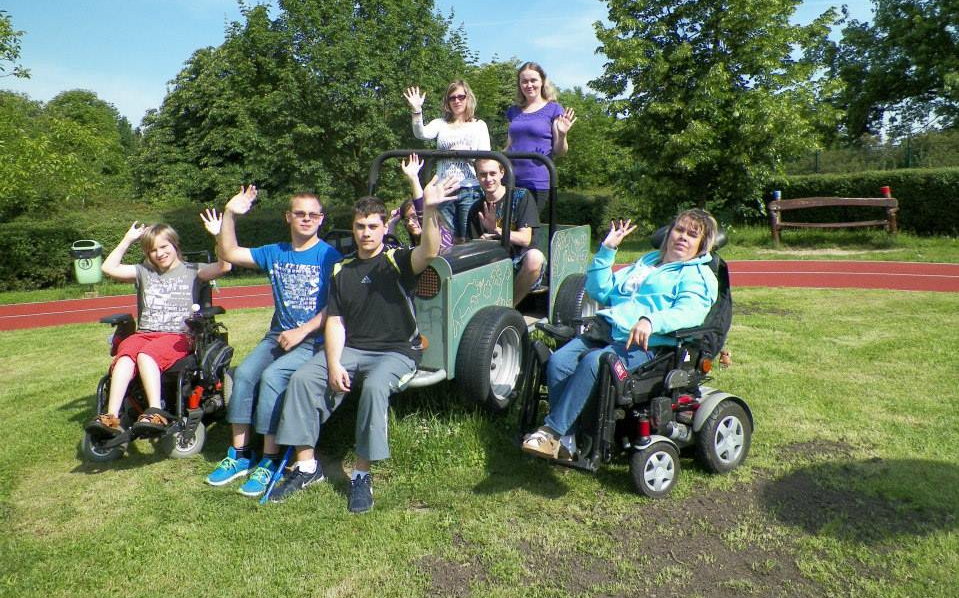 Obchodní školaJedličkův ústav a Mateřská škola a Základní škola a Střední škola V Pevnosti 4, Praha 2Identifikační údajePředkladatel  	Jedličkův ústav a Mateřská škola a	Základní škola a Střední škola,	V Pevnosti 4, 	128 41 Praha 2, www.jus.cz	IČO: 70 873 160	IZO: 110 351 070      	stud. obor - kód : Obchodní škola 63 - 51 - J / 01	Ředitel školy: Mgr. Petr Hrubý	Kontakt:	e-mail: p.hruby@jus.cz            tel.: 261 225 261	Ředitel ZŠ + SŠ JÚŠ: Mgr. Antonín Herrmann	Kontakt:	e-mail: a.herrmann@jus.cz	tel.: 261 220 138Vzdělávací program	Vzdělávací program „Škola pro praxi“; varianta A dvouletá + varianta B tříletá pro žáky se SVP	Denní forma vzdělávání	Ukončení vzdělávání: závěrečná zkouškaZřizovatel	Hlavní město Praha	Odbor školství MHMP, právní forma: kraj            Mariánské náměstí 2, 110 01 Praha 1            IČO:  00 064 581Platnost dokumentu:	Od 1. 9. 2018             Razítko školy:			                    Podpis ředitele:Profil absolventaCharakteristika profesní uplatnitelnostiAbsolvent Obchodní školy disponuje po ukončení studia znalostmi nejen z všeobecné, ale také odborné oblasti, které mu umožňují vykonávat různé funkce, zejména v ekonomickém, obchodně-podnikatelském či administrativním oboru. Jeho znalosti ho profilují rovnou do praxe tj. k výkonu určitého povolání. Příkladem jsou povolání (typové pozice): technickoadministrativní pracovník (korespondent, písař, manipulant spisovny), administrativní pracovník (sekretářka /asistent/, pracovník spisovny, pracovník v podatelně, na recepci apod.), dále pak v ekonomických útvarech např. v účtárnách jako fakturanti, pomocní finanční a mzdoví účetní, referenti evidence majetku a inventární pracovníci apod.Někteří absolventi pokračují ve studiu na maturitních oborech stejného nebo podobného zaměření mimo JÚŠ, případně po vykonání přijímací zkoušky mohou nastoupit do maturitních oborů v JÚŠ.Očekávané kompetence absolventaKompetence a odborné požadavky jsou vždy limitovány stupněm postižení absolventa.Obecné požadavky pro výkon pracovních činnostířídí se profesní etikouchápe důležité společenské normy a dodržuje je, umí jednat s lidmi, kultivovaně se vyjadřuje v mateřském jazycemá vytvořeny předpoklady pro užívání cizího jazykařeší samostatně a zodpovědně úkoly na svěřeném pracovišti a pracuje podle stanovených pravidelumí pracovat v týmu, upevňovat interpersonální vztahy a adekvátně jednat s lidmisleduje vývojové trendy oboru v rámci systému celoživotního vzděláváníje schopen být loajálním zaměstnancemumí se jasně a srozumitelně vyjadřovat, umí prezentovat své názoryOdborné požadavkyovládá základy daňové evidence a podvojného účetnictví (zná jejich podstatu, význam a funkci, umí zaúčtovat běžné účetní případy na syntetických i analytických účtech) zná význam a druhy účetních dokladů a většinu umí vystavit sám (pokud mu to jeho postižení umožní)zná důležité právní normyzná práva a povinnosti zaměstnavatelů a zaměstnancůorientuje se v práci orgánů státní správy, samosprávy, podniků v cestovním ruchu??zná základní marketingové metodyorientuje se v základních principech komunální politikyumí zpracovávat běžné písemnosti podle pravidel normalizované úpravyovládá klávesnici počítače a vyhotovuje základní druhy písemností v normalizované úpravě,umí administrativní agendu a práci sekretářky (asistenta)uvažuje ve všech oborech v rámci obecné hospodárnostiovládá základní právní a jiné normy v oblasti EUje seznámen s obecnými pravidly bezpečnosti a ochrany zdraví při práci Okruhy pracovních činnostízpracovává písemnosti v normalizované úpravě na počítačipracuje s textem, tabulkami, grafikou a multimédiikomunikuje pomocí elektronické pošty vyhledává a třídí informace z internetupracuje s databázovým a prezentačním programemtelefonuje, telefonické hovory zaznamenává a vyřizuje vzkazypřijímá, zaznamenává došlou poštu, připravuje poštu k odeslánízvládá obsluhu scanneru, kopírky, přístroje na skartování dokumentůumí pracovat s jednoduchými účetními programyumí zadávat účetní doklady do účetních programůdokáže tisknout požadované účetní sestavyrozumí účetním výkazům, dokáže se v nich orientovat Délka a forma vzdělávání2 roky denní studium (žáci se SVP využívají možnost prodloužení studia na 3 roky podle vyhlášky MŠMT č. 73/2005 o vzdělávání dětí, žáků a studentů se speciálními potřebami a Zákona č. 561/2004 Sb., § 16, odst. 6 a §18; ve znění pozdějších předpisů.)Dosažený stupeň vzděláníStřední vzdělání se závěrečnou zkouškou.Podmínky pro přijetí ke vzděláváníSplnění podmínek přijímacího řízení prokázáním vhodných schopností, vědomostí, zájmů.Způsob ukončení vzdělávání, potvrzení dosaženého vzdělání a kvalifikace:Vysvědčení a závěrečná zkouška; dokladem o dosažení středního vzdělání je vysvědčení o závěrečné zkoušce. Obsah a organizace závěrečné zkoušky se řídí Školským zákonemč. 561/2004 Sb. ve znění pozdějších předpisů a Vyhláškou o ukončování studia ve středních školách.Charakteristika školního vzdělávacího programuObecně vzdělávací cílePro realizaci vzdělávacích cílů a rozvoje kompetencí ve školním vzdělávacím programu se preferují metody, které vedou k rozvoji klíčových a občanských kompetencí, k realizaci průřezových témat a kladou důraz na individuální vzdělávací potřeby žáků.Na škole se zároveň využívají metody skupinového vyučování, práce v týmu i prací na projektech. Odborné kompetence se rozvíjejí formou uvedených metod v odborných předmětech. Během výuky se využívají metody individualizovaného vyučování s diferenciací, kdy práce je přizpůsobena každému žáku na základě jeho možností. Velký důraz je kladen na nalezení optimální možnosti pro rozvoj vlastního učení a vzdělávání. Využívají se i některé alternativní metody vyučování, jako je např. komprehensivní (orientuje se spíše na témata než na předměty), otevřené (převzetí větší odpovědnosti za plánování i průběh vlastního učení), problémové (zejména ve formě rozvíjejícího modelu) vyučování, kooperativní a týmové vyučování.Školní vzdělávací program oboru Obchodní škola vychází z Rámcového vzdělávacíhoprogramu oboru vzdělání 63-51-J/01 Obchodní škola. Při tvorbě ŠVP vycházíme z podmínek a požadavků na vzdělávání žáků s tělesným a jiným postižením. Koncepce školy, celkové pojetí a cíle ŠVP vycházejí ze základních charakteristik, které definují jak směřování školy, tak i specifika výchovy a vzdělávání žáků s tělesným postižením.Název „Škola pro praxi“ vyjadřuje jasně myšlenku připravit naše žáky na konkrétní situace v zaměstnání a minimalizovat všechna možná omezení, která by je mohla v budoucnu potkat.Cíle školního vzdělávacího programu vyjadřují společenské požadavky na celkový vzdělanostní a osobnostní rozvoj žáků. Jsou formulovány z pozice školy a jejich pedagogických pracovníků. Vzdělávání směřuje ke zvýšení kvality a účinnosti odborného vzdělávání. Cílem je rozvoj základních myšlenkových operací žáků, jejich paměti a schopnosti koncentrace, osvojení si poznatků, pracovních postupů a nástrojů potřebných pro kvalifikovaný výkon povolání a pro uplatnění se na trhu práce. Dále směřuje k vyšší adaptabilitě žáků na nové podmínky, k jejich schopnosti tvořivě do těchto podmínek zasahovat a k zodpovědnému, cílevědomému, soustředěnému, vytrvalému a pečlivému přístupu žáků k týmové i samostatné práci. Žáky vedeme k porozumění vlastní rozvíjející seosobnosti a jejímu utváření v souladu s obecně přijímanými morálními hodnotami.V příznivém klimatu školy, která je řízena na demokratických principech s vnitřní hierarchií a určenými kompetencemi, se žák učí žít s ostatními, spolupracovat s nimi a být schopen podílet se na životě společnosti a nalézt v ní své místo. Neopomenutelným cílem vzdělávání na naší škole je směrovat žáky k tomu, aby respektovali svůj život, s ohledem ke svému postižení, a jeho trvání jako nejvyšší hodnotu, k vytváření úcty k živé i neživé přírodě, k ochraně a zlepšování přírodního a ostatního životního prostředí a k chápání globálních problémů světa. Vedeme žáky k slušnému a odpovědnému chování, k tomu, aby se ve vztahu k jiným lidem oprostili od předsudků, xenofobie, intolerance, rasismu, agresivního nacionalismu, etnické, náboženské a jiné nesnášenlivosti.Důraz je kladen zejména na rozvoj:komunikativních dovednostípersonálních a interpersonálních dovednostídovedností řešit problémové situacedovedností využívat informačních technologiíodborných dovednostíMetody, postupy výuky odpovídají potřebám tělesně postižených žáků, možnostem a zkušenostem jednotlivých pedagogů. Zařazení jednotlivých metod je blíže konkretizováno až na úrovni vyučovacích předmětů.Osvojování a rozvoj klíčových kompetencí zabezpečují ve školním vzdělávacím programu stěžejní výukové metody:autodidaktické metody vedoucí k osvojení technik samostatného učení a samostatné prácesociálně komunikativní metody učenímetody motivační, podporující vlastní aktivitu a kreativitu – např. podpora účasti v různých soutěžích metody komplexně využívající informační a komunikační technologiemetody problémového a projektového vyučovánímetody praktických cvičení vyžadující aplikaci teoretických poznatků v konkrétní praktické situaci i uplatnění mezipředmětových vztahůOrganizace výukyOrganizace výuky oboru vzdělání Obchodní školy vychází z přípravy žáků pro uplatnění na trhu práce především v ekonomické sféře. U odborných předmětů je kladen důraz na mezipředmětové vztahy využíváním informačních a komunikačních technologií, k čemuž slouží multimediální učebna, písárna a učebna s multimediální tabulí. Informační a komunikační technologie jsou prakticky využívány ve většině odborných předmětů při vyhledávání a zpracování informací zejména v písemné a elektronické komunikaci, účetnictví, ekonomice, ekonomické agendě a dalších předmětech. Žákům je nabídnuta jako cizí jazyk angličtina a to v rozsahu 3 vyučovacích hodin týdně.V průběhu školního roku jsou do výuky zařazovány exkurze, přednášky odborníků z praxe a odborné praxe žáků v reálných pracovních podmínkách v rozsahu tři týdny ve 2. ročníku.  Mimo to se připravují na reálné podmínky ve cvičné kanceláři, která se postupně dovybavuje modernější technikou. Část výuky odborných předmětů je také vyučována pomocí aktuálního ekonomického softwaru.Náplní praxe je seznámení žáků s reálnými pracovišti. Na základě Dohody o zabezpečení odborné praxe vykonávají různě náročné administrativní činnosti, (opisy textů, třídění dokladů, práce s kasou, psaní a rozesílání pozvánek atd.), seznámí se s organizační činností na jednotlivých úsecích podniku. Za zajištění odborné praxe zodpovídá pedagog praxe ve spolupráci s učiteli odborných předmětů.Studium může být organizováno jako dvouleté denní s tříletou docházkou (§16 odst. 6 školského zákona).Výuka je realizována z velké části v rámci systému vyučovacích předmětů. Vyučovacípředměty obsahující větší míru konkrétních praktických poznatků, které je třeba soustavně procvičovat a upevňovat. Výuka je umístěna zpravidla do kmenové učebny i do odborných učeben, vybavených potřebnou technikou.Do vyučování mohou být začleněny další organizační formy. Například různé projekty.Podmínky přijetí ke studiuV souladu se školským zákonem §59 - §64 zákona č. 561/2004 Sb., lze ke vzdělávání přijmout uchazeče, kteří splnili povinnou školní docházku nebo úspěšně ukončili základní vzdělávání před splněním povinné školní docházky, pokud tento zákon nestanoví jinak, a kteří při přijímacím řízení splnili podmínky pro přijetí a jsou pro studium zdravotně způsobilí. O přijetí uchazeče ke vzdělávání ve střední škole rozhoduje ředitel této školy v souladu s vyhláškou č.671/2004, v platném znění, kterou se stanoví podrobnosti o organizaci přijímacího řízení ke vzdělávání ve středních školách, v platném znění. Podle této vyhlášky ředitel školy nejpozději do konce ledna stanoví a zveřejní na veřejně přístupném místě v budově školy a způsobem umožňujícím dálkový přístup jím stanovený počet přijímaných uchazečů do příslušného oboru vzdělání a formy vzdělávání.Zdravotní způsobilostPodmínky zdravotní způsobilosti jsou stanoveny v Nařízení vlády č. 689/2004 Sb., v platném znění, o soustavě oborů vzdělání v základním středním a vyšším odborném vzdělávání. Podle tohoto nařízení vlády obor Obchodní škola nevyžaduje stanovení zvláštních zdravotních požadavků. Přednost mají žáci s tělesným postižením.Organizace závěrečné zkouškyDokladem o úspěšném absolvování obchodní školy je vysvědčení o závěrečné zkoušce. Závěrečná zkouška je rozdělena na část praktickou a ústní. Cílem praktické části je ověřit schopnost žáků používat prostředky výpočetní techniky a otestovat samostatnost, zaměřenost a vytrvalost při vykonávání praktických úkolů. Za tímto účelem je praktická část závěrečné zkoušky konána v Písárně v časovém rozsahu 4 hodin. Vyžaduje-li to povaha zdravotního postižení, může žák v předstihu požádat o prodloužení tohoto času nebo o asistenci. Žáci si losují jedno z témat, kdy každé téma má čtyři části, které obsahují následující úkoly:Vyhotovení dvou na sebe navazujících obchodních dopisů (např. poptávky a nabídky)Kontrola správnosti pracovní smlouvyVyhotovení plné mociSestavení rozvahy a zaúčtování účetních případůVýpočet mzdy zaměstnanceVýpočet bodu zvratu, prodejní ceny výrobku a další výpočty související s podnikánímCílem ústní části závěrečné zkoušky je ověření ucelenosti nabytých poznatků z odborných předmětů a komunikativní kompetence formou ústní zkoušky před komisí. Žáci si losují jeden z 21 předem připravených okruhů, přičemž každý z okruhů má odbornou část a otázku ze Světa práce. Předměty obsažené v odborných částech okruhů jsou následující:EkonomikaÚčetnictvíPrávoInformační a komunikační technologiePísemná komunikace.Pravidla pro hodnocení výsledků vzdělávání žákůZákladní zásady hodnocení a klasifikace:klasifikace učební činnosti žáka je součástí výchovně vzdělávacího procesu;hodnocení výsledků žáka je vyjádřeno klasifikačním stupněm, slovně nebo kombinací obou způsobů v souladu s § 69 školského zákonave výchovně vzdělávacím procesu se uskutečňuje klasifikace průběžná a souhrnná;průběžná klasifikace se uplatňuje při hodnocení dílčích výsledků a projevů žáka, kritéria průběžné klasifikace si stanoví jednotliví vyučující a vždy na počátku školního roku s nimi seznámí žáky;souhrnná klasifikace se uskutečňuje na konci prvního a druhého pololetí; žáci s opakovanoukrátkodobou absencí vyšší než 30 % v daném vyučovacím předmětu, u kterých je podezření, že se tomuto předmětu vyhýbají, složí u vyučujícího zkoušku, která prokáže, že si předepsané učivo pro dané pololetí žák doplnil a zvládl, nebo mu může být klasifikace odložena (zpravidla na dobu dvou měsíců). Zkoušku vykoná žák před třídou. pokud žák nesplní povinnou odbornou praxi, nebude klasifikován ze souvisejícího odborného předmětu. Zároveň je povinen vykonat praxi ve stejném rozsahu v náhradním termínu.předmětem klasifikace jsou výsledky, kterých žák dosáhl ve vyučovacích předmětech v souladu s požadavky ŠVP, osvojené vědomosti, dovednosti a návyky; chování neovlivňuje klasifikaci výsledků v daném vyučovacím předmětu;mají-li zákonní zástupci nezletilého žáka či zletilý žák pochybnosti o správnosti souhrnnéklasifikace, mají možnost do tří dnů ode dne, kdy se o hodnocení prokazatelně dozvěděli (nejpozději však do tří pracovních dnů po vydání vysvědčení), požádat ředitele škol o komisionální přezkoušení; ředitel rozhodne o termínu přezkoušení (nejpozději však do čtrnácti dnů od doručení žádosti)dle doporučení speciálního pedagogického centra nebo na žádost zákonného zástupce žáka, popř. zletilého žáka může ředitel škol povolit žákovi vzdělávání podle individuálního vzdělávacího plánu (§ 18 školského zákona 561/2004 Sb.). V individuálním vzdělávacím plánu se bude brát zřetel k doporučením a k odborným posudkům speciálního pedagoga či psychologa, např. prodloužení času na samostatnou práci, používání specializačních pomůcek, kladení důrazu na ústní nebo naopak pouze na písemné zkoušení a podobně podle individuálních potřeb žáka. Zásady klasifikace, získávání podkladů pro hodnocení žáka:při průběžné i souhrnné klasifikaci uplatňuje vyučující přiměřenou náročnost a pedagogický takt;při určování stupně prospěchu v jednotlivých vyučovacích předmětech na konci klasifikačního období se stupeň prospěchu neurčuje pouze na základě průměru známek získaných v daném předmětu za příslušné klasifikační období;kritéria pro jednotlivé klasifikační stupně jsou formulována především pro souhrnnou klasifikaci;podklady pro hodnocení získávají vyučující pomocí soustavného diagnostického pozorování, soustavným sledováním výkonů žáka a jeho připravenosti na výuku, různými druhy zkoušek (ústní zkoušení, písemné zkoušení, testy, praktické zkoušky, samostatná práce apod.);vyučující je povinen vést evidenci o každé klasifikaci žáka, do této má právo nahlížet vedení školy v rámci hospitační činnosti, zákonní zástupci žáka, zletilý či nezletilý žák, ČŠI, třídní učitel, výchovný poradce;žák musí být z vyučovacího předmětu klasifikován alespoň dvakrát za každé klasifikační období.Stupnice pro hodnocení žáků v jednotlivých vyučovacích předmětech:Stupeň 1 – výborný, stupeň 2 – chvalitebný, stupeň 3 – dobrý, stupeň 4 – dostatečný,stupeň 5 – nedostatečnýCharakteristika jednotlivých stupňů klasifikace výkonů v jednotlivých vyučovacích předmětech:Stupeň 1 – výbornýŽák ovládá přesně a úplně ŠVP požadované poznatky, fakta, dovednosti. Chápe vztahy mezi nimi. Pohotově, samostatně a tvořivě vykonává požadované činnosti, uplatňuje získané teoretické poznatky a dovednosti při řešení teoretických a praktických úkolů. Bezpečně ovládá postupy a způsoby práce, dopouští se jen menších chyb, výsledky práce jsou bez závažných nedostatků. Myšlení je logicky správné. Ústní i písemný projev (pokud je ho schopen) je správný, přesný a výstižný.Stupeň 2 – chvalitebnýŽák ovládá ŠVP požadované poznatky, fakta, dovednosti v podstatě uceleně, přesně. Pohotově vykonává požadované činnosti. Samostatně nebo podle menších pokynů učitele uplatňuje osvojené poznatky a dovednosti při řešení teoretických a praktických úkolů. Praktické činnosti vykonává samostatně, v postupech a způsobech práce se nevyskytují podstatné chyby. Výsledky jeho práce mají drobné nedostatky. Myslí správně, v jeho myšlení se projevuje logika a tvořivost. Ústní a písemný projev (pokud je ho schopen) mívá menší nedostatky ve správnosti, přesnosti a výstižnosti.Stupeň 3 – dobrýŽák má v ucelenosti, přesnosti a úplnosti osvojení požadovaných poznatků a dovedností nepodstatné mezery. Požadované činnosti nevykonává vždy přesně. Za pomoci učitele uplatňuje získané teoretické znalosti a dovednosti při řešení praktických úkolů. Podstatnější chyby dovede za pomoci učitele odstranit. Výsledky jeho práce vykazují nedostatky. V praktických činnostech se dopouští chyb a při postupech a způsobech práce potřebuje pomoc učitele. Jeho myšlení je vcelku správné, není vždy samostatné a tvořivé. Ústní a písemný projev (pokud je ho schopen) není vždy správný, přesný a výstižný.Stupeň 4 – dostatečnýŽák má v ucelenosti, přesnosti a úplnosti osvojení požadovaných poznatků a dovedností závažné nedostatky. Při provádění požadovaných činností je málo pohotový a má větší potíže. V uplatňování osvojených poznatků a dovedností při řešení praktických úkolů se vyskytují závažné chyby. Získaných teoretických poznatků a dovedností dovede využít v praktické činnosti jen za soustavné pomoci učitele. V praktických činnostech se dopouští závažných chyb. Ve výsledcích práce má závažné nedostatky. V logice myšlení se vyskytují závažné chyby, myšlení je méně tvořivé. Ústní a písemný projev má zpravidla vážné nedostatky ve správnosti, přesnosti a výstižnosti.Stupeň 5 – nedostatečnýŽák si požadované poznatky a dovednosti neosvojil přesně, uceleně a úplně. Má v nich závažné mezery. Dovednost vykonávat požadované činnosti má velmi podstatné nedostatky. V uplatňování osvojených vědomostí a dovedností při řešení praktických úkolů se vyskytují velmi hrubé chyby. V praktických činnostech má podstatné nedostatky. Nedokáže ani s pomocí učitele uplatnit získané poznatky a dovednosti. Výsledky práce jsou nedokončené, neúplné, nepřesné, nedosahují předepsaných ukazatelů. Neprojevuje samostatnost, tvořivost. V myšlení se vyskytují časté chyby v logice. V ústním a písemném projevu má závažné nedostatky ve správnosti, přesnosti, výstižnosti. Kvalita výsledků činnosti je velmi nízká. Závažné nedostatky a chyby není schopen odstranit ani s pomocí učitele.Chování žáka se hodnotí stupni hodnocení:1 – velmi dobré2 – uspokojivé3 – neuspokojivé.Chování žáka klasifikuje třídní učitel po jednání pedagogické rady.Kritéria pro stupně chování jsou:Stupeň 1 – velmi dobréŽák se chová ukázněně, bez jakýchkoliv problémů, uvědoměle dodržuje pravidla chování, má kladný vztah ke spolužákům. Výjimečně se dopouští drobných přestupků.Stupeň 2 – uspokojivéŽák má kázeňské přestupky, narušuje výuku, má 6 až 9 neomluvených hodin v teoretickém vyučování nebo 1 celý den praktického vyučování.Stupeň 3 – neuspokojivéŽák má velké kázeňské problémy, chová se velmi hrubě, velmi narušuje výuku nebo má víc než 10 neomluvených hodin v teoretickém vyučování nebo dvě a více pracovní směny při praktickém vyučování.Výchovná opatřeníVýchovnými opatřeními jsou pochvaly nebo jiná ocenění a kázeňská opatření, které žákům uděluje třídní učitel, vedoucí vychovatel domova mládeže nebo ředitel školy.Pochvala je udělena dle vlastního uvážení osoby udělující pochvalu (propagace školy, výjimečná aktivita pro třídní kolektiv apod.)K posílení kázně nebo při porušování tohoto školního řádu ze strany žáků mohou jimbýt podle závažnosti a četnosti přestupků a provinění udělena tato výchovná opatření:napomenutí třídního učitele – nevhodné chování a jednání vůči spolužákům nebo pracovníkům školy, pozdní příchod na vyučování nebo na praktické vyučování nebo jiné provinění dle rozhodnutí učiteledůtka třídního učitele – opakované nevhodné chování a jednání vůči spolužákům nebo pracovníkům školy, opakovaný pozdní příchod na vyučování nebo praktické vyučování nebo dvě neomluvené hodiny a jiné provinění dle rozhodnutí učiteledůtka ředitelky školy - hrubé jednání a chování vůči spolužákům, popř. pracovníkům školy, opakovaný pozdní příchod na vyučování nebo praktické vyučování, porušování předpisů BOZP, menší podvod 3 až 5 hodin nebo jeden den neomluvené absence nebo jiné provinění dle rozhodnutí ředitele.podmíněné vyloučení – velmi hrubé chování a jednání vůči spolužákům, popř. pracovníkům školy, hrubé porušování předpisů BOZP, nerespektování příkazů pedagogických pracovníků, podvod nebo více jak jeden den neomluvené absence nebo jiné provinění dle rozhodnutí ředitele.vyloučení ze studia – porušení školního řádu při podmíněném vyloučení v rámci zkušební lhůty, prokázaná krádež ve škole nebo při praktickém vyučování nebo při akcích školy, ohrožení zdraví svého, spolužáků, popř. pracovníků školy nebo jiné provinění dle rozhodnutí ředitelky.V rozhodnutí o podmíněném vyloučení ze studia stanoví ředitel škol zkušební lhůtu, a to nejdéle na dobu jednoho roku.Při podezření, že žák požil alkohol, může být proveden test na přítomnost alkoholu pomocí dechové zkoušky, v případě podezření na přítomnost omamných a psychotropních látek může být proveden odborný test (viz text školního řádu).Podle potřeb školy budou žákům doporučeny poradenské služby nebo psychologická šetření výchovným poradcem, metodikem prevence sociálně patologických jevů nebo psychologem. Při použití psychologických testů a jejich zpracování se vychází z „Úmluvy Rady Evropy o ochraně jednotlivců při automatizovaném zpracování dat ETS No. 108.“.Učební plánPraxe   Praxe probíhá v cvičné kanceláři, kde se žáci seznámí s chodem kanceláře a naučí se pracovat s různými kancelářskými potřebami a stroji. Odborná praxe činí 3 týdny v posledním ročníku. Je realizována v reálných pracovních podmínkách. Rozšiřuje vědomosti a dovednosti ve všech oblastech vzdělávání. Za zajištění odborné praxe zodpovídá pedagog praxe ve spolupráci s učiteli odborných předmětů.Poznámky:Z tabulky je patrná dotace jednotlivých předmětů včetně disponibilních hodin.Studium oboru může být prodlouženo o 1 rok v souladu s RVP (viz kapitola 11 Vzdělávání žáků se speciálními vzdělávacími potřebami) s odkazem na §16 zákona č. 561/2004 Sb. o předškolním, základním, středním, vyšším odborném a jiném vzdělávání (školský zákon), zákon 561/2004 Sb. v platném znění. V 1. a 2. ročníku je týdenní dotace 32 hodin. V případě prodloužení učiva je ve 3. Ročníku týdenní dotace 29 hodin.Český jazyk a literatura: Předmět je posílen o jednu disponibilní hodinu. Učivo je rozloženo do všech ročníků. Vzhledem přesunutí literatury ze vzdělávací oblasti Estetické vzdělávání je odtud převzata jedna dotovaná hodina.Anglický jazyk: Předmět je dotován třemi disponibilními hodinami v každém ročníku.Hospodářský zeměpis: Předmět je tvořen v  1. a 2. r. jednou disponibilní hodinou.Matematika:  Předmět je dotován jednou disponibilní hodinou v obou ročnících.Estetická výchova: viz Český jazyk a literaturaZáklady biologie a ekologie: Předmět je dotován třemi disp. hodinami. Zdravotní a tělesná výchova: Předmět je dotován jednou  disp. hodinou.ICT: Předmět je posílen o jednu disp. hodinu v 1. a 2. r. Písemná komunikace: Předmět je posílen dvěma disp. hodinami.Vzdělávací oblast Účetnictví a daně: Je posílena o 1 disp. hodinu v 1. r. v předmětu Účetnictví a učivo některé výstupy z Účetnictví jsou soustředěny do předmětu Daně.Volitelné předměty: Předměty Ekonomie agendy na PC a Svět práce a společenský styk jsou tvořeny dvěma disponibilními hodinami.TransformacePřehled využití týdnů v období září – červen Poznámky:Odborná praxe je zařazena v minimálním rozsahu minimálně 60 hodin za studium. Uskutečňuje se na pracovištích fyzických nebo právnických osob, které mají oprávnění činnosti související s daným oborem.Zařazení projektového týdne je v kompetenci ředitele školy. Většinou se uskutečňuje v rekreačním zařízení Buková v jižních Čechách.V případě prodloužení školní docházky o 1 rok bude využití týdnů následující:Rozvoj klíčových kompetencí a aplikace průřezových tématKlíčové kompetenceŠkolní vzdělávací program je orientován na rozvoj klíčových kompetencí, které jsou široce přenositelné a umožňují studentům operativně reagovat na vývoj nových technologií, čímž vzroste možnost jejich uplatnění na trhu práce.Jde v první řadě o kompetence ke komunikaci, k učení, k práci a spolupráci s ostatními lidmi, k řešení pracovních i mimopracovních problémů, práci s informacemi a prostředky informačních a komunikačních technologií.Tým pedagogů naší školy zvolil společnou strategii na postupech, metodách a formách práce a dalších aktivitách, které povedou k rozvoji klíčových kompetencí žáků na úrovni celé školy, což se odráží v koncepci jednotlivých učebních osnov předmětů.Nezbytnou podmínkou pro rozvíjení klíčových kompetencí ve škole je zejména aplikace vhodných metod a forem práce. Jejich plán je též rozpracován v jednotlivých učebních osnovách předmětů. Způsob rozvoje klíčových kompetencí a začlenění průřezových témat probíhá ve vyučovacím procesu realizací učebních osnov jednotlivých předmětů různými uvedenými formami výuky. V rámci týmové spolupráce předmětových komisí při tvorbě ŠVP  byly konkrétní klíčové kompetence a průřezová témata zahrnuty do osnov předmětů učebního plánu (viz učební osnovy předmětů ŠVP).Začleňování průřezových tématŠkolním vzdělávacím programem se prolínají čtyři průřezová témata:Občan v demokratické společnostiČlověk a životní prostředíČlověk a svět práceInformační a komunikační technologieProstupují celým vzděláváním a promítají se v řadě činností ve výuce včetně praktického vyučování, v žákovských projektech i dalších aktivitách školy jako jsou kurzy, besedy, exkurze a soutěže.Při začlenění průřezových témat do ŠVP bylo přihlédnuto k následujícím pravidlům:v průběhu vzdělávání měla být začleněna všechna průřezová témataefektivita a forma působení průřezových témat byla svěřena učitelům, kteří dobu a míru začlenění zapracovali přímo do učebních osnov jednotlivých předmětůPodmínky pro začlenění průřezových témat organizované školou:Občan v demokratické společnostiZařazení tohoto průřezového tématu se projevuje vytvářením demokratického prostředí ve škole, které je založeno na vzájemném respektování, spolupráci, účasti a dialogu všech subjektů.Škola zapojuje žáky do aktivit, které vedou k poznání fungování demokracie v praxi a seznamují je se životem v obci, politikou samosprávních orgánů. Konkrétně pak aktivní účastí plnoletých studentů při volbách komunálních i parlamentních. Exkurze do Poslanecké sněmovny a Senátu Parlamentu ČR.Exkurze do koncentračního tábora Terezín je periodicky organizována za účelem vedení žáků k odpovědnému chování, k tomu, aby se ve vztahu k jiným lidem oprostili od předsudků, xenofobie, intolerance, rasismu, agresivního nacionalismu, etnické, náboženské a jiné nesnášenlivosti.Nedílnou součástí výchovy k demokratickému občanství je vyžadování a cílené upevňování slušného chování žáků k sobě navzájem a k pedagogům, jakož i pedagogů k žákům. Člověk a životní prostředíEkologická hlediska jsou uplatňována v běžném provozu školy, který respektuje zásady úspornosti a hospodárnosti s veškerými zdroji, což se odráží i v jednání všech pracovníků školy.Škola uplatňuje třídění odpadů žáky i učiteli.Škola aktivně pořádá přednášky a tvoří různé projekty s environmentální tématikou. Environmentální výchova a vzdělávání je propojené s odborným učivem prostřednictvím odborných exkurzí.Člověk a svět práceŠkola vytváří podmínky pro lepší uplatnění absolventů na trhu práce. Zohledňuje místo bydliště žáků a společně se střediskem Asistence o.p.s. sleduje trh práce v příslušném regionu.Škola organizuje odborné praxe přímo na pracovištích právnických a fyzických osob, tj. v „terénu“.Pedagogové motivují žáky k tomu, aby si uvědomovali odpovědnost za vlastní život, význam vzdělání pro život, aby byli připraveni k aktivnímu pracovnímu životu.Výchovný poradce prostřednictvím poskytnutí základní orientace ve světě práce a vzdělávání vede studenty k rozpoznávání jejich reálných kvalit a předpokladů a konstruktivního zvažování možností svého pracovního uplatnění.Informační a komunikační technologieŠkola vytváří podmínky pro rozvoj schopností žáků efektivně používat prostředky informačních a komunikačních technologií v běžném každodenním životě (viz kapitola prostorové a materiální podmínky).Pedagogové vedou žáky k využívání prostředků informačních a komunikačních technologií nejen v rámci specifik dané odborné kvalifikace, ale věnují mu systematickou pozornost po celou dobu jeho studia a prakticky ve všech předmětech, zvláště pak při jejich samostatné práci v předmětech Písemná komunikace a Ekonomie agendy na PC.Vedení školy doporučuje v rámci dalšího vzdělávání pedagogických pracovníků, aby učitelé získali mezinárodně uznávaný certifikát ECDL.Materiální a personální zabezpečení výukyMateriální a personální podmínky školyObchodní škola se nachází v Nové budově JÚŠ. Výuka probíhá v současné době ve dvou kmenových třídách, které jsou vybaveny speciálně nastavitelným nábytkem, počítačem, kopírovací tabulí, případně speciálními pomůckami podle individuálních potřeb žáků. Žáci využívají učebnu výpočetní techniky, písárnu, knihovnu a učebnu s interaktivní tabulí. Dále mají k dispozici cvičnou kancelář, kde probíhá praxe a výuka práce v ekonomickém softwaru. Mají možnost využívat bazén, zdravotní úsek, prostory pro fyzioterapii, ergoterapii a logopedii s odborným personálem, tělocvičny, speciálně upravené hřiště, dílny, internát s trvalou péčí zdravotní sestry spolupracující s vychovateli, rekreační zařízení, speciálně upravený autobus a mikrobusy. Škola má k dispozici dva řidiče a řidiče referenty z řad pedagogických pracovníků.Škola má celostátní působnost a je určena zejména pro žáky s postižením pohybového aparátu, a to i se závažnou poruchou motoriky.V době mimo vyučování mají žáci možnost se zapojit do zájmových aktivit zajišťovaných internátem, školou, školním klubem nebo sportovním klubem. Praxe žáků je, mimo jiné, zajištěna v obchůdku Borůvka o.p.s. a v Ta Kavárně v areálu JÚŠ, kde se střídají žáci posledního ročníku, aby si zvykli pracovat v běžném prostředí a získali tak sociální dovednosti, jež mohou využít v budoucím zaměstnání.Charakteristika pedagogického sboruUčitelé zabezpečují výuku a učitelé odborných předmětů zajišťují, kromě výuky, společně se střediskem Asistence o. p. s. pro žáky praxi v terénu, kdy se v posledním ročníku docházky do obchodní školy zapojují do tranzitního programu střediska Asistence o.p.s. společně navštěvují různá pracoviště i v místě trvalého bydliště a spolu s odborným pracovníkem tranzitního programu vyhledávají budoucí možné zaměstnání.Dále s žáky pracuje výchovný poradce, podle potřeby speciální pedagog, sociální pracovnice či psycholožka. Kromě vyučujících působí na škole metodik prevence sociálně patologických jevů, lingvista pro případ hledání alternativní komunikace a správce softwarových licencí. Komplexní služby se řeší především prostřednictvím týmové práce a formou koordinace předmětové a oborové komise.Prioritou školy je další vzdělávání pedagogických pracovníků k získání a prohlubováníodborné kvalifikace, profilace pedagogů ve smyslu dovednosti naplňování specifických potřeb klientů podle postižení v pojetí metod speciální pedagogiky. Mnozí učitelé mají certifikát z ECDL nebo jinou kvalifikaci pro práci s prostředky ICT, případně pro práci s kompenzačními pomůckami.Spolupráce se sociálními partneryV této oblasti škola spolupracuje se sociálními partnery: Asistence o. p. s., které nabízí v Tranzitním programu individuální praxe s asistencí.Jde o službu, která je určena studentům Praktické školy a Obchodní školy Jedličkova ústavu v Praze, kteří se aktivně připravují na budoucí uplatnění na běžných pracovištích.Podporované zaměstnávání je a určeno absolventům, kteří chtějí pracovat na běžném pracovišti a potřebují k tomu individuální podporu. Jiné formy pracovního uplatnění umožňují absolventům uplatnit se jako dobrovolníci na běžném pracovišti nebo pracovat v chráněné dílně. Podporuje žáky při studiu na běžných středních a vysokých školách (tedy i žáky Obchodní akademie v Jedličkově ústavu) odborným poradenstvím a pomocí např. při výběru praxe z hlediska bariér a dopravy a při zajištění osobní asistence. Uspořádává tzv. Job kluby jako pravidelná setkávání klientů, kteří hledají pracovní uplatnění, poskytují si vzájemnou podporu a rozvíjejí své dovednosti za účelem získat a udržet si práci.Obecně prospěšná společnost Borůvka, která si ve stanovách vytkla mimo jiné i následující cíle:Pomáhat mladým lidem s tělesným postižením při integraci do společnosti, a to i vytvářením pracovních příležitostí.Seznamovat veřejnost s problematikou tělesného postižení mladých lidí a s jejich pracovním zařazením.Umožňuje našim žákům získat praxi v Obchůdku Borůvka a v kavárně „TA KAVÁRNA“.Centrum Fiktivních firemwww.nuov.czUčební osnovyČESKÝ JAZYK A LITERATURACharakteristika předmětuPředmět Český jazyk je součástí vzdělávací oblasti Jazykové vzdělávání a komunikace.Jazykové vzdělávání v českém jazyce vychovává žáky ke kultivovanému jazykovému projevu a podílí se na rozvoji jejich duševního života. Obecným cílem jazykového vzdělávání je rozvíjet komunikační dovednosti žáků, začlenit jazykové návyky do mimoškolních souvislostí a rozvíjet čtenářskou gramotnost.K tomuto cíli přispívá taktéž výuka estetické výchovy, která je s českým jazykem úzce spojena.Výuka na obchodní škole by měla doplňovat a rozvíjet dosavadní znalosti z českého jazyka, měla by být zaměřena na využívání vědomostí a dovedností výuky jazyka v praktickém životě.  Vzdělávání směřuje k tomu, aby žáci pochopili, že dorozumívat se s lidmi je základní potřebou lidského života, rozvíjeli správně své vyjadřování. Aby dovednosti a vědomosti získané ve škole dovedli žáci prakticky využívat v písemném i ústním projevu. Spolu s estetickým vzděláváním přispívá ke schopnosti slušně vystupovat a dobře se prezentovat.Tento školní program je vytvořen pro školu vzdělávající žáky se speciálními potřebami.Je třeba individuálně posoudit, jaké části jsou pro daného žáka splnitelné a jaké z objektivních důvodů nikoli.Žáci s těžkými progresivními chorobami mají potíže s rychlou unavitelností, je třeba dát pozor na jejich přetěžování.Žáci s DMO mají často potíže s abstraktním myšlením, proto je dobré zaměřit výuku na opakování gramatických pravidel, ale například látka syntaxe je pro ně z objektivních důvodů nezvládnutelná.Vyučujeme žáci nepíšící a žáky komunikující neverbálně. Každému z nich je třeba upravit plán dle jeho schopností a potřeb. Žáci zapomínají látku, která byla probrána na základní škole, proto je důležité v mluvnici neustále opakovat a fixovat pravidla českého pravopisu i v následném studiu. V oblasti písemného projevu je nutné vytvořit žákům co nejlepší možnost dorozumívat se písemně (kompenzační pomůcky, práce s počítačem, ideálně vlastním). V oblasti ústní komunikace je třeba využít možností neverbálního dorozumívání pomocí tabulek či znakového jazyka.Obsahové, organizační a časové vymezení předmětuDaný předmět vyučujeme od prvního do druhého ročníku obchodní školy. Předmět je dotován dvěma vyučovacími hodinami týdně v každém ročníku.Výuka českého jazyka probíhá ve třídách, v knihovně školy, případně v učebně informatiky. S žáky se specifickými potřebami individuálně pracuje speciální pedagog nebo lingvistkaPrůřezová témataObčan v demokratické společnostiUpevňování hodnotové orientace žáků. Úcta k principům demokracie budovaná převážně na základě literární četby.Člověk a životní prostředíPochopení postavení člověka v přírodě, porozumění souvislostem environmentálním, ekonomickým i sociálním.Vytváření hodnot a postojů etických, citových i estetických ve vztahu k životnímu prostředí.Rozvoj dovednosti vyjadřovat a zdůvodňovat své názory.Člověk a svět práceVerbální komunikace při důležitých jednáních, písemné vyjadřování při úřední korespondenci. Vyhledávání informací a jejich vyhodnocení.Informační a komunikační technologieVyužívání komunikačních technologií k získání informací k probírané látce, případně jako pomocníka v písemné či ústní komunikaci s ostatními lidmi.Výchovné a vzdělávací strategieKompetence k učení Učitel:vede žáky k prezentaci a hodnocení vede žáky k přijímání kritikynabízí samostatnost  volby podle individuální potřebyvede žáky k osvojení umění jako součásti našeho životapodněcuje tvořivou činnost žákůučí žáky přijímat literární dílaKompetence k řešení problémůUčitel:zadává žákům samostatnou práci tak, aby byli schopni zvolit si k zadanému úkolu vhodné prostředky poskytuje prostor pro obhájení vlastních názorů při prezentaci výsledků prácevede žáky k vlastnímu vyjádřeníKompetence komunikativníUčitel:vede žáky k vyjádření názoru vede žáky k vyjádření vztahů, prožitků, emocí a představvede žáky k diskuzi o umění a literatuřeKompetence sociální a personálníUčitel:vede žáky k schopnosti svůj způsob vyjádření hodnotit, porovnávat a prezentovatvede žáky ke vzájemné spoluprácipodporuje tvořivou komunikaciučí vzájemnému respektu, snaze pomoci k dosažení cíle, toleranci nedostatků    rozvíjí u žáků pocit sebedůvěry Kompetence občanskáUčitel:vede žáky k aktivnímu podílení se na vytváření podnětné a vstřícné atmosféry  vede žáky k toleranci, porozumění, ale i kritičnosti vede žáky k vytváření pozitivního vztahu ke kulturnímu bohatství minulosti i současnosti učí žáky plnit zadané povinnostiupozorňuje na kulturní dění propojuje umění se životem ve společnostiKompetence k podnikavostiUčitel:vede žáky k uvědomování si vlivu výchovy a vzděláníspoluvytváří prostor pro možnost uplatnění žáků v pracovním procesu Vzdělávací oblast: Jazykové vzdělávání a komunikaceVyučovací předmět: Český jazyk a literaturaRočník: 1.Vzdělávací oblast: Jazykové vzdělávání a komunikaceVyučovací předmět: Český jazyk a literaturaRočník: 2.ANGLICKÝ JAZYKCharakteristika předmětuAnglický jazyk je součástí vzdělávací oblasti Jazykové vzdělávání a komunikace. Vychovává žáky ke kultivovanému projevu, přispívá ke schopnosti žáků dobře prezentovat vlastní osobu.Výuka anglického jazyka v obchodní škole navazuje na výuku ve škole základní. Opakuje, upevňuje a mírně rozšiřuje dosavadní znalosti a komunikační dovednosti. Vede k osvojení základních praktických řečových dovedností. Výuka směřuje ke schopnosti aplikovat vědomosti a získané dovednosti v praktickém životě. Žáci by měli pochopit, že schopnost kvalitně se dorozumívat s ostatními obohacuje náš život, rozšiřuje náš životní prostor, dává nám možnost pochopit jiné kulturní prostředí, jeho hodnoty a náboženství. Vzdělávání žáků v cizím jazyce se podílí na přípravě žáků na život v multikulturní společnosti.Anglický jazyk by se pro ně měl stát nástrojem komunikace v situacích každodenního života. Pokud se žák s výukou anglického jazyka v předchozím vzdělávání dosud nesetkal, seznámí se pouze se základními jazykovými funkcemi a získá pod vedením učitele základní komunikační dovednosti. Vzdělávání směřuje k tomu, aby žáci porozuměli jednoduchým sdělením či nápisům a aby dokázali vhodně uplatnit základní řečové dovednosti, aby dovedli využívat vědomosti získané ve výuce mateřského jazyka a učit se cizímu jazyku, chápali a respektovali tradice, zvyky a odlišné kulturní hodnoty jiných národů a jazykových oblastí a aby se ve vztahu k příslušníkům jiných kultur projevovali v souladu se zásadami demokracie.Tento školní program je vytvořen pro školu vzdělávající studenty se speciálními potřebami.Je třeba individuálně posoudit, jaké části jsou pro daného žáka splnitelné a jaké z objektivních důvodů nikoli.Žáci s těžkými progresivními chorobami mají potíže s rychlou unavitelností, je třeba dát pozor na jejich přetěžování.Žáci s DMO mají často potíže s abstraktním myšlením, s výslovností cizího jazyka a s přijetím nového gramatického vzorce odlišného od jejich mateřského jazyka.Vyučujeme žáky nepíšící a žáky komunikující neverbálně. Každému z nich je třeba upravit plán dle jeho schopností a potřeb. Žáci zapomínají látku, která byla probrána na základní škole, proto je důležité neustále opakovat a fixovat již probrané učivo i v následném studiu. Není možné postupovat v látce, pokud žáci neovládají základní pravidla anglické mluvnice. V oblasti písemného projevu je nutné vytvořit žákům co nejlepší možnost dorozumívat se písemně (kompenzační pomůcky, práce s počítačem, ideálně vlastním). V oblasti ústní komunikace je třeba využít možností neverbálního dorozumívání pomocí tabulek.Žáci nejsou seznamováni se životem odlišných národů a kultur pouze prostřednictvím učitele. Škola zajišťuje setkávání žáků s lidmi jiných národností, komunikačním jazykem bývá právě angličtina. Žáci mají praktickou možnost vidět a chápat důležitost vzdělávání v anglickém jazyce.Obsahové, organizační a časová vymezení předmětuPředmět je dotován třemi vyučovacími hodinami týdně v každém ročníku. Výuka anglického jazyka probíhá ve třídách nebo v knihovně školy. S žáky se specifickými potřebami individuálně pracuje speciální pedagog nebo lingvistkaPrůřezová témataObčan v demokratické společnostiAnglický jazyk přispívá k formování vztahu žáků k příslušníkům jiných národů nebo etnik.  Pomůže žákům vnímat a pochopit jiné kultury i tolerovat a respektovat jejich zvyky. Zvyšuje schopnost žáků chovat se demokraticky a nemyslet nacionálně. Ukazuje, že rozmanitost nás obohacuje, nikoli omezuje.Člověk a životní prostředíPochopení postavení člověka v přírodě, porozumění souvislostem environmentálním, ekonomickým i sociálním.Vytváření hodnot a postojů etických, citových i estetických ve vztahu k životnímu prostředí.Rozvoj dovednosti vyjadřovat a zdůvodňovat své názory.Člověk a svět práceVzdělávání v anglickém jazyce vede žáky k osvojení praktických řečových dovedností a učí je využívat možnosti přístupu k informačním zdrojům, kterým angličtina vládne. Informační a komunikační technologieVýuka anglického jazyka jazykově podporuje využívání komunikačních technologií. Je pomocníkem v písemné či ústní komunikaci s ostatními lidmi.Výchovné a vzdělávací strategieKompetence k učení Učitel:vede žáky k prezentaci a hodnocení vede žáky k přijímání kritikynabízí samostatnost volby podle individuální potřebypodněcuje tvořivou činnost žákůučí žáky přijímat literární dílaKompetence k řešení problémůUčitel:zadává žákům samostatnou práci tak, aby byli schopni zvolit si k zadanému úkolu vhodné prostředky poskytuje prostor pro obhájení vlastních názorů při prezentaci výsledků prácevede žáky k vlastnímu vyjádřeníKompetence komunikativníUčitel:vede žáky k vyjádření názoru vede žáky k vyjádření vztahů, prožitků, emocí a představvede žáky k diskuzi o umění a literatuřeKompetence sociální a personálníUčitel:vede žáky k schopnosti svůj způsob vyjádření hodnotit, porovnávat a prezentovatvede žáky ke vzájemné spoluprácipodporuje tvořivou komunikaciučí vzájemnému respektu, snaze pomoci k dosažení cíle, toleranci nedostatků    rozvíjí u žáků pocit sebedůvěry Kompetence občanskáUčitel:vede žáky k aktivnímu podílení se na vytváření podnětné a vstřícné atmosféry  vede žáky k toleranci, porozumění, ale i kritičnosti vede žáky k vytváření pozitivního vztahu ke kulturnímu bohatství minulosti i současnosti učí žáky plnit zadané povinnostiKompetence k podnikavostiUčitel:vede žáky k uvědomování si vlivu výchovy a vzděláníspoluvytváří prostor pro možnost uplatnění žáků v pracovním procesu Vzdělávací oblast: Jazykové vzdělávání a komunikaceVyučovací předmět: Anglický jazykRočník: 1.Vzdělávací oblast: Jazykové vzdělání a komunikaceVyučovací předmět: Anglický jazykRočník: 2.ZÁKLADY SPOLEČENSKÝCH VĚDCharakteristika vyučovacího předmětuVyučovací předmět Základy společenských věd má  v obecné rovině připravit žáky na aktivní a odpovědný život v demokratické společnosti.Vzdělávání směřuje k pozitivnímu ovlivňování hodnotové orientace, učí mladé lidi kriticky myslet, nenechat se manipulovat a co nejvíce rozumět světu, v němž žijí. Na základě vysvětlení principů a zákonitostí občanské společnosti inspiruje žáky k utváření názorových a morálních postojů. Velký důraz je kladen na utváření vlastní identity a vzhledem k specifickým potřebám jednotlivců i na podporu samostatnosti, důstojného spolužití a plánování reálné budoucnosti. Vzdělávací výsledky předmětu jsou tyto:Žák se umí racionálně připravovat na výuku s ohledem na vlastní předpokladyUmí objasnit specifika nejdůležitějších sociálních útvarů a jejich význam pro člověkaŽák ví, jak pozitivně využívat volný časŽák je obeznámen se základními principy a hodnotami demokracieZná základní lidská právaDovede kriticky přistupovat k médiímZná globální problémy soudobého světaUznává, že základní hodnotou je život, jedná ekologickyCítí potřebu se aktivně zapojit do občanského životaVýuka směřuje k tomu, aby žákdokázal získané znalosti a dovednosti využít v praktickém životěposiloval své etické vědomí, přirozenou úctu k osobnosti druhýchznal rizika sociálně patologických jevů a uměl se nežádoucím závislostem bránitjednal odpovědně a uvážlivě nejen ve vlastním zájmu, ale i v zájmu celé společnostizískával a kriticky hodnotil informace z různých zdrojůuměl formulovat, zdůvodnit a obhájit své názoryorientoval se v hlavních událostech minulostiuvědomoval si příslušnost k vlastnímu národu i k širšímu společenství Evropské unieosvojil si základní terminologii některých společenskovědních oborůporozuměl důležitým pojmům, se kterými se běžně setkává v diskuzích nad problémy současné společnosti, zejména ve společenských prostředcíchObsahové, organizační  a časové vymezení předmětuUčivo je rozděleno do tematických celků, jež postupují od procesu začleňování člověka do společnosti, přes uvědomění si globální odpovědnosti, problémů v mezinárodním prostředí až po význam filozofie v životě člověka.Důraz je kladen na otázku politického života společnosti a participace v něm i s ohledem na hospodářské, právní souvislosti. Výuka probíhá ve všech třech ročnících. V maximální míře jsou využity aktivizující metody i s využitím alternativních organizačních forem vyučování.Mezipředmětové vztahy a průřezová témataPředmět Občanská nauka vytváří pozitivní vztah žáků k učení a celoživotnímu vzdělávání. Vede k uplatnění různých způsobů práce s textem a k dovednosti zpracovávat informace z různých zdrojů. Učí žáky formulovat své myšlenky a vyjádřit je souvisle a srozumitelně, účastnit se aktivně diskuse a umět obhájit svůj názor. Vede žáky k jednání v souladu s morálními principy, přispívá k uplatňování hodnot demokracie, pěstuje zájem o politické a společenské dění u nás a ve světě. Důležité je rozvíjení ekologického myšlení a jednání v duchu trvale udržitelného rozvoje. V oblasti profesního uplatnění utváří reálnou představu o možnostech uplatnění na trhu práce.V předmětu jsou realizována průřezová témata uplatňovaná  ve spolupráci s ostatními předměty, která dále posilují osvojení kompetencí žáka:Občan v demokratickém společenstvíokruhy věnované politologii, sociologii a právu, etické  problémy, posuzování materiálních a duchovních hodnot, orientace v masových médiíchČlověk a životní prostředíglobální problémy lidstva, principy trvale udržitelného rozvoje.Člověk a svět prácevzdělání a pracovní zařazení, motivace k aktivnímu způsobu životu.Informační a komunikační  technologiezískávání informací z otevřených zdrojů  pro individuální a skupinové práce, referáty a přehledy aktuálních událostí.Uspořádání  jednotlivých témat je koncipováno do integrovaných částí  v ustáleném pořádku:Občan v demokratické společnostiosobnost a její rozvojvzdělávání, komunikace, vyjednávání, řešení konfliktůspolečnostjednotlivec a společenské skupiny, kultura, multikulturastát, politický systém, politika, soudobý svět, masová médiaobčanská etika (morálka, svoboda, odpovědnost, tolerance, solidarita)Člověk a životní prostředí současné globální, regionální a lokální problémy rozvoje a vztahy člověka k prostředíklimatické změny, ohrožování ovzduší, vody, půdy, ekosystémů i biosféry z různých hledisek rozvoje lidské populace, vliv prostředí na lidské zdravímožnosti a způsoby řešení environmentálních problémů a udržitelnosti rozvoje v občanském životě (např. právní, ekonomické, informační, organizační, prevence negativních jevů, principy udržitelnosti rozvoje)Člověk a svět prácevýznam a možnosti dalšího profesního vzdělávání včetně rekvalifikace,nutnost a možnosti celoživotního učenípodpora státu sféře zaměstnanosti, informační, poradenské a zprostředkovatelské služby v oblasti volby povolání a hledání zaměstnání a rekvalifikací, podpora nezaměstnanýmpráce s informačními médii při vyhledávání pracovních příležitostíinformační a komunikační technologie význam používání základního a aplikačního programového vybavení počítače pro potřeby další vzděláváníVýchovné a vzdělávací strategieVýchovné a vzdělávací strategie jsou voleny tak, aby vedly k utváření požadovaných klíčových kompetencí  při současném respektování všech aspektů zdravotního postižení. Přitom důraz je kladen nikoliv na sumu teoretických poznatků, ale na přípravu na praktický život. V poznatkové oblasti by měl vést k lepšímu porozumění mnohotvárnosti dnešního světa, k porozumění nárokům, které na lidi život v současné době klade. Rozsah faktografie, hloubku dovedností a rozvoj kompetencí stanoví individuálně učitel, a to podle reálných možností svých žáků. V celkovém pojetí je důraz kladen na celkovou kvalitu prostředí školy, kde jsou podporovány:Kompetence k učeníUčení obsahuje co nejvíce zpětné vazbyVyvolává zájem žáků o předmět navozováním reálných situacíRozvíjí samostatnost zadáváním samostatných úkolůUmožňuje uplatnění vlastních životních zkušenostíVyužívá vhodné strategie učeníPracuje s různými učebnicemiVysvětluje základní pojmy z různých vzdělávacích oblastíPodporuje význam celoživotního učení a otevřenost (např.) přizpůsobováním se měnícím pracovním podmínkámKompetence k řešení  problémůFormuluje úkoly ve vztahu k reálnému prostředíUmí pojmenovat problémovou situaci a hledá vhodné způsoby řešeníPodporuje vzájemnou spolupráci žáků, upřednostňuje kooperaciPonechává prostor pro odpovědnou volbuPreferuje plánování, prevenci, učí získat náhledDokáže požádat o pomocUmí se chovat v krizových situacíchKomunikativní kompetenceUmí vést dialogVyužívá tištěné informaceVyužívá komunikativní dovednosti k vytváření kvalitních vztahůKomunikuje přiměřeně k účelu jednání a komunikační situaci v projevech mluvených i psaných a vhodně se prezentujeVyužívá komunikační prostředkyPersonální a sociální kompetencePosiluje své sebevědomí na základě poznání a pochopení vlastní osobyRespektuje druhé lidi a snaží se upevňovat dobré mezilidské vztahyPosiluje sociální chováníRespektuje názory druhých lidí v diskusíchToleruje odlišnost druhých lidíJe vnímavý k potřebám jinýchRozpoznává nevhodné a rizikové chování, zná některé možné způsoby obranObčanské kompetence a kulturní povědomíChápe nebezpečí extremismuZná základní práva a povinnosti občanůUvědomuje si význam zdravého životního styluPodporuje hodnoty místní, národní, evropské i světové kulturyUznává tradice a hodnoty vlastního národaKompetence k pracovnímu uplatněníVí, kde lze studovat nabídky volných míst, porovnávat požadavky zaměstnavatelů s vlastními schopnostmi a dovednostmiZná písemnosti související s ucházením se o pracovní místoJe připraven vést pracovní pohovorUmí se koncentrovat na pracovní výkonReálně posuzuje výsledky své práce i práce ostatníchDále jsou žáci vedeni k tomu, aby:si vytvořili vhodnou míru sebevědomí a schopnost morálního úsudku;kladli si základní existenční otázky a hledat na ně odpovědi a řešení;nacházeli kompromisy mezi osobní svobodou a sociální odpovědností a byli kriticky tolerantní;přistupovali kriticky k masovým médiím, a aby byli schopni odolávat myšlenkové manipulaci;dovedli se orientovat v mediálních obsazích, kriticky je hodnotit a optimálně využívat masová média pro své různé potřeby;dovedli jednat s lidmi, diskutovat o citlivých nebo kontroverzních otázkách, hledat kompromisní řešení;byli ochotni se angažovat nejen pro vlastní prospěch, ale i pro veřejné zájmy a ve prospěch lidí v jiných zemích a na jiných kontinentech;vážili si materiálních a duchovních hodnot, dobrého životního prostředí a snažili se je chránit a zachovat pro budoucí generace.Vzdělávací oblast:     Občanský vzdělávací základVyučovací předmět:  Základy společenských vědRočník:                       1Vzdělávací oblast: Občanský vzdělávací základVyučovací předmět: Základy společenských vědRočník:                        1Vzdělávací oblast: Občanský vzdělávací základVyučovací předmět: Základy společenských vědRočník:                     2Vzdělávací oblast: Občanský vzdělávací základVyučovací předmět: Základy společenských vědRočník:                     2HOSPODÁŘSKÝ ZEMĚPISCharakteristika předmětuObecné cíle: podílí se na vytváření prostorových vztahů, na rozvoji intelektových vlastností, vytváření úsudků a řešení problémůŽáci používají vhodné zdroje informací- atlasy, tabulky, internet, denní tisk, vyhodnocují tyto informacepopisují ekonomickou situaci jednotlivých regionů a státůorientují se v mapě, grafech, tabulkáchdoplňují údaje v mapáchčtou s porozuměním geografický text, přesně se vyjadřujíposilují si vztah k životnímu prostředívnímají rozdělení světa do tří ekonomických centerObsahové, organizační a časové pojetí předmětuŽák zdokonalí svou orientaci na mapě, získá náhled na ekonomickou a politickou situaci ve světě, chápe rozdělení světa do 3 ekonomických center, dokáže zhodnotit postavení ČR ve světě, Evropě a Evropské unii. Samostatně hodnotí hospodářství jednotlivých světových oblastí a významných států a vazby mezi nimi.Předmět se bude učit v 1. a 2. ročníku po jedné hodině. Výuka bude probíhat v kmenové třídě, popřípadě ve třídě s interaktivní tabulí.Pojetí výuky:metody motivační - čtení denního tisku, pochvaly, vytváření náhledu na světovou hospodářskou a politickou situacimetody fixační- opakování učiva ústní i písemné, diskusemetody expoziční- práce s učebnicí, atlasem, tabulkami, grafyskupinová práce, samostatné řešení problémů, využití zpětného projektoru a počítače, kreslení map, vyplňování slepých map, sestavování tabulek Formy výuky: hromadné vyučování, skupinové, referáty o politické a hospodářské situaci jednotlivých oblastí a státůHodnocení výsledků žáků: klasifikace práce v hodině, příprava na výuku pro zvýšení motivace k učení, dovednost orientace na mapě. Důraz je kladen i na schopnost aplikovat poznatky v praxi při hodnocení hospodářské a politické situace jednotlivých oblastí a významných států, na porozumění mezinárodních vztahůVýchovné a vzdělávací strategie dovede identifikovat a analyzovat problémy, zvažuje možnosti řešení celosvětových problémůzdokonaluje vlastní učení a pracovní výkonzvyšuje svou orientaci na mapě utváří si náhled na politickou situaci ve světěpísemně zaznamená podstatné myšlenky a údaje z textů a projevů jiných lidí (přednášek, diskusí, porad)  využívá ke svému učení zkušeností jiných lidi, učí se i na základě zprostředkovaných zkušenostípřispívá k vytváření vstřícných mezilidských vztahů a k předcházení osobních konfliktů, nepodléhá předsudkům a stereotypům v přístupu k jiným lidem, adaptuje se na měnící se životní a pracovní podmínky a podle svých schopností a možností je ovlivňujevyužívá zkušeností a vědomostí nabytých dřívevyjadřuje se přiměřeně účelu jednání, umí vhodně prezentovat výsledky své prácePrůřezová témata Člověk a životní prostředí především v celku Globální problémy přírodní sféry  Občan v demokratické společnostipředevším v celku Soudobý svět Informační a komunikační technologiepředevším v celku Soudobý svět, přehledy tabulek apod.Vzdělávací oblast:          Občanský vzdělávací základ	Vyučovací předmět:       Hospodářský zeměpisRočník:                            1.Vzdělávací oblast:          Občanský vzdělávací základ	Vyučovací předmět:       Hospodářský zeměpisRočník:                            2. MATEMATIKACharakteristika předmětuVyučovací předmět Matematika vznikl ze vzdělávací oblasti Matematické vzdělávání. Cílem matematického vzdělávání je výchova přemýšlivého člověka, který bude umět používat matematiku v různých životních situacích, v odborných předmětech, v budoucím zaměstnání a v dalším vzdělávání. Vzdělávání směřuje k tomu, aby žáci dovedli efektivně numericky počítat, používat a převádět jednotky, vyhodnotit informace získané z různých grafů, diagramů a tabulek, hodnotit správnost postupu a odhalit klamný závěr.Těžiště výuky matematiky spočívá v osvojení schopnosti vyhodnotit data ze zadání, dosadit je do příslušného algoritmu, ověřit a zapsat výsledek. Důraz je kladen na upevňování učiva pomocí pravidelného opakování již probraného učiva. Během studia žáci získávají pozitivní postoj k matematickému vzdělávání, motivaci k celoživotnímu vzdělávání, vytrvalost a důvěru ve vlastní schopnosti. Potvrzují si, že matematika nachází uplatnění v mnoha oborech lidské činnosti, zejména v odborných předmětech (Hospodářské výpočty, Ekonomika, Účetnictví). Zjišťují, že moderní technologie jsou užitečným pomocníkem i v matematice.Obsahové, časové a organizační vymezeníMatematika se vyučuje 2 hodiny týdně v každém ročníku. Výuka probíhá většinou ve třídách s kopírovací tabulí, žáci mají možnost sledovat výklad a zápis si nechat vytisknout. Část žáků má k dispozici vlastní notebook, v některých hodinách je využívaná učebna s interaktivní tabulí. Při výuce je nutno respektovat individualitu a potřeby žáků, zohlednit druh, stupeň a míru postižení. V případě potřeby bude u těžce tělesně postižených umožněna pomoc asistenta.Vzdělávací obsah je rozdělen do šesti vzdělávacích obsahů:Operace s reálnými číslyVýrazy a jejich úpravy, řešení lineárních rovnicFunkcePlanimetrieVýpočet povrchů a objemů tělesPráce s datyMezipředmětové vztahyPředmět matematika je úzce spjat se vzdělávacími oblastmi:Odborné vzdělávání (předmět Hospodářské výpočty, Ekonomika)Vzdělávání v informačních a komunikačních technologiích (předmět Informační a komunikační technologie)Estetické vzdělávání (předmět Estetická výchova)Výchovné a vzdělávací strategieVýchovné a vzdělávací postupy směřují k utváření klíčových kompetencí.Kompetence k učeníUčitel:vede žáky k osvojování základních matematických pojmů a vztahůprocvičuje s žáky užívání matematických vztahů, algoritmů a metod řešení úloh podporuje žáky v rozvíjení geometrického viděnípodněcuje u žáků rozvoj logického myšlení a úsudkuumožňuje žákům sledovat a hodnotit jejich pokrok při řešení matematických úlohrozvíjí dovednost vyhledávání informací z matematických tabulekvede žáky k pořizování vlastních poznámekKompetence k řešení problémůUčitel:vybízí žáky k analyzování problému a vytváření plánu řešenípodporuje žáky při volbě správného postupu při řešení úloh a problémůpoukazuje na skutečnost, že daný matematický model může být vhodný pro více situací a jedna situace může být vyjádřena různými matematickými modelyumožňuje žákům při řešení některých úloh spolupracovat s jinými spolužákyvede žáky k využívání zkušeností a vědomostí dříve nabytýchKompetence komunikativníUčitel:vede žáky ke zdůvodňování matematických postupů, k obhajobě vlastního postupuprocvičuje s žáky přesné vyjadřování a zdokonalování grafického projevuvede žáky k porozumění matematickým termínům, symbolice a matematickému texturozvíjí dovednost pracovat s různými reprezentacemipodporuje u žáků užívání kalkulátoru a moderních technologií k efektivnímu řešení úloh a k prezentaci výsledkůPersonální a sociální kompetenceUčitel:prezentuje osobní zájem o vyučovaný oborvybízí žáky k vyhodnocování správnosti výsledku vzhledem k zadaným podmínkámvede žáky k hodnocení vlastních výkonů i výkonů ostatních žákůpodporuje žáky v ověřování získaných poznatkůvyžaduje dodržování stanovených a domluvených pravidel a postupůKompetence občanskáUčitel:představuje matematický způsob uchopování světa jako součást evropského kulturního dědictví Kompetence k pracovnímu uplatněníUčitel:vede žáky k práci s matematickými modelyusiluje o to, aby žáci měli stále na zřeteli, že k výsledku lze dospět různými způsobypoukazuje na skutečnost, že realita je složitější než její matematický modelprocvičuje s žáky získávání a vyhodnocování informací Matematické kompetenceUčitel:procvičuje s žáky správné používání a převádění běžných jednotekvybízí žáky ke správnému používání matematických pojmů usiluje o to, aby se žáci orientovali v různých tabulkách, diagramech, grafech, schématechsměřuje žáky k provádění reálných odhadů výsledkůrozvíjí dovednost rozpoznat základní tvary předmětů a určit jejich vzájemnou polohu v rovině i prostoruvede žáky k aplikování matematických postupů při řešení praktických úkolů v běžných životních situacíchKompetence využívat prostředky informačních a komunikačních technologiía pracovat s informacemiUčitel:vede žáky k práci s osobním počítačempodporuje u žáků užívání moderních technologií k efektivnímu řešení úloh a k prezentaci výsledkůpři dlouhodobější nepřítomnosti žáků je vybízí ke komunikaci elektronickou poštou Vzdělávací oblast: Matematické vzděláváníVyučovací předmět: MatematikaRočník: 1.Vzdělávací oblast: Matematické vzděláváníVyučovací předmět: MatematikaRočník: 2.ESTETICKÁ VÝCHOVACharakteristika předmětu:Předmět estetická výchova vede žáky k rozvoji společenské kultury, k toleranci, uvědomění si kulturních hodnot a jejich ochraně a ke schopnosti kultivovaného projevu. Žáci jsou podle svých zdravotních možností využívat nabyté zkušenosti v praxi.Obsahové vymezení, časové a organizační vymezeníEstetická výchova se vyučuje v prvním ročníku a to jednu hodinu týdně.  Výuka probíhá převážně v kmenových třídách. Žákům jsou v rámci možností zprostředkovány exkurze do různých kulturních zařízení nebo besedy se zajímavými osobnostmi. Průřezová témata:Občan v demokratické společnostivzájemná komunikace, tolerance ke vkusu druhého člověka, rozvíjení vlastní osobnosti, kreativní přístup k životu.  Výchovné a vzdělávací strategieKompetence k učení   Učitel:vede žáky k osvojení umění jako součásti našeho životadává žákům možnost samostatně vyhledávat a třídit informace z kultury a uměníučí žáky uměleckou tvorbu přijímat Kompetence k řešení problémůUčitel:dává možnost prezentovat a obhájit rozličné umělecké styly a žánryvede žáky k vlastnímu vyjádřeníKompetence komunikativníUčitel:vede žáky k samostatnému názoru dává možnost prezentovat a obhájit rozličné umělecké styly a žánryvede žáky k diskuzi o kultuře životaKompetence sociální a personálníUčitel:vede žáky ke vzájemné spoluprácipodporuje tvořivou komunikacirozvíjí u žáků pocit sebedůvěry Kompetence občanskáUčitel:vede žáky k aktivnímu podílení se na vytváření podnětné a vstřícné atmosféry  vede žáky k toleranci, porozumění, ale i kritičnosti vede žáky k vytváření pozitivního vztahu ke kulturnímu bohatství minulosti i současnosti učí žáky plnit zadané povinnostiupozorňuje na kulturní dění propojuje umění se životem ve společnostiKompetence k podnikavostiUčitel:vede žáky k uvědomování si vlivu výchovy a vzděláníVzdělávací oblast: Estetické vzdělávání Vyučovací předmět: Estetická výchova  Ročník: 1    32 hod.  ZÁKLADY BIOLOGIE A EKOLOGIECharakteristika předmětuVyučovací předmět Základy biologie a ekologie vznikl ze vzdělávací oblasti Biologické a ekologické vzdělávání. Cílem biologického vzdělávání je, aby žáci přemýšleli o biologických problémech, se kterými se v životě setkávají, hledali na ně odpovědi a vybudovali si pozitivní postoj k přírodě. Ekologické vzdělávání je směřováno k pochopení základních ekologických souvislostí a postavení člověka v přírodě a uvědomění si nezbytnosti udržitelného rozvoje.Těžiště výuky spočívá v získávání biologických vědomostí o člověku a ekologických vědomostí o vztahu člověka a přírody. Během studia se žáci učí pracovat s informacemi a zvažovat jejich hodnověrnost.Obsahové, časové a organizační vymezeníZáklady biologie a ekologie se vyučují v 1. a 2. ročníku 2 hodiny týdně. Výuka probíhá většinou ve třídách s kopírovací tabulí, žáci mají možnost sledovat výklad a zápis si nechat vytisknout. Část žáků má k dispozici vlastní notebook, v některých hodinách je využívaná učebna s interaktivní tabulí. Při výuce je nutno respektovat individualitu a potřeby žáků, zohlednit druh, stupeň a míru postižení. V případě potřeby bude u žáků s těžkým tělesným postižením umožněna pomoc asistenta.Vzdělávací obsah je rozdělen do tří vzdělávacích obsahů:Základy biologieEkologieČlověk a životní prostředíPrůřezová témataPrůřezové téma Člověk a životní prostředí je realizováno komplexně v samostatném předmětu Základy biologie a ekologie a zahrnuje tyto vzdělávací obsahy:biosféra v ekosystémovém pojetísoučasné globální, regionální a lokální problémy rozvoje a vztahy člověka k prostředímožnosti a způsoby řešení environmentálních problémů a udržitelnosti rozvojeMezipředmětové vztahyPředmět základy biologie a ekologie je úzce spjat se vzdělávacími oblastmi:Vzdělávání ke zdraví (předmět Zdravotní tělesná výchova)Občanský vzdělávací základ (předmět Základy společenských věd, Hospodářský zeměpis)Estetické vzdělávání (předmět Estetická výchova)Vzdělávání v informačních a komunikačních technologiích (předmět Informační a komunikační technologie)Odborné vzdělávání (předmět Právo)Výchovné a vzdělávací strategieVýchovné a vzdělávací postupy směřují k utváření klíčových kompetencí.Kompetence k učeníUčitel:vede žáky k osvojování základních biologických a ekologických pojmůrozvíjí u žáků schopnost koncentrace a paměť podněcuje u žáků rozvoj logického myšlení a úsudkuumožňuje žákům sledovat a hodnotit jejich pokrok při učenírozvíjí dovednost vyhledávání informací, které se týkají biologie a ekologievede žáky k pořizování vlastních poznámekKompetence k řešení problémůUčitel:vybízí žáky k analyzování problému a vytváření plánu řešenípodporuje žáky při volbě správného postupu při řešení úloh a problémůumožňuje žákům při řešení některých úloh spolupracovat s jinými spolužákyvede žáky k využívání zkušeností a vědomostí dříve nabytýchKompetence komunikativníUčitel:procvičuje s žáky přesné vyjadřovánívede žáky k porozumění ekologickým termínůmpodporuje u žáků užívání moderních technologií k efektivnímu řešení úkolů a k jejich prezentaciPersonální a sociální kompetenceUčitel:prezentuje osobní zájem o vyučovaný oborvede žáky k hodnocení vlastních výkonů i výkonů ostatních žákůpodporuje žáky v ověřování získaných poznatkůvyžaduje dodržování stanovených a domluvených pravidel a postupůKompetence občanskáUčitel:představuje žákům udržitelný rozvoj jako jednu z hlavních priorit evropské unieKompetence k pracovnímu uplatněníUčitel:vede žáky k práci s přírodovědnými modelypodporuje u žáků kreativitu při řešení zadaného úkolupoukazuje na skutečnost, že realita je složitější než modelové situaceprocvičuje s žáky získávání a vyhodnocování informací Matematické kompetenceUčitel:usiluje o to, aby se žáci orientovali v různých tabulkách, diagramech, grafech, schématechsměřuje žáky k provádění reálných odhadů hmotnosti, délky, obsahu, objemu, časuKompetence využívat prostředky informačních a komunikačních technologií a pracovat s informacemiUčitel:vede žáky k práci s osobním počítačempodporuje u žáků užívání moderních technologií k efektivnímu vyhledávání pojmů a k prezentaci výsledkůpři dlouhodobější nepřítomnosti žáků je vybízí ke komunikaci elektronickou poštou Vzdělávací oblast: Biologické a ekologické vzděláváníVyučovací předmět: Základy biologie a ekologieRočník: 1.Vzdělávací oblast: Biologické a ekologické vzděláváníVyučovací předmět: Základy biologie a ekologieRočník: 2.ZDRAVOTNÍ A TĚLESNÁ VÝCHOVACharakteristika předmětuVyučovací předmět a vzdělávací obor zdravotní a tělesná výchova je součástí vzdělávací oblasti Vzdělávání pro zdraví.Zdravotní a tělesná výchova směřuje k poznání pohybových možností žáka, k poznání účinku pohybových činností na tělesnou zdatnost, duševní a sociální pohodu. Spolu s osvojováním pohybových dovedností vede žáka ke kladnému prožitku z pohybu. Zařazením zdravotní tělesné výchovy pozitivně ovlivňuje zdravotní oslabení žáka. Plavání jako součást tělesné výchovy ovlivňuje úroveň pohybových dovedností. Zaměřuje se na pozitivní ovlivnění pohybového aparátu, zdokonalování základních plaveckých dovedností, rozvíjení a zvládnutí dalších plaveckých způsobů. Úkolem je všestranně a rovnoměrně zatěžovat svalstvo, vyrovnávat funkční poruchy páteře a stavby dolních končetin, udržení rozsahu kloubní pohyblivosti, příznivě ovlivňovat činnost srdečně cévního systému, rozvoj funkce dýchacího aparátu, zejména u jedinců s respiračním oslabením, rozvoj termoregulačních mechanismů, napomáhá tak otužování žáků, zvýšení metabolické činnosti. Je tak vhodným preventivním i kompenzačním prostředkem proti obezitě a pozitivně ovlivňuje duševních funkce. 
Během výchovy k plavání je nutné respektovat individualitu a potřeby žáků, zohlednit druh, stupeň a míru postižení.Ve výuce plavání je nejdůležitějším úkolem hlavně změna polohy těla jedince, relaxace (uvolnění svalových skupin) a upevňování kolektivu třídy formou her.Zdravotní a tělesná výchova na obchodní škole navazuje na výuku základních škol, činnosti však rozšiřuje a zaměřuje na rozvíjení pohybového nadání, hodnocení osobních výkonů žáků a klade důraz na samostatnost.Rozvoj pohybových schopností a dovedností, který je hlavním smyslem tělesné výchovy, je předurčen především somatotypem žáka, typem fyzického defektu, genetickými předpoklady a aktuálním zdravotním stavem. Rozptyl ve výkonech žáků je tak velký, že je nutné zjišťovat a individuálně hodnotit u žáků především zlepšování dovednosti a výkonů. Učivo jednotlivých okruhů se cyklicky opakuje, je tedy prostředkem k postupnému osvojování dovedností v tom smyslu, že někteří žáci se k ucelené podobě dovednosti dopracují za různě dlouhou dobu a na odlišné úrovni. Péče o zdraví jako součást předmětu zdravotní a tělesná výchova má za cíl rozvíjet klíčové kompetence, které mají význam pro zdraví, v oblasti tělesné duševní a sociální. Svým obsahem napomáhá pochopení významu zdraví a kladnému náhledu na zdravý životní styl. Zdůrazňuje preventivní ochranu zdraví a odpovědnost každého občana za své zdraví. V návaznosti na základní vzdělávání má za úkol upevňovat a rozšiřovat naučené poznatky. Učí žáky nejen teoretickým, ale i praktickým dovednostem v oblasti hygieny, zdravotní pohybové výchovy, relaxace a regenerace, první pomoci, řešení mimořádných situací a ochrany životního prostředí. Rozvíjí u žáků skupinové myšlení, komunikativní dovednosti, prosazování vlastního názoru a respektování názoru druhých. Prosazuje důležitost mezilidských vztahů, rodiny, rodičovství, prevence závislostí a rizikového chování a kriminality.Žáci mají možnost využít naučené a nově získané poznatky ve formě referátů, prezentací, skupinových diskuzí, besed, nebo projektů. Účastní a podílí se na protidrogové prevenci ve škole.Obsahové, organizační a časové vymezení předmětuVyučovací předmět má v týdenním učebním plánu dvouhodinovou časovou dotaci. Zdravotní a tělesná výchovaHodiny zdravotní a tělesné výchovy probíhají ve velké tělocvičně Na Topolce, na venkovní trampolíně, na hřišti v bezprostřední blízkosti školy (hřiště na míčové hry, bocciu, závěsný kuželník, dráha pro jízdu na vozíku…), v parku na Vyšehradě, případně ve vlastním objektu školy v přírodě Buková u Nových Hradů v jižních Čechách (během škol v přírodě). Pro zájemce organizujeme kurzy lyžování a zajišťujeme i možnost účasti na kurzu monolyže pro vozíčkáře.Hodiny plavání probíhají ve školním bazénu (vždy 1x za 14 dní pod vedením učitele ve spolupráci asistenta pedagoga a metodika plavání).Učitel úzce spolupracuje s fyzioterapií, ergoterapií, dětskou lékařkou a vychovateli, aby byla zajištěna kontinuita činností v jednotlivých údobích týdne a náplň hodin přizpůsobena aktuálnímu zdravotnímu stavu; skupiny dle postižení, je zachován kolektiv třídy.Rozmanitost každé skupiny žáků i vysoká míra nemocnosti, resp. absencí žáků, klade velké nároky na přípravu vyučovací jednotky. Učitel musí mít připraven několik variant plánů a aplikovat nejvhodnější, dle aktuální sestavy žáků.Péče o zdravíNa hodiny péče o zdraví je v rozvrhu vyčleněna 1 hodina v měsíci. Výuka probíhá v samotné tělocvičně, ve třídě, v počítačové učebně, učebně s dataprojektorem, nebo interaktivní tabulí pod vedením učitele tělesné výchovy, nebo kompetentního pedagoga.Průřezová témataObčan v demokratické společnosti (ODS)Osobnost a její rozvojjak se chovám při hře a jaké způsoby chování a jednání volímjá a moje role v tělovýchovném procesu-role žáka, hráče, vedoucího týmu, rozhodčíhojak rozumím vlastnímu tělesnému, psychickému a sociálnímu vývoji, vztah k vlastnímu tělu a psychice, jak rozumím vlastní jedinečnosti - sebepoznáníKomunikace, vyjednávání, řešení konfliktůkomunikace v týmuzvládání situací, řešení problémů v tělovýchovném procesuspolupráce v kolektivusoutěživostMorálka, toleranceudržování morálky v týmu, zásady fair-playjak rozvíjet dobrý vztah k lidem jiným než jsem jáČlověk a životní prostředí (ČŽP)Vliv životního prostředí na zdravísprávné chování v přírodě, zejména při výjezdu na školní akce, zapojení do ochrany přírodyovlivňování životního prostředí člověkemcvičení v přírodě a poznávání stavu životního prostředí v bezprostředním okolí a daném regionuČlověk a svět práce (ČSP)Trh práce uplatnění v oblasti sportupracovní příležitosti v oblasti sporturole sportovce v ČR a ve světě Informační a komunikační technologie (IKT)sledování sportovních přenosů v mediíchvyhledávání zpráv o významných sportovních utkáních v mediálních produktech a jejich rozborpropagace sportovních soutěžíVýchovné a vzdělávací strategieKompetence k učeníUčitel:vede žáky ke kladnému vztahu k pohybovým činnostem, ke sportu, k vlastnímu těluvede žáky k poznávání zdraví jako důležité životní hodnotyučí žáky vyrovnávat se s jejich zdravotním oslabením a seznamuje je s možnostmi jeho kompenzaceseznamuje žáky s terminologií užívanou v tomto oborupředkládá zásady hygieny a zdravého životního styluseznamuje žáky se základními pravidly sportů vede žáky k uvědomění si svých možností a snaze dosáhnout jejich optimálního využití Žák: získává kladný vztah k pohybu, zná význam pohybu pro zdraví, respektuje své  postižení i postižení jiných a jedná v souladu s nimi.Kompetence k řešení problémůUčitel:vede žáky k tomu, aby dovedli posoudit míru svých možností a sami upozornili, že některá cvičení nezvládají nebo zvládají jen velmi obtížnědodává žákům sebedůvěru a pomáhá jim zvládnout cvičení v rámci jejich možnostínaučí žáky relaxovat, čehož mohou využít i v ostatních činnostech (dechová cvičení)doporučuje žákům volnočasové pohybové aktivity (pravidelný trénink ve Sportovním klubu)vzbuzuje zájem o nácvik plaveckých dovednostíŽák:řeší otázku využití pohybových aktivit v každodenním životě        
Komunikativní kompetenceUčitel:vede žáky k rychlému a jasnému vyřešení sporů a neshoddbá na to, aby žáci vzájemně vyslechli své argumenty a zaujali stanoviskopodporuje komunikaci mezi soutěžícími družstvy i uvnitř jedné skupinymění složení jednotlivých skupin při soutěživých hrách, aby komunikace probíhala mezi všemi žáky ve tříděudržuje komunikaci na určité úrovni i ve vypjatých situacíchcvičí žáky v komunikaci s dospělými – modelové situacevytváří příležitosti pro relevantní komunikaciŽák:bere na vědomí význam komunikace při kolektivních sportechPersonální a sociální kompetenceUčitel:dbá na zdravé mezilidské vztahy s morálními postojisoustřeďuje se na spolupráci ve skupině mezi jednotlivými žáky i mezi skupinami k dosažení společného cíledohlíží na dodržování stanovených pravidelrozvíjí sebevědomí žáků, povzbuzuje je k výkonům, k překonávání obtížíumožňuje žákům zažít úspěchoceňuje pokroky přibližuje žákům zásady chování a jednání fair playučí žáky přijímat prohru a přát výhru ostatním vede žáky k respektování stanovených pravidel chování a vzájemného soužití i v hodinách plaváníŽák:se začleňuje do skupiny a jedná v souladu s níObčanské kompetence a kulturní povědomíUčitel:umožňuje žákům podílet se na stanovení kritérií pro hodnocení činnostívede žáky k uznání i menšího pokroku u žáků s těžším stupněm postiženíučí toleranci k odlišnosti od normyvede žáka k pochopení sociokulturních rozdílů a jejich toleranciučí žáka vztahu zdraví člověka a životního prostředídbá na plnění povinností, dochvilnost, respektování pravidelŽák:respektuje pravidla a podílí se na jejich dodržování a hodnocenípodporuje ochranu životního prostředí v souvislosti se svým zdravým a zdravím ostatníchKompetence k pracovnímu uplatněníUčitel:upozorňuje na důležitost ordinované fyzioterapie a ergoterapie pro vývoj každého žákadbá na správné držení těla žáků a používání kompenzačních i rehabilitačních pomůcek vede žáky ke zdravému životnímu stylu, zdůrazňuje, co organismu může prospívat a co škodí, sám by měl být příkladempokračuje s žáky v nácviku sebeobsluhy při hygieně, oblékání i lokomociŽák:dbá na dodržování zdravého životního stylu a zdravotně prospěšných činností kladně ovlivňujících jejich oslabení, či vývoj jeho schopností a pracovních dovednostíMatematické kompetenceUčitel:vede žáky k využívání matematických dovedností při sportu - měření časů, vzdáleností, znalost jednotek času, délky, váhyrozvíjí u žáků herní taktiku - nákresy herních situací (tabulky, diagramy, grafy, schémata)Žák:aplikuje matematické dovednosti do hodin tělesné výchovy i dalších sportovních či zájmových aktivitKompetence využívat prostředky informačních a komunikačních technologií a pracovat s informacemiUčitel: vede žáka k zájmu o sport a aktivně ho zapojuje do vyhledávání a propagace sportovních soutěží formou diskuzí, referátů, prezentacívede žáka k využívání různých mediálních zdrojů (tištěných, elektronických, audiovizuálních)učí žáka významu propagace sportu pro rozvoj zdravého životního styluŽák:pracuje s různými mediálními zdroji, propaguje sportovní aktivity v kolektivu spolužáků, mezi veřejnostíVýstupy RVP – zdravotní a tělesná výchova1., 2., ročníkNa konci 2.(popřípadě 3.) ročníku žák:v hodinách tělesné výchovy i při sportovních činnostech a akcích volí a užívá pro osvojované pohybové činnosti vhodnou výstroj a výzbroj, správně ji ošetřuje, podílí se na přípravě a na úklidu výzbroje, nářadí a náčiníužívá základní tělocvičné názvosloví (gesta, signály, značky) a aplikuje je v roli cvičence, vedoucího pohybových činností a organizátora soutěžíuplatňuje základní zásady bezpečnosti při pohybových činnostech ve známém i neznámém prostředí a má osvojeny základní hygienické návyky při pohybových aktivitách a v tělovýchovných zařízeníchuplatňuje zásady sportovního tréninku, užívá správné výchozí polohy pro provedení pohybu, sleduje své pohybové projevy i výkony ostatních a dokáže posoudit jejich kvalitusvé tělesné a pohybové projevy dokáže kultivovatdovede rozvíjet svalovou sílu, rychlost, vytrvalost, obratnost a pohyblivost a dbá přitom na míru svého zdravotního oslabení, vyhýbá se činnostem, které jsou v rozporu s jeho oslabenímvyhledá potřebné informace z oblasti zdraví a pohybových činností a interpretuje je, vybere si z nabídky vhodné kondiční programy nebo soubory cviků pro udržení a rozvoj zdravotně orientované zdatnosti a samostatně je upraví pro vlastní použitíorganizuje svůj pohybový režim v souladu se svými pohybovými a zdravotními předpoklady, zájmy, zařazuje vhodné a dostupné pohybové aktivity, aktivně navštěvuje fyzioterapii a klade důraz na zařazení souborů cvičení pro tělesnou a duševní relaxaci, uplatňuje kompenzační a relaxační techniky pro odstranění únavyjednoduchými testy se pokusí o zjištění úrovně své zdravotně orientované zdatnosti a svalové nerovnováhy, výsledky testů si ověří spolu s lékařem, fyzioterapeutem, nebo učitelem tělesné výchovy vybere vhodné pohybové činnosti pro všestrannou pohybovou přípravu, zvyšování tělesné zdatnosti a pro korekci jednostranného zatížení a prevenci svalové nerovnováhyprovede základní přípravu před pohybovou činností, cíleně na převažující pohybové zatížení, pro správné provedení pohybů cvičí ve dvojici se spolužákem, nebo vyučujícímje schopen sladit cvičení s hudbou, provádí jednoduché pohybové vazby a hudebně pohybové cvikyovládá základní herní činnosti jednotlivce, uplatňuje techniku a základy taktiky ve vybraných sportovních hrách a podílí se na týmovém herním výkonudodržuje pravidla osvojovaných sportů a zásady fair play, rozlišuje nesportovní jednání, naplňuje olympijské ideálypři pohybových aktivitách respektuje věkové, pohlavní, výkonnostní a jiné pohybové rozdíly, související např. s druhem a stupněm tělesného a postižení a přizpůsobí svou pohybovou činnost dané skladbě sportujících, řídí se morálními zásadami v chování k opačnému pohlavíuvede zásady ekologického a bezpečného chování v přírodě a při různých formách turistikysamostatně nebo s dopomocí se dovede pohybovat v terénu, vyhýbá se terénním nerovnostem, které jsou pro něj nebezpečné, nebo je nelze překonat vzhledem ke svému zdravotnímu oslabeníVýstup RVP : „dovede se pohybovat v terénu“ Byl změněn na výstup ŠVP. „samostatně nebo s dopomocí se dovede pohybovat v terénu, vyhýbá se terénním nerovnostem, které jsou pro něj nebezpečné, nebo je nelze překonat vzhledem ke svému zdravotnímu oslabení“.Učivo:Teoretické poznatky – význam pohybu pro zdraví, prostředky ke zvyšování tělesné zdatnosti, technika a taktika, zásady sportovního tréninku, odborná terminologie, výzbroj a výstroj, pravidla her, olympismus, zdroje informacízdravotně zaměřená cvičení-organismus a pohybová zátěž, vyrovnávací cvičení, odstraňování svalové nerovnováhy, kompenzační cvičení, dechová cvičenírizikové faktory ovlivňující bezpečnost pohybových činností – zásady jednání a chování v různém prostředí; úprava pohybových činností podle aktuálních podmínek, hygiena při pohybových činnostech, kontraindikované pohybové aktivityvšestranně rozvíjející, kondiční a koordinační cvičení, relaxační cvičenípohybové odlišnosti a handicapy (věkové, pohlavní, výkonnostní, tělesné)pohybové hry různého zaměření ( tým. spolupráce, postřeh, logické řešení)základní gymnastika a cvičení na trampolíněrytmická gymnastika-cvičení s náčiním (míče, stuhy, obruče) a bez náčiníatletika (běžecká ABC, skoky, hody) – dle individuálních možností žákaúpoly – sebeobrana, základy juda, pádysportovní a míčové hry (florbal, volejbal, basketbal i další, dle individuálních možností)turistika a pobyt v přírodě – vycházky do okolí Vyšehradu, školy v přírodělyžování, jízda na monolyži (dle individuálních možností)zdravotně orientovaná zdatnost - testování tělesné zdatnostiVzdělávací oblast: Vzdělávání pro zdravíVyučovací předmět: zdravotní a tělesná výchovaRočník: 1., 2.1.,2.,  ročníkPlaváníNa konci 2. ročníku žák:aktivně vstupuje do organizace plaveckého výcvikuřídí se zásadami hygieny při vstupu do bazénupři pohybu ve vodě odhadne své možnosti a případně požádá o pomoc, nebo využije plaveckou pomůckuv rámci svých možností zvládne základní plavecké dovednostidle svých možností využívá alespoň 3 plaveckých způsobů při pohybu ve vodě a uplave dostatečnou vzdálenostuplatňuje odpovídající vytrvalost a cílevědomost při korekci zdravotního oslabeníVzdělávací oblast: vzdělávání pro zdravíVyučovací předmět: zdravotní a tělesná výchova - plaváníRočník: 1. – 2. ročníkVýstupy RVP – zdravotní a tělesná výchova - péče o zdraví1.,2.ročníkNa konci 2. ročníku žák:usiluje o pozitivní změny ve svém životě související s vlastním zdravím a zdravím druhých, zná význam zdravé výživy a pohybuvysvětlí, co se myslí označením „zdravý životní styl“objasní důsledky nezdravého životního styluposoudí vliv pracovních podmínek a povolání na zdraví a uvede, jak může kompenzovat jejich nežádoucí důsledkyvyjmenuje hlavní zásady zdravé výživy a jiné alternativní směry výživyobjasní důležitost psychohygieny v každodenním životě, popíše druhy relaxace a regenerace a jejich významdovede uplatňovat naučené modelové situace k řešení konfliktních situacíobjasní důsledky sociálně patologických jevů na život jedince, rodiny a společnosti, popíše možnosti prevence a ochrany zdraví dovede v konkrétních informacích poskytovaných médii, včetně reklamy, rozpoznat způsoby ovlivňování a manipulacedovede posoudit vliv životního prostředí na zdraví člověka, uvede na příkladechpopíše úlohu státu a místní samosprávy při ochraně zdraví a života obyvatel, navrhne několik příkladů jak podpořit zdravý životní styldovede rozpoznat hrozící nebezpečí, adekvátně reaguje v době mimořádných událostí ve škole i v okolním prostředíposoudí možnosti vzniku úrazů při každodenních činnostech, tělovýchovných aktivitách a sportu a snaží se jim předcházetpodle konkrétní situace zasáhne při drobných a závažných poraněních a životu ohrožujících stavech a přivolá zdravotnickou pomocUčivo:Zdraví člověkaživotní styl a zdraví - činitelé ovlivňující zdraví – vliv životních a pracovních podmínek a životního stylu na zdraví, podpora zdravíživotní styl a výživa - výživa a stravovací návyky – význam a zásady zdravé výživy, výživa podle věku, zdravotního stavuživotní styl a pohyb – význam pohybu, význam zdravotní tělesné výchovy, rehabilitace, stavba a funkce pohybového aparátuduševní zdraví, rozvoj osobnosti - zátěžové a stresové situace v životě a reakce na ně, psychohygiena – prvky relaxace, regeneracerizikové faktory poškozující zdraví – sociálně patologické jevy, návykové látky – důsledky, prevencepéče o své zdraví i zdravý druhých, péče o veřejné zdraví, prevence nemocínemoci – péče o nemocného člověka, zabezpečení v nemoci, práva a povinnosti v případě nemoci nebo úrazu, civilizační chorobypartnerské vztahy, lidská sexualitaZásady jednání v situacích osobního ohrožení a za mimořádných situacímimořádné události (živelné pohromy, havárie, krizové situace)základní úkoly ochrany obyvatelstva (varování evakuace)mimořádné situace v místě školy (evakuace v případě požáru aj. krizových situacích)První pomoczáklady první pomoci při drobných, závažných poranění a život ohrožujících stavechvznik možných úrazů v prostředí školy i mimo ní a jejich prevenceVzdělávací oblast: Vzdělávání pro zdravíVyučovací předmět: Zdravotní a tělesná výchova - péče o zdravíRočník: 1., 2.  INFORMAČNÍ A KOMUNIKAČNÍ TECHNOLOGIECharakteristika vyučovacího předmětuCílem předmětu informační a komunikační technologie je připravit žáky k tomu, aby byli schopni pracovat s prostředky ICT, uměli je efektivně využívat jak při jiných předmětech, tak v soukromém životě i v budoucím studiu či povolání. Žáci se během studia naučí pracovat se základním programovým vybavením, vyhledávat a zpracovávat informace, komunikovat pomocí internetu a manipulovat s hardwarem na nezbytně nutné uživatelské úrovni. Po splnění veškerých požadavků obsažených v tomto předmětu jsou žáci připraveni používat informační a komunikační technologie (dále ICT) jako didaktickou pomůcku a pracovní nástroj, který jin studium a práci nekomplikuje, nýbrž naopak usnadňuje. Vzdělávací výsledky předmětu jsou tyto:Žák užívá ve správných souvislostech základní pojmy z oboru ICTŽák používá osobní počítač a periferie při studiu, pro osobní potřeby, i jako kompenzační pomůckuŽák dodržuje při práci bezpečnostní pravidlaŽák je obeznámen s problematikou autorského práva a ochrany vlastních datŽák ovládá práci s běžnými kancelářskými aplikacemi (textový editor, tabulkový kalkulátor, prezentační software, poštovní klient, základy databází)Žák vyhledává informace v internetu, ověřuje jejich správnostŽák komunikuje prostřednictvím internetu pomocí e-mailu a dalších služebŽák pracuje v lokální počítačové síti, využívá sdílených prostředků, sdílí dataObsahové, organizační a časové vymezení předmětuObsah předmětu vychází z RVP pro obchodní školy a je uspořádán tak, aby po jeho zvládnutí měli žáci možnost získat v případě zájmu Osvědčení ECDL Start <http://www.ecdl.cz>. Konkrétní učivo se vztahuje k ECDL Sylabu <http://www.ecdl.cz/zakladni_moduly.php> a k jeho modulům:Základní pojmy informačních a komunikačních technologií (ICT)Používání počítače a správa souborůZpracování textuTabulkový procesorPrezentacePráce s internetem a komunikaceVýuka probíhá výhradně ve specializované učebně výpočetní techniky nebo v písárně, které jsou v současnosti vybaveny10  a 7 pracovními místy. Každé pracovní místo je vybaveno: prostorným, výškově nastavitelným počítačovým stolem jednoduché konstrukcepojízdnou, výškově stavitelnou židlí nebo její pevnou alternativoustandardním kancelářským osobním počítačem připojeným ke společné tiskárně.Pro práci s PC jsou žákům s těžkým postižením pohybového aparátu k dispozici speciálně upravené klávesnice a myši. Pokud to však zdravotní stav dovoluje, upřednostňuje se užívání normálních periferií, s nimiž se budoucí absolventi setkají na pracovištích či běžných školách. Také softwarová výbava počítačů obsahuje obvyklé kancelářské aplikace.Předmět je vyučován v každém ročníku dotován 2 hodiny týdně. Obvykle je koncipován do dvouhodinových bloků. Učivo je čerpáno z učebnic dostupných na trhu, z odborných časopisů a internetových magazínů. Pro zefektivnění práce se též využívá speciálně vyvinuté elektronické učebnice, která se nachází na internetu a je tak žákům snadno přístupná.Mezipředmětové vztahy a průřezová témataNejúžeji jsou informační a komunikační technologie spjaty s písemnou komunikací, neboť veškerá práce se provádí s pomocí PC. Neméně významný je pro tento předmět i anglický jazyk, jenž žákům umožňuje snáze pochopit počítačovou terminologii, obsluhu některých nelokalizovaných aplikací, vyznat se v dokumentaci k periferiím a konečně též alespoň částečně porozumět obsahu zahraničních webových stránek. Po praktické stránce souvisí s ekonomikou a účetnictvím (práce s tabulkovým kalkulátorem a textovým editorem při vyplňování dokladů a ekonomických výpočtech, internet pro vyhledávání potřebných informací, atd.).Předmět v sobě zahrnuje průřezová témata Člověk a svět práce a Informační a komunikační technologie. Téma Člověk a svět práce je začleněno v souvislosti s rozvojem základní kompetence pro práci s informacemi, jejich vyhledávání, vyhodnocování a využívání. Rozvoj této kompetence je posilován hledáním a posuzováním informací o profesních a vzdělávacích příležitostech. Konkrétním zde zapracovaným tématem je:Informace jako kritéria rozhodování o další profesní a vzdělávací dráze, vyhledávání a posuzování informací o povoláních, o vzdělávací nabídce, o nabídce zaměstnání, o trhu práce.Výchovné a vzdělávací strategieVýchovné a vzdělávací strategie jsou voleny tak, aby vedly k utváření požadovaných klíčových kompetencí při současném respektování všech aspektů zdravotního postižení:Kompetence k učeníUčitel:Vyvolává zájem žáků o předmět navozováním reálných situací, v nichž je potřeba použít počítač nebo jiný prostředek ICT. Informuje o zajímavostech t této oblasti, doporučuje zdroje zajímavých informacíPoskytuje žákům dostatečný prostor pro uplatnění jejich vlastních zkušeností v diskusíchRozvíjí samostatnost zadáváním samostatných úkolů, vyhledáváním informací, prací s elektronickou učebnicíŽák:Dělí se s ostatními o své zkušenosti s ICT. Popisuje parametry svého PC, funkce mobilního telefonu, informuje o zjištěných zajímavostech z oblasti ICTOsobní počítač používá jako pracovní nástroj resp. kompenzační pomůcku při studiu i v osobním životěVyhledává novinky v oblasti ICTSamostatně pracuje s nápovědou k programům, popř. s návody k obsluze, svá zjištění konzultuje s ostatními spolužákyUžívá správně počítačovou terminologiiKompetence k řešení problémůUčitel:Formuluje úkoly ve vztahu k reálnému prostředí (Podle čeho byste vybírali nový notebook, kde byste jej koupili, popř. nechali opravit? Zjistěte a vyzkoušejte, jakou funkci má daná volba v menu programu, atd.)Podporuje vzájemnou spolupráci žáků, netrvá na tom, aby úkol plnil vždy jen jeden žákPonechává prostor pro volbu vhodných postupů a pomůcek Žák:Analyzuje nastolenou situaci, detekuje problémVe spolupráci s ostatními hledá řešení problémuNalezené řešení testujeVolí postupy i vhodné pomůckyPrezentuje výsledkyKomunikativní kompetenceUčitel:Kultivuje ústní projev v diskusích a ústním zkoušením, dbá na správné užívání odborné terminologieVede žáky k dodržování pravidel písemné elektronické komunikaceVysvětluje zásady používání mobilních telefonů a diskutuje o nichŽák:Vyjadřuje se jasně, dodržuje pravidla slušnosti v diskusíchUsiluje o gramatickou správnost naspaného textu, provádí ruční i automatické kontroly, dodržuje zásady elektronické komunikaceRespektuje stanovená pravidla pro používání mobilních telefonůPersonální a sociální kompetenceUčitel:Podporuje schopnost hodnocení a sebehodnocení žáků srovnáním pracovních výkonů vlastních s výkony ostatních - vzájemně porovnává vyhotovené výtvory (dokumenty, tabulky, prezentace). Vede k respektování názorů druhých lidí v diskusíchVede k respektování odlišných možností druhých lidí stimulací vzájemné pomoci při práci v hodináchŽák:Na základě zjištěných poznatků koriguje svou aspirační úroveňPomáhá ostatním spolužákům, pracuje v týmuObčanské kompetence a kulturní povědomíUčitel:Diskutuje o právech a povinnostech vlastních i ostatních (autorské právo)Žák:Písemnou i ústní formou komunikuje s úřady a jinými subjekty (při realizaci žákovského projektu)Kompetence k pracovnímu uplatněníUčitel:Informuje o možnostech a způsobech hledání pracovního místa s pomocí počítače a internetuRozebírá s žáky požadavky na výkon určitého zaměstnání, vede je k uvědomění si vlastních schopnostíSimuluje s žáky konkrétní pracovní činnosti s prostředky ICTŽák:Studuje nabídky volných míst, porovnává požadavky zaměstnavatelů s vlastními schopnostmi a dovednostmiAnalyzuje své dovednosti s prostředky ICTMatematické kompetenceUčitel:Rozvíjí matematické kompetence žáků prací s tabulkovým kalkulátorem Zadává úlohy vedoucí k vytváření vzorců pro výpočty a k tvorbě grafůStimuluje logické myšlení při vyhledávání na internetu a v databázích pomocí složených dotazůŽák:Převádí jednotky kapacity paměťových zařízení, počítá přenosovou rychlost sítěSestavuje matematické vzorce v tabulkovém kalkulátoruFormuluje složené vyhledávací dotazy pomocí logických operátorůKompetence využívat prostředky informačních a komunikačních technologiía pracovat s informacemiUčitel:Komunikuje s žáky elektronickou cestou ve vyučování i mimo něj, podporuje vzájemnou komunikaci žáků prací na souvislejších úkolechDiskutuje o věrohodnosti zvolených informačních zdrojůSeznamuje žáky s pojmy autorské právo, počítačové pirátství a se správným postupem při pořizování vlastního softwareSimuluje drobné hardwarové i softwarové závady, jež by si každý uživatel PC měl umět odstranit svépomocíŽák:Využívá pro práci osobní počítač a další prostředky ICTKomunikuje s učitelem i spolužáky prostřednictvím ICTPracuje s elektronickou učebnicíOvěřuje platnost nalezených informací srovnáním s údaji jindeOdborné kompetenceProvádět administrativní činnostiUčitel:Propojuje učivo s předmětem písemná komunikace, zadává písemné úlohy navazující na tento předmětKomunikuje s žáky písemnou elektronickou formouZajišťuje přístup k dalším prostředkům ICT (kopírka, fax, scanner)Vede žáky ke správnému pojmenovávání souborů a jejich ukládání na správná místaŽák:Vyhotovuje textové dokumenty, tabulky, prezentaceKopíruje, skenuje dokumentySdílí je s ostatními, odesílá e-mailemProvádět základní podnikové činnostiviz administrativní činnostiDbát na bezpečnost práce a ochranu zdraví při práciUčitel:Informuje žáky o možných rizicích při manipulaci s hardwarem počítačeŽák:Studuje bezpečnostní pokyny v návodech k obsluze elektrických a elektronických zařízeníSleduje v tisku informace o vlivu používání mobilních telefonů a dalších zařízení vysílajících rádiové vlny na lidský organismusUsilovat o nejvyšší kvalitu své práce, výrobků nebo služebUčitel:Důsledně dbá na správnost vyhotovených úkolůVysvětluje, proč je nezbytné dodržovat stanovené normyDiskutuje s žáky o jejich spokojenosti s výrobky, které používají ve svém každodenním životěŽák:Rozpozná chyby ve vyhotovených dokumentech vlastních i druhýchUvádí argumenty, proč je nutné dodržovat stanovené normyJednat ekonomicky a v souladu se strategií udržitelného rozvojeUčitel:Vede žáky vlastním příkladem k šetření kancelářským papírem i náplněmi v tiskárněVysvětlí, jaké dokumenty je možno ponechat pouze v elektronické podobě a které se tisknout musejíŽák:Rozhoduje se, kdy je vhodné dokument vytisknoutPočítá náklady na tisk, hledá a navrhuje úspornější řešeníVzdělávací oblast: 	Vzdělávání v informačních a komunikačních technologiíchVyučovací předmět: 	Informační a komunikační technologieRočník: 			1Vzdělávací oblast: 	Vzdělávání v informačních a komunikačních technologiíchVyučovací předmět: 	Informační a komunikační technologieRočník: 			2PÍSEMNÁ KOMUNIKACECharakteristika vyučovacího předmětuCílem předmětu písemná komunikace je seznámit žáky se základními zásadami písemného styku a manipulace s písemnostmi. Po splnění veškerých požadavků obsažených v tomto předmětu jsou žáci připraveni na vykonávání pomocných kancelářských prací nebo pro další vzdělávání na obchodní akademii, kde jim nabyté znalosti a dovednosti usnadní zvládnutí náročnějšího typu školy. Vzdělávací výsledky předmětu jsou tyto:Žák s jistotou využívá pro písemnou komunikaci osobní počítač a internet. Ti z nich, kteří nemají k ICT vybudovaný kladný vztah, mají jejich obsluhu dobře mechanicky nacvičenu. Žák z paměti ovládá stavbu obchodních dopisů, vnitropodnikových písemností, jednoduchých právních listin a písemností personálních, jež vychází z příslušných norem. Na základě výše uvedených znalostí žák tyto písemnosti po formální stránce správně vyhotoví, má-li k dispozici jasně formulované zadání. Žák je obeznámen s existencí předpisů pro oběh písemností, jejich archivaci a skartaciObsahové, organizační a časové vymezení předmětuVýuka probíhá výhradně ve specializované učebně – v písárně, která je v současnosti vybavena 7 pracovními místy. Každé pracovní místo je vybaveno: prostorným, výškově nastavitelným počítačovým stolem jednoduché konstrukcepojízdnou, výškově stavitelnou židlí nebo její pevnou alternativoustandardním kancelářským osobním počítačem připojeným ke společné tiskárně.Pro práci s PC jsou žákům s těžkým postižením pohybového aparátu k dispozici speciálně upravené klávesnice a myši. Pokud to však zdravotní stav dovoluje, upřednostňuje se užívání normálních periferií, s nimiž se budoucí absolventi setkají na pracovištích či běžných školách. Také softwarová výbava počítačů obsahuje obvyklé kancelářské aplikace.Předmět je vyučován v každém ročníku dotován 4 hodiny týdně. Obvykle je koncipován do dvouhodinových bloků, které jsou využívány pro vlastní psaní, ve zbylé samostatné hodině se probírá potřebná teorie. Učivo je čerpáno z učebnic dostupných na trhu, pro zefektivnění práce se též využívá speciálně vyvinuté učebnice elektronické, která se nachází na internetu a je tak žákům snadno přístupná.Mezipředmětové vztahy a průřezová témataNejúžeji je písemná komunikace spjata s informačními a komunikačními technologiemi, neboť veškerá práce se provádí s pomocí PC. Neméně významný je pro tento předmět i český jazyk, jenž žákům umožňuje gramatickou správnost formulace obsahů vytvářených písemností.  Po obsahové stránce přímo souvisí s ekonomikou (nákup a prodej zboží, výpočet položek faktury, atd.), s účetnictvím (písemnosti v platebním styku) a s právem (jednoduché právní listiny).Předmět písemná komunikace v sobě zahrnuje průřezová témata Člověk a svět práce a Informační a komunikační technologie (viz výše). Téma Člověk a svět práce je začleněno v souvislosti s tvorbou personálních písemností. Konkrétním zde zapracovaným tématem je:Písemná i verbální sebeprezentace při vstupu na trh práce, sestavování žádostí o zaměstnání a odpovědi na inzeráty, psaní profesních životopisů, průvodních (motivačních) dopisů, jednání s potencionálním zaměstnavatelem, přijímací pohovory, výběrová řízení, nácvik konkrétních situací. Výchovné a vzdělávací strategieVýchovné a vzdělávací strategie jsou voleny tak, aby vedly k utváření požadovaných klíčových kompetencí při současném respektování všech aspektů zdravotního postižení:Kompetence k učeníUčitel:Vyvolává zájem žáků o předmět navozováním reálných situací, v nichž je potřeba korespondovat (psaní žádostí o uvolnění z výuky řediteli školy, žádosti sociálním odborům místních úřadů, podněty, stížnosti, apod.)Poskytuje žákům dostatečný prostor pro vlastní názory formou diskusíRozvíjí samostatnost zadáváním samostatných úkolů, vyhledáváním informací, prací s elektronickou učebnicíUmožňuje uplatnění vlastních životních zkušenostíŽák:Identifikuje situaci, v níž je třeba komunikovat písemněV diskusích jasně formuluje a prezentuje své názorySamostatně vyhotovuje zadané písemnosti, v případě nejasností konzultuje s doporučenými informačními zdrojiKompetence k řešení problémůUčitel:Formuluje úkoly ve vztahu k reálnému prostředí (Jak byste postupovali, kdybyste měli připravit poradu vedení podniku?)Podporuje vzájemnou spolupráci žáků, netrvá na tom, aby úkol plnil vždy jen jeden žákPonechává prostor pro volbu vhodných pomůcekŽák:Analyzuje nastolenou situaci, detekuje problémVe spolupráci s ostatními hledá řešení problémuNalezené řešení testujeVolí postupy i vhodné pomůckyKomunikativní kompetenceUčitel:Kultivuje ústní projev v diskusích a ústním zkoušenímDbá na správnost písemného projevu důslednou kontrolou vyhotovených dokumentůŽák:Vyjadřuje se jasně, dodržuje pravidla slušnosti v diskusíchUsiluje o gramatickou správnost naspaného textu, provádí ruční i automatické kontrolyPersonální a sociální kompetenceUčitel:Podporuje schopnost hodnocení a sebehodnocení žáků srovnáním pracovních výkonů vlastních s výkony ostatních - vzájemně porovnává vyhotovené písemností nebo ústní projev. Vede k respektování názorů druhých lidí v diskusíchVede k respektování odlišných možností druhých lidí stimulací vzájemné pomoci při práci v hodináchŽák:Na základě zjištěných poznatků koriguje svou aspirační úroveňPomáhá ostatním spolužákům, pracuje v týmuObčanské kompetence a kulturní povědomíUčitel:Diskutuje o právech a povinnostech vlastních i ostatních písemnou i ústní formou komunikuje s úřady a jinými subjekty (při realizaci žákovského projektu)Žák:Písemnou i ústní formou komunikuje s úřady a jinými subjekty (při realizaci žákovského projektu)Kompetence k pracovnímu uplatněníUčitel:Informuje o možnostech a způsobech hledání pracovního místaRozebírá s žáky požadavky na výkon určitého zaměstnání, vede je k uvědomění si vlastních schopnostíSimuluje pracovní pohovorŽák:Studuje nabídky volných míst, porovnává požadavky zaměstnavatelů s vlastními schopnostmi a dovednostmiVyhotovuje písemnosti související s ucházením se o pracovní místoMatematické kompetenceUčitel:Stimuluje rozvoj matematických kompetencí žáků diskusemi o cenách výrobků či služebZadává úlohy vedoucí k výpočtům DPH z cen Žák:Vyhledává ceny zvolených výrobků nebo služeb, vzájemně porovnává nabídky jednotlivých prodejců, porovnává ceny, sleduje jejich vývojZpracovává doklady související s placením, vypočítává položky faktury, sestavuje ceníkyKompetence využívat prostředky informačních a komunikačních technologiía pracovat s informacemiUčitel:Komunikuje s žáky elektronickou cestou ve vyučování i mimo něj, podporuje vzájemnou komunikaci žáků prací na souvislejších úkolechDiskutuje o věrohodnosti zvolených informačních zdrojůSeznámí žáky s pojmy autorské právo, počítačové pirátství a se správným postupem při pořizování vlastního softwareSimuluje drobné hardwarové i softwarové závady, jež by si každý uživatel PC měl umět odstranit svépomocíŽák:Využívá pro práci osobní počítač a další prostředky ICTKomunikuje s učitelem i spolužáky prostřednictvím ICTPracuje s elektronickou učebnicíOvěřuje platnost nalezených informací srovnáním s údaji jindeOdborné kompetenceProvádět administrativní činnostiRozvoj této kompetence rezultuje ze samotné podstaty předmětu. Vzhledem k povaze zdravotního postižení většiny žáků není na naší škole vyžadováno užívání desetiprstové hmatové techniky pro psaní na klávesnici. Žáci si pro psaní volí vlastní metodu i pracovní tempo. Klávesnice počítače je pro mnohé z nich jediným komunikačním nástrojem. K jejímu používání si proto musejí vypěstovat pozitivní vztah, který nechceme zatěžovat případným stresem z drilování.Provádět základní podnikové činnostiJe rovněž obsaženo v předmětu samotném a dalších předmětech odborných.Dbát na bezpečnost práce a ochranu zdraví při práciUčitel:Informuje žáky o možných rizicích při manipulaci s hardwarem počítačeŽák:Studuje bezpečnostní pokyny v návodech k obsluze elektrických a elektronických zařízeníSleduje v tisku informace o vlivu používání mobilních telefonů a dalších zařízení vysílajících rádiové vlny na lidský organismusUsilovat o nejvyšší kvalitu své práce, výrobků nebo služebUčitel:Důsledně dbá na správnost vyhotovených písemnostíVysvětluje, proč je nezbytné dodržovat stanovené normy při jejich vytvářeníPrakticky ukáže, jak je obtížné zpracovat větší množství písemností, které nejsou zpracovány dle normyDiskutuje s žáky o jejich spokojenosti s výrobky, které používají ve svém každodenním životěŽák:Rozpozná chyby ve vyhotovených písemnostech vlastních i druhýchUvádí argumenty, proč je nutné dodržovat stanovené normyJednat ekonomicky a v souladu se strategií udržitelného rozvojeUčitel:Vede žáky vlastním příkladem k šetření kancelářským papírem i náplněmi v tiskárněVysvětlí, jaké dokumenty je možno ponechat pouze v elektronické podobě a které se tisknout musejíŽák:Rozhoduje se, kdy je vhodné dokument vytisknoutPočítá náklady na tisk, hledá a navrhuje úspornější řešeníVzdělávací oblast:	Písemná komunikaceVyučovací předmět:	Písemná komunikaceRočník: 			1.Vzdělávací oblast:	Písemná komunikaceVyučovací předmět:	Písemná komunikaceRočník: 			2.EKONOMIKA Charakteristika předmětuCílem obsahového okruhu ekonomika a právo je rozvíjet ekonomické myšlení žáků, upevňovat jejich právní vědomí a vést je k hospodárnému jednání a chování. Žáci získávají základní teoretické znalosti, a to jak z oblasti mikroekonomie, tak z oblasti makroekonomických ukazatelů, které jim umožní porozumět stavu národního hospodářství a směru jeho vývoje. Důležitou součástí přípravy je seznámení se základními právními pojmy a předpisy rozhodnými pro podnikatelskou činnost a podnikovými činnostmi - hlavní činností podniku, zásobováním, personálními činnostmi a odbytem. Okruh dále poskytuje žákům informace z oblasti různých právních forem podnikání s důrazem na živnostenské podnikání.Učivo o finančním trhu a hospodaření podniku umožní žákům porozumět principu hospodaření podniku a jeho financování s využitím vlastních a cizích zdrojů. Součástí okruhu je učivo o nástrojích managementu a marketingu a jejich uplatnění při řízení podniku.Snahou je zejména osvojení si praktických dovedností směřujících k uplatnění absolventa na trhu práce.Okruh má úzké mezipředmětové vztahy s obsahovým okruhem účetnictví a daně. Je dále úzce propojen s průřezovým tématem člověk a svět práce a zároveň i se standardem finanční gramotnosti pro střední vzdělávání. Tento školní program je vytvořen pro školu vzdělávající studenty se speciálními potřebami.Je třeba individuálně posoudit, jaké části jsou pro daného studenta splnitelné a jaké z objektivních důvodů nikoli.Žáci s těžkými progresivními chorobami mají potíže s rychlou unavitelností, je třeba dát pozor na jejich přetěžování.Žáci s DMO mají často potíže s abstraktním myšlením, s ekonomickými výpočty a s logickým uvažováním při aplikaci teoretických poznatků v praxi.Vyučujeme studenty nepíšící a studenty komunikující neverbálně. Každému z nich je třeba upravit plán dle jeho schopností a potřeb. Žáci zapomínají látku, která byla probrána v předchozím roce, proto je důležité neustále opakovat a fixovat již probrané učivo i v následném studiu. Není možné postupovat v látce, pokud studenti neovládají základy učiva a terminologii předmětu. V oblasti písemného projevu je nutné vytvořit žákům co nejlepší možnost dorozumívat se písemně (kompenzační pomůcky, práce s počítačem, ideálně vlastním). V oblasti ústní komunikace je třeba využít možností neverbálního dorozumívání pomocí tabulek.Obsahové, organizační a časová vymezení předmětuPředmět je dotován třemi vyučovacími hodinami týdně v každém ročníku. Výuka ekonomiky probíhá ve třídách nebo v učebnách s elektronickou tabulí. S žáky se specifickými potřebami individuálně pracuje speciální pedagog.Průřezová témataObčan v demokratické společnostiVzdělávání žáků v oblasti ekonomiky je základem občanské gramotnosti žáků. Učí žáky fakticky přemýšlet o životě v daných ekonomických a sociálních podmínkách, orientovat se ve společnosti, odolávat myšlenkové manipulaci, vážit si materiálních hodnot. Přispívá k budování zodpovědného a aktivního životního postoje. Vede žáky k uvědomění si vlastní hodnotové orientace.Člověk a životní prostředíPochopení postavení člověka v přírodě, porozumění souvislostem environmentálním, ekonomickým i sociálním má být i součástí ekonomického vzdělávání.Vytváření hodnot a postojů etických, citových i estetických ve vztahu k životnímu prostředí, rozvoj dovednosti vyjadřovat a zdůvodňovat své názory je součástí také ekonomických předmětů. Člověk a svět práceVzdělávání v ekonomice vede žáky k osvojení praktických dovedností a učí je využívat možnosti přístupu k ekonomickým informačním zdrojům. Učí žáky vyhledávat a vyhodnocovat důležité informace. Připravuje žáky na ekonomickou realitu jejich budoucího samostatného života.Informační a komunikační technologieVýuka ekonomiky podporuje využívání komunikačních technologií. Je pomocníkem v orientaci ve světě, ve kterém dominují finanční vztahy.Výchovné a vzdělávací strategieKompetence k učeníUčitel:vede žáky k prezentaci a hodnocení nabízí samostatnost  volby podle individuální potřebyvede žáky k vnímání ekonomických, sociálních a právních souvislostídává žákům možnost samostatně vyhledávat a třídit informace z oblasti hospodářstvíKompetence k řešení problémůUčitel:zadává žákům samostatnou práci tak, aby byli schopni zvolit si k zadanému úkolu vhodné prostředky poskytuje prostor pro obhájení vlastních názorů při prezentaci výsledků prácevede žáky k vlastnímu vyjádření a svobodnému uvažováníKompetence komunikativníUčitel:vede žáky k umění vytvořit si vlastní názor a ten obhájit dává možnost prezentovat názor žákavede žáky k diskuzi o hodnotách životaKompetence sociální a personálníUčitel:vede žáky k schopnosti svůj způsob vyjádření hodnotit, porovnávat a prezentovatvede žáky ke vzájemné spolupráciučí vzájemnému respektu, snaze pomoci k dosažení cíle, toleranci nedostatků    rozvíjí u žáků pocit sebedůvěry  Kompetence občanskáUčitel:vede žáky k aktivnímu podílení se na vytváření podnětné a vstřícné atmosféry  vede žáky k toleranci, porozumění, ale i kritičnosti  učí žáky plnit zadané povinnostiKompetence k podnikavostiUčitel:vede žáky k uvědomování si svých předností, vzdělání a možností uplatnění v pracovním životě,vše činí s ohledem na jejich fyzické možnostiVzdělávací oblast:		Ekonomika a právoVyučovací předmět:  	EkonomikaRočník:  1Vzdělávací oblast:		Ekonomika a právo	Vyučovací předmět: 	EkonomikaRočník:  2.   PRÁVOCharakteristika vyučovacího předmětuVýuka předmětu právo směřuje k utvoření právního vědomí, jeho rozvoji a upevňování. Žák je veden k jednání v souladu s morálními principy a zásadami společenského chování, a tím přispívá k upevňování hodnot demokracie. Chápe důležitost právního řádu ve společnosti a je veden k dodržování právních předpisů a respektování práva a osobnosti druhých lidí, k orientaci v právním řádu a základních ustanoveních především práva občanského, pracovního a trestního, k aktivnímu zájmu o politické a společenské dění u nás i ve světě.Výuka předmětu právo tedy klade důraz na tyto oblasti - morálka, právo, svoboda, odpovědnost, tolerance. Celkově je kladen důraz nikoli na sumu teoretických poznatků, ale na přípravu pro praktický život.Vzdělávací výsledky předmětu jsou:Žák: zná systém práva ČR a orientuje se v právním řádu ČRrozumí základním právním pojmům a umí je správně používatovládá základy aktuální úpravy v oblasti práva obchodního, živnostenského a pracovníhopřijal disciplinovaný postoj k právním normámObsahové, organizační a časové vymezení předmětuVyučující přihlíží ke studijním schopnostem žáků a k aktuální právní úpravě a v souladu s tím přizpůsobí rámcový obsah učiva. Velká pozornost bude věnována rozvoji klíčových kompetencí a průřezových témat, aby učivo předmětu právo vhodně vytvořilo právní rámec ostatních, zejména odborných předmětů. Předmět je vyučován po dvou hodinách v každém ročníku.Hodnocení žákaHodnocení výsledků žáků je v souladu s klasifikačním řádem, který určuje minimální počet známek za pololetí.Žák je hodnocen jednak na základě písemných testů s převahou otevřených úloh z určitého odvětví práva. V písemných testech je prověřována schopnost logicky propojit získané faktické znalosti s konkrétním příkladem či situací. V ústním výstupu žák prokazuje schopnost vyhledat a zpracovat aktuální informaci z oblasti práva a propojit ji s konkrétním odvětvím práva a příslušným právním předpisem, prezentovat a obhájit své stanovisko k této skutečnosti, prokázat znalost právní terminologie. Časové vymezeníVyučovací předmět má v týdenním učebním plánu dvojhodinovou časovou dotaci v každém ročníku, celkem 64 hodin. Vyučovací metody, strategieVyučovacími metodami jsou především metody práce s odborným textem, jako jsou vyhledávání a třídění informací, práce s internetem a publicistikou, v kombinaci s didaktickou hrou či aktivizujícími metodami a formami práce (problémové a projektové vyučování, diskusní a simulační metody). Získané a ověřené informace žák použije při řešení konkrétních příkladů z právní praxe, čímž dochází k praktickému upevňování znalostí z oblasti práva. Vzhledem ke zmíněným metodám je nutné směřovat část hodin do multifunkční učebny s interaktivní tabulí a s přístupem k internetu, kde a možností projekce např. žákovských prezentací.Mezipředmětové vztahy a průřezová témataNejúžeji je právo spjato s průřezovým tématem Občan v demokratické společnosti a Člověk a životní prostředí. Významné pro tento předmět jsou Základy společenských věd a Svět práce a společenský styk.Průřezová témataObčan v demokratické společnosti: získávání vědomostí a dovedností z oblasti státu, politického systému a politiky zvlášť soudobého světa v souvislosti s orientací v mediálních obsazích, z oblasti morálky, svobody a potřebného právního minima pro soukromý a občanský život.Člověk a životní prostředí: získávání přehledu o způsobech ochrany přírody s využitím patřičných právních nástrojů.Člověk a svět práce: orientace v základních aspektech pracovního poměru, práv a povinností zaměstnanců a zaměstnavatelů; schopnost pracovat s příslušnými právními předpisy; práce s informačními médii při vyhledávání pracovních příležitostí, orientace v nabídce povolání.Informační a komunikační technologie: využití informační a komunikační technologie pro vyhledávání informací a jejich systematické uspořádání a prezentaci.Výchovné a vzdělávací strategieVýchovné a vzdělávací strategie jsou voleny tak, aby klíčové kompetence vedly k rozvoji schopností žáka a naplnění výchovně vzdělávacích cílů předmětu.Kompetence k učeníUčitel:vede žáky k pozitivnímu vztahu k učení a vzděláníposkytuje dostatečný prostor žákům k vyjádření názoru zadáváním samostatné práce rozvíjí samostatnost žáků, jejich schopnost vyhledávat informacerozvíjí kritické myšlení, schopnost analyzovat, vyhodnocovat, vysvětlovat a modelovat myšlení žákaovládat adekvátní techniku učení, umět si vytvořit vhodný studijní režim a podmínkyŽák:sleduje a hodnotí pokrok při dosahování cílů svého učení, přijímá hodnocení výsledků od jiných lidís porozuměním se orientuje v čteném textu, umí vyhledávat a zpracovávat informacejasně formuluje a prezentuje svoje názoryKompetence k řešení problémůUčitel:vede žáky  porozumět zadání úkolu nebo rozpoznat jádro problému podporuje vzájemnou spolupráci při řešení problému s jinými žákyponechává žákům prostor pro volbu prostředků a způsobu řešení úkolůŽák:dokáže získat informace potřebné k řešení problému buď samostatně, nebo s vedením jiných lidí a navrhnout způsob řešeníspolupracuje při řešení problémů s jinými žákyvyužívá zkušeností a vědomostí nabytých dříveKomunikativní kompetenceUčitel:vede žáky vyjadřovat se a vystupovat v souladu se zásadami kultury projevu a chovánídbá na správnost v projevech mluvených i psaných a na schopnost se prezentovat při oficiálních projevech (např. při jednání se zaměstnavatelem, na úřadech apod.)Žákformuluje své myšlenky srozumitelněnaslouchá pozorně druhým a vyjadřuje se přiměřeně tématuzpracovávat věcně správně a srozumitelně přiměřeně náročné texty na běžná i odborná témata, pracovní a jiné písemnosti (žádosti a podání na instituce, zaměstnavatelům apod., sepsání smlouvy)Personální a sociální kompetenceUčitel:podporuje schopnost žáka posuzovat reálně své fyzické a duševní možnosti, odhadovat důsledky svého jednání a chování v různých situacíchvede žáka k respektování odlišných názorů  Žák:dokáže stanovovat si cíle a priority podle své zájmové a pracovní orientace a životních podmínekdokáže si ověřovat získané poznatky, zvažovat názory, postoje a jednání jiných lidíadaptuje se na měnící se životní a pracovní podmínky a být připraveni řešit své sociální i ekonomické záležitostipracuje v týmu a podílí se na realizaci společných pracovních a jiných činností přijímá a odpovědně plní svěřené úkolyObčanské kompetence a kulturní povědomíUčitel:vede žáka jednat odpovědně a samostatně nejen ve vlastním, ale i ve veřejném zájmurozvíjí právní vědomímotivuje přesvědčení o nutnosti dodržovat zákony, respektovat práva a osobnost druhých lidí (popř. jejich kulturní specifika) a oprostit se od nesnášenlivosti, xenofobie a diskriminacepodporuje schopnost uznávat tradice a hodnoty svého národa, chápat jeho minulost i současnostŽák:je schopen jednat v souladu s morálními principy a zásadami společenského chování, přispívat k uplatňování hodnot demokraciezajímá se o politické a společenské dění u nás a ve světěuznávat hodnotu života, uvědomovat si odpovědnost za vlastní život a spoluodpovědnost při zabezpečování ochrany života a zdraví ostatních;Kompetence k pracovnímu uplatněníUčitel:vede žáka k reálné představě o pracovních, platových a jiných podmínkách v oboru a o požadavcích zaměstnavatelů na pracovníky a umí je srovnávat se svými představami a předpokladyrozvíjí schopnost získávat a vyhodnocovat informace o pracovních i vzdělávacích příležitostech, využívat poradenských a zprostředkovatelských služeb jak z oblasti světa práce, tak vzdělávánímotivuje odpovědný postoj k vlastní profesní budoucnosti, a tedy i vzděláváníŽák:je schopen uvědomovat si význam celoživotního učení a být připraveni přizpůsobovat se měnícím se pracovním podmínkámdokáže získat přehled o možnostech uplatnění na trhu práce v daném oboruznát obecná práva a povinnosti zaměstnavatelů a pracovníkůMatematické kompetenceUčitel:rozvíjí schopnost funkčně využívat matematické dovednosti v různých životních situacích Žák:dokáže číst různé formy grafického znázornění (tabulky, diagramy, grafy, schémata apod.)Kompetence využívat prostředky informačních a komunikačních technologií a pracovat s informacemiUčitel:rozvíjí schopnost pracovat s osobním počítačem a dalšími prostředky informačních a komunikačních technologiípodporuje schopnost získávat informace z otevřených zdrojů, zejména pak s využitím celosvětové sítě InternetŽák:dokáže pracovat s běžným základním a aplikačním programovým vybavenímje schopen pracovat s informacemi z různých zdrojů nesenými na různých médiích (tištěných, elektronických, audiovizuálních), a to i s využitím prostředků informačních a komunikačních technologií;uvědomuje si nutnost posuzovat rozdílnou věrohodnost různých informačních zdrojů a kriticky přistupuje k získaným informacímVzdělávací oblast:		Ekonomika a právoVyučovací předmět:		PrávoRočník: 			1Vzdělávací oblast:		Ekonomika a právoVyučovací předmět:		PrávoRočník: 			1Vzdělávací oblast:		Ekonomika a právoVyučovací předmět:		PrávoRočník: 			1Vzdělávací oblast:		Ekonomika a právoVyučovací předmět:		PrávoRočník: 			2Vzdělávací oblast:		Ekonomika a právoVyučovací předmět:		PrávoRočník: 			2Vzdělávací oblast:		Ekonomika a právoVyučovací předmět:		PrávoRočník: 			2ÚČETNICTVÍCharakteristika vyučovacího předmětuPředmět Účetnictví je zařazen spolu s Hospodářskými výpočty a Daněmi do vzdělávací oblasti Účetnictví a daně. Spolu s dalšími odbornými předměty, jako je např. Ekonomika nebo Právo, tvoří odbornou účetně-ekonomickou přípravu absolventů obchodní školy.Cílem předmětu Účetnictví je rozvíjet ekonomické myšlení žáků. Žáci se učí nejen myslet ekonomicky, ale také se chovat racionálně v profesním i osobním životě. Smyslem předmětu je vypěstovat v žácích schopnost hodnotit číselné údaje získané účetnictvím, pravdivě zobrazovat hospodářské jevy a stav účetní jednotky v daném čase a návyk kontrolovat výsledky své práce. Žáci si zároveň své získané znalosti ověřují v jiných předmětech – např. v hodinách Praxe (administrativní místnosti), při Ekonomických agendách na PC atd. Učivo je zaměřeno především na základní poznatky z oblasti účetnictví podnikatelských subjektů. Část učiva je probírána přímo v ekonomickém softwaruŽáci jsou vedeni k tomu, aby účtovali na základě porozumění účtované hospodářské operaci. Tím absolventi získávají základní znalosti, ze kterých mohou vycházet při vykonávání pomocných administrativních prací nebo je mohou uplatnit jako přípravu k dalšímu vzdělávání na jiných obchodně a podobně zaměřených školách.Obsahové, organizační a časové vymezení předmětuVýuka probíhá v klasické učebně, s možností využití administrativní místnosti a písárny dle konkrétních potřeb a možností. K výuce je využíván také aktuální ekonomický software. Předmět je vyučován po oba roky studia, v 1. i 2. ročníku je dotován 3 hodinami týdně.V prvním ročníku se učivo zabývá především podstatou a pochopením významu účetnictví a jeho důležitostí pro chod organizací, účetními doklady apod. Po prvním ročníku by žáci měli chápat základní principy účtování na syntetických rozvahových a výsledkových účtech. Od druhého ročníku se již objasňuje účtování na jednotlivých konkrétních účtech (tj. např. účtování zásob, zúčtování obchodně-závazkových vztahů apod.).Základními metodami výuky jsou výklad a vysvětlování. Diskuzí se žáky je odvozován postup účtování a následuje praktické procvičování. Žáci při práci využívají platnou účtovou osnovu pro podnikatele, účetní zápisy jsou prováděny většinou (s přihlédnutím ke zdravotnímu stavu žáků) ručně. V případě potřeby žáci vyhledávají informace na internetu nebo v odborných tiskovinách. Žáci se nejprve učí účtovat na jednoduchých příkladech, postupně se zpracovávají příklady delší, souvislé. Z metod pro ověřování nabytých vědomostí žáků a pro jejich hodnocení se využívá zejména průběžných písemných zkoušení, případně také ústního zkoušení, hodnocení práce v hodinách či domácí příprava. Mezipředmětové vztahy a průřezová témataÚčetnictví v rámci mezipředmětových vztahů je úzce propojeno s odbornými předměty, jako je Ekonomika, Právo, Ekonomické agendy na PC, Obchodní korespondence, Hospodářské výpočty, Daně aj. Důležité je také ověřování si znalostí a dovedností, k němuž dochází při Praxi (administrativní místnost) nebo při Odborné praxi vykonávané (pokud možno co nejvíce) mimo areál JÚŠ v reálném podnikatelském prostředí. Vyučovacím předmětem se prolínají průřezová témata:Občan v demokratické společnostižáci jsou vedeni k tomu, aby měli vhodnou míru sebevědomí, odpovědnosti a schopnost morálního úsudku; uměli jednat s lidmi, diskutovat s nimi a hledat kompromisní řešení; byli zodpovědní za své jednání a konání; dodržovali zákony a pravidla zejména v oblasti podnikání a věděli, že za jejich nedodržování jim hrozí postihy.Člověk a životní prostředížáci poznávají svět a snaží se jej lépe pochopit; hledají souvislosti mezi environmentálními, ekonomickými a sociálními aspekty ve vztahu k životnímu prostředí.Člověk a svět prácežáci si uvědomují význam vzdělání pro jejich budoucí život; jsou schopni pracovat s informacemi, vyhledávají, třídí a vyhodnocují získané informace, identifikují vlastní priority.Informační a komunikační technologiežáci jsou vedeni k tomu, aby se orientovali v odborných předpisech, vyhledávali potřebná data na internetu a v jiných médiích a byli schopni s nimi pracovat a správně interpretovat získané odborné publikace.Výchovné a vzdělávací strategieVýchovné a vzdělávací strategie jsou voleny tak, aby vedly k utváření požadovaných klíčových kompetencí při současném respektování všech aspektů zdravotního postižení:Kompetence k učeníUčitel:vyvolává zájem žáků o předmět účetnictví a o předměty souvisejícírozvíjí samostatnost a samostatné myšlení žáků zadáváním úkolůpodporuje využívání různých informačních zdrojů včetně zkušeností jinýchsleduje a hodnotí pokrok při dosahování cílů žákova učeníŽák:reálně stanovuje potřeby a cíle svého dalšího vzděláváníuplatňuje různé způsoby práce s textemumí efektivně vyhledávat, třídit a zpracovávat informaceKompetence k řešení problémůUčitel:zadává problémy k řešení co nejbližší reálnému prostředíŽák:rozumí zadání úkolu a dokáže určit jádro problémuzískává informace potřebné pro vyřešení problému buď samostatně, nebo s podporou jiných lidívolí vhodné prostředky a způsoby k vyřešení problémuKomunikativní kompetenceUčitel:podporuje komunikaci žáka množstvím kladených otevřených otázek a diskuzemi k nimusměrňuje komunikaci žáka po stránce obsahové i formálníŽák:účastní se aktivně diskuzí, formuluje a obhajuje své názory a postojedodržuje jazykové normy a odbornou terminologiiformuluje své myšlenky srozumitelněvyjadřuje se v souladu se zásadami slušného chovánívhodně se prezentuje v projevech mluvených i psanýchPersonální a sociální kompetenceUčitel:vede k respektování názorů jiných lidípodporuje vzájemnou spolupráci žákůvede žáky k poznání jejich osobnosti a na základě toho ke stanovení přiměřeného osobního rozvoje žákůŽák:stanovuje si priority podle svých osobních schopností a dalších podmínekposuzuje reálně své fyzické a duševní možnostizhodnocuje kriticky názory, postoje a jednání jiných lidíreaguje adekvátně na hodnocení svého vystupovánínezaujatě zvažuje názory jiných lidípřijímá a plní odpovědně svěřené úkolyObčanské kompetence a kulturní povědomíUčitel:vede žáky k uznávání hodnot a postojů podstatných pro život v demokratické společnostiŽák:dodržuje zákonyrespektuje práva a povinnosti jiných lidíjedná odpovědně, samostatně a iniciativně nejen ve vlastním zájmu, ale i v zájmu celé společnostiKompetence k pracovnímu uplatněníUčitel:informuje o možnostech a způsobech hledání pracovního místasměřuje žáky k optimálnímu využití jejich osobnostních a odborných předpokladů zejména v pracovním životězdůrazňuje potřebu celoživotního vzděláváníŽák:má odpovědný postoj k vlastní profesní budoucnostirozumí principům a podstatě podnikánímá představu o právních, ekonomických, administrativních aj. aspektech podnikánímá přehled o možnostech uplatnění na trhu práce v daném oboruMatematické kompetenceUčitel:vyžaduje matematické postupy a pojmy během plnění úkolůsměřuje žáky k schopnosti funkčně využívat matematické dovednosti v různých účetních situacíchupozorňuje žáky na důležitost matematicky správného řešení v účetní praxi, tudíž na potřebu neustálé kontroly výsledkůŽák:správně používá běžné jednotkyefektivně aplikuje běžné matematické postupy při řešení různých účetních úkolůumí číst číselná vyjádření na jednotlivých účtech a rozumí jejich významuprovádí reálný odhad výsledku a porovnává jej s vypočítaným výsledkemKompetence využívat prostředky informačních a komunikačních technologií a pracovat s nimiUčitel:vede žáky k práci s osobním počítačem a jeho základním programovým vybavenímzadává žákům úkoly, k nimž je potřeba vyhledávání informací mj. na internetupodporuje vzájemnou komunikaci prostřednictvím internetuŽák:pracuje s osobním počítačem a dalšími prostředky informačních a komunikačních technologiíkomunikuje elektronickou poštouvyhledává informace v otevřených zdrojích, zejména na internetuOdborné kompetenceProvádět administrativní činnosti - rozvoj této kompetence pramení z celého zaměření oboru studia – obchodní školy. Žáci se učí vyhotovovat účetní doklady se všemi nezbytnými náležitostmi podle normy, stylizovat písemnosti věcně a jazykově správně a manipulovat s účetními a jinými dokumenty podle stanovených pravidel.Provádět základní podnikové činnosti – předmět Účetnictví mj. učí žáky zajišťovat typické podnikové činnosti, jako je např. zpracovávat doklady související s pohybem majetku a závazků podniku, evidovat hotovostní a bezhotovostní operace podniku, provádět základní výpočty spojené s nákupem a skladováním zásob, účtovat o majetku a závazcích podniku, účtovat o nákladech a výnosech podniku, orientovat se v problematice účetní uzávěrky a účetní závěrky. Usilovat o nejvyšší kvalitu své práce, výrobků nebo služeb – je důležité, aby absolventi chápali kvalitu jako významný nástroj konkurenceschopnosti a dobrého jména podniku.Jednat ekonomicky a v souladu se strategií udržitelného rozvoje – rozvoj této kompetence předpokládá uvědomování si významu, účelu a užitečnosti vykonávané práce, její finanční, popř. společenské ohodnocení. Absolventi by měli být schopni při plánování a posuzování určité činnosti zvažovat možné náklady, výnosy a zisk, efektivně hospodařit s finančními prostředky.Vzdělávací oblast:		Účetnictví a daně Vyučovací předmět:	ÚčetnictvíRočník: 			1. Vzdělávací oblast:		Účetnictví a daně Vyučovací předmět:	ÚčetnictvíRočník: 			2. 	DANĚCharakteristika vyučovacího předmětuPředmět Daně vychází ze vzdělávacího okruhu účetnictví a daně, který má velmi úzké mezipředmětové vztahy s obsahovým okruhem ekonomika a právo. Rozvíjí odborné vzdělávání žáků právě o oblast daní a povinného sociálního a zdravotního pojištění. Hlavním cílem vyučovacího předmětu je seznámit žáky s daňovým systémem v České republice a přiblížit jim funkci daní a odvodů na sociální a zdravotní pojištění.Obsahové, organizační a časové vymezení předmětuPředmět Daně se vyučuje ve druhém ročníku obchodní školy v rozsahu jedna hodina týdně. Výuka probíhá v kmenových učebnách, případně dle probíraného učiva v administrativní místnosti. Žáci si předmětem rozšiřují již nabyté základy daní a odvodů na sociální a zdravotní pojištění z hodin ekonomiky a účetnictví, prohlubují si znalosti z této oblasti a snaží se chápat tyto povinné odvody v širších souvislostech. Vzdělávání v tomto předmětu je rozděleno do dvou celků: daně,sociální a zdravotní pojištění.Hlavní obsahovou náplní předmětu je seznámit žáka se soustavou daní v České republice, přiblížit mu správu daní a naučit jej provádět potřebné výpočty daňových základů a vypočítat správnou daňovou povinnost. Zároveň předmětem Daně žáci získávají dovednosti a zkušenosti s prací s textem daňových zákonů a chápou nutnost promítat do získaných vědomostí aktuální změny.Z forem výuky je využíváno zejména výkladu, popisu situací či vysvětlování. Nedílnou součástí tohoto předmětu je také orientace v odborných článcích, na internetu a v zákonících. Zadané úkoly jsou s žáky probírány zejména skupinovými diskuzemi nad problémem, s nezbytným odkazováním se na odbornou literaturu či aktuální internetové informace. Hodnocení výsledků žáků je ovlivněno zejména písemným a ústním zkoušením v průběhu školního roku a souhrnným písemným zkoušením na konci každého čtvrtletí. Při klasifikaci může být také přihlédnuto k plnění či neplnění povinností žáka během domácí přípravy a k aktivní či pasivní práci v hodinách.Mezipředmětové vztahy a průřezová témataPředmět Daně navazuje na základní poznatky o daních z jiných předmětů, jako je Ekonomika, Účetnictví, Právo aj. Neméně důležitou úlohu však sehrává také Matematika a Hospodářské výpočty, Informační a komunikační technologie a Praxe.Daně v sobě zahrnují tato průřezová témata:Občan v demokratické společnostižák hledá kompromisy mezi osobní svobodou a sociální odpovědností, dovede se orientovat v mediálních obrazech a kriticky je zhodnotit, dokáže diskutovat s lidmi o kontroverzních otázkách a hledat kompromisní řešení. Člověk a životní prostředížák je veden k tomu, aby porozuměl souvislostem mezi environmentálními, ekonomickými a sociálními aspekty ve vztahu k trvale udržitelnému rozvoji. Člověk a svět prácežák je veden k tomu, aby si uvědomoval význam vzdělání pro život, byl motivován k aktivnímu pracovnímu životu a byl schopen pracovat s informacemi.Informační a komunikační technologiežák pracuje s informacemi v tištěných, mluvených i elektronických zdrojích, využívá při práci prostředky informačních a komunikačních technologií. Výchovné a vzdělávací strategieVýchovné a vzdělávací strategie jsou voleny tak, aby vedly k utváření požadovaných klíčových kompetencí při současném respektování všech aspektů zdravotního postižení:Kompetence k učeníUčitel:vyvolává zájem žáků o učení a vzdělávání vyvolává zájem žáků nejen o předmět daně, ale také o předměty souvisejícírozvíjí samostatnost žákůŽák:využívá ke svému učení různé informační zdroje, včetně zkušeností svých i jiných lidísleduje a hodnotí pokrok při dosahování cílů svého učeníovládá práci s textem, umí vyhledávat a zpracovávat potřebné informaceKompetence k řešení problémůUčitel:formuluje úkoly co nejbližší reálnému prostředíponechává žákům prostor k samostatnému vyřešení problému Žák:rozumí zadání úkolu a dokáže stanovit jádro problémuvolí prostředky a způsoby (pomůcky, metody a techniky) vhodné pro vyřešení jednotlivých problémůspolupracuje při řešení problému s jinými lidmiKomunikativní kompetenceUčitel:kultivuje ústní i písemný projev žákůusiluje o gramatickou a formální správnost v písemných a ústních projevech žákůŽák:účastní se aktivně diskuzíformuluje a obhajuje své názory a postoje, avšak zároveň respektuje názory ostatníchformuluje své myšlenky srozumitelně a souvisle, v písemné podobě přehledně a správněPersonální a sociální kompetenceUčitel:vede žáka k respektování názorů jiných lidí učí žáky přijímat rady i kritikuŽák:posoudí reálně své fyzické a psychické možnostistanoví si cíle a priority podle svých schopností a jiných podmínekreaguje adekvátně na hodnocení svého vystupování a způsobu jednání ze strany jiných lidíodpovědně plní svěřené úkolyověřuje získané poznatky, zvažuje názory, postoje a jednání jiných lidídokáže se adaptovat na měnící se pracovní a ekonomické podmínky je připraven řešit své ekonomické a sociální záležitostiObčanské kompetence a kulturní povědomíUčitel:vede žáka k jednání v souladu s morálními principy učí žáka jednat odpovědně a aktivně nejen ve vlastním zájmu, ale v zájmu veřejnémŽák:dodržuje zákonyuvědomuje si v rámci plurality a multikulturního soužití vlastní kulturní, národní a osobní identitumyslí kriticky – tj. zkoumá věrohodnost informací, odolává manipulaci a vytváří si vlastní úsudekKompetence k pracovnímu uplatněníUčitel:informuje žáky o možnostech pracovního uplatněníŽák:dokáže optimálně využít osobních a odborných předpokladů pro své úspěšné uplatnění v pracovním procesumá odpovědný postoj k vlastní profesní budoucnosti, a tedy i vzdělávání a celoživotnímu učeníMatematické kompetenceUčitel:vede žáky ke správnému používání pojmů kvantifikujícího charakteruŽák:funkčně využívá matematické postupy při řešení praktických úkolů v běžných daňových situacíchKompetence využívat prostředky informačních a komunikačních technologií a pracovat s nimiUčitel:vede žáky k používání a práci s osobním počítačem a dalšími prostředky informačních a komunikačních technologiídiskutuje se žáky o věrohodnosti a zejména aktuálnosti dat získaných prostřednictvím internetuŽák:pracuje s běžným základním softwarovým vybavením počítačezískává informace z otevřených zdrojů, zejména pak s využitím celosvětové sítě Internetkriticky přistupuje k získaným informacím a posuzuje jejich rozdílnou věrohodnostOdborné kompetenceProvádět administrativní činnosti – žák se učí vyhotovovat písemnosti a vyplňovat předpřipravené formuláře podle normy, manipulovat s dokumenty podle stanovených pravidel.Provádět základní podnikové činnosti – žák provádí základní daňové výpočty a vypočítává odvody sociálního a zdravotního pojištění; stanovuje daňovou povinnost u jednotlivých skupin daní; orientuje se v právní úpravě daňových odvodů.Usilovat o nejvyšší kvalitu své práce, výrobků nebo služeb – je důležité, aby žáci chápali kvalitu jako významný nástroj konkurenceschopnosti, dodržovali stanovené zákony a předpisy.Jednat ekonomicky a v souladu se strategií udržitelného rozvoje – žáci si uvědomují význam, účel a užitečnost vykonávané práce; jsou vedeni k tomu, aby efektivně hospodařili s finančními prostředky.Vzdělávací oblast:		Účetnictví a daněVyučovací předmět:	DaněRočník: 			2.HOSPODÁŘSKÉ VÝPOČTYCharakteristika vyučovacího předmětuPředmět hospodářské výpočty navazuje na znalosti získané během povinné školní docházky, vede žáky k rozšiřování a prohlubování vědomostí, dovedností a návyků získaných v matematice především na základní škole. Hlavním cílem vyučovacího předmětu je zprostředkování a propojení poznatků z hodin obecné matematiky do poznatků potřebných v dalším odborném vzdělávání, zejména v oblasti ekonomiky a hospodářství. Stejně tak předmět poskytuje žákům základní vědomosti a dovednosti potřebné pro jejich orientaci v praktickém osobním i profesním životě. Hospodářské výpočty jsou propojeny s řadou všeobecných i odborných předmětů – zejména s již zmiňovanou Matematikou, dále hlavně s Ekonomikou, Účetnictvím a Daněmi.Vzdělávání v předmětu hospodářské výpočty vede žáky k logickému uvažování, k aktivnímu a samostatnému řešení úloh, rozvíjí abstraktní myšlení. Obsahové, organizační a časové vymezení předmětuPředmět je vyučován v 1. ročníku v rozsahu dvou vyučovacích hodin týdně. Výuka probíhá zejména v kmenových učebnách, dle možností v administrativní místnosti. Žáci si v předmětu rozšiřují své již nabyté znalosti a získávají znalosti nové – o cizích měnách (měnových kurzech), o procentovém počtu, mzdových výpočtech apod. Poznatkům z obecné matematiky je ve výuce dáván hospodářský význam, význam pro praktický život. Vzdělávací obsah předmětu hospodářské výpočty je rozdělen na pět tematických celků: počítání s pojmenovanými čísly, peněžní jednotky a počítání s nimi, procentový počet, mzdové výpočty, prostředky publikace ekonomických informací. Z forem výuky je využíváno zejména slovního výkladu. Velký důraz je kladen na aktivní a samostatnou práci žáků. Hodnocení výsledků žáků se řídí klasifikačním řádem školy. Při hodnocení jsou zohledňována všechna klasifikační kritéria, s nimiž jsou žáci na začátku školního roku seznámeni. Klasifikaci ovlivňují různé písemné práce, případně ústní dozkoušení či prezentace dle konkrétního zadání. Dále může být při klasifikaci přihlédnuto k plnění či neplnění povinností žáka během domácí přípravy (domácí úkoly) a aktivní práci v hodinách.Mezipředmětové vztahy a průřezová témataHospodářské výpočty jsou propojeny s řadou všeobecných i odborných předmětů – zejména s Matematikou, dále hlavně s Ekonomikou, Účetnictvím a Daněmi. Svou roli sehrává v hospodářských výpočtech také předmět Informační a komunikační technologie.Hospodářské výpočty v sobě zahrnují tato průřezová témata:Člověk a svět prácežák se učí pracovat s informacemi, vyhodnocovat je a pracovat s nimi, využívat informace; odpovědně se rozhoduje na základě vlastního vyhodnocení získaných dat.Informační a komunikační technologiev průběhu výuky jsou žáci vedeni k tomu, aby využívali prostředků výpočetní techniky při většině činností a vyhledávali na internetu potřebná data.Občan v demokratické společnostiv předmětu jsou žáci vedeni k tomu, aby měli vhodnou míru sebevědomí, uměli přebírat odpovědnost, dovedli jednat s lidmi, řešit konflikty.Výchovné a vzdělávací strategieVýchovné a vzdělávací strategie jsou voleny tak, aby vedly k utváření požadovaných klíčových kompetencí při současném respektování všech aspektů zdravotního postižení:Kompetence k učeníUčitel:vyvolává zájem žáků nejen o předmět hospodářské výpočty, ale také o předměty související (matematika, ekonomika, účetnictví, daně, informační a komunikační technologie)rozvíjí samostatnost žáků zadáváním samostatných úkolůposkytuje žákům prostor a podmínky pro vlastní názory formou diskusí nad problémemŽák:využívá ke svému učení různé informační zdroje, včetně zkušeností svých i jiných lidísleduje a hodnotí pokrok při dosahování cílů svého učeníuplatňuje různé způsoby práce s textem a informacemiKompetence k řešení problémůUčitel:formuluje úkoly co nejbližší reálnému prostředíponechává dostatečný prostor samotným žákům, aby sami nalezli řešení problémuŽák:rozumí zadání úkolu a dokáže určit jádro problémuve spolupráci s ostatními hledá možná řešení problému (včetně vyhledání informací potřebných k vyřešení problému)pomocí diskuze nalézá nejvhodnější řešení problému (týmová řešení)při řešení problému uplatňuje různé metody myšlení (logické, matematické, empirické)Komunikativní kompetenceUčitel:kultivuje ústní projev žáků v diskusích a při prezentacíchpodporuje komunikaci žáka množstvím položených otázek a diskuzí k zadaným problémům k vyřešení Žák:vyjadřuje se přiměřeně účelu jednáníformuluje své myšlenky srozumitelně a souvisleúčastní se aktivně diskuzí, formuluje a obhajuje své názory a postojevyjadřuje se a vystupuje v souladu se zásadami slušného chování Personální a sociální kompetenceUčitel:vede k respektování názorů jiných lidí podporuje vzájemnou spolupráci žákůŽák:posoudí reálně své fyzické a psychické možnostistanoví si cíle a priority podle svých schopností a jiných podmínekreaguje adekvátně na hodnocení svého vystupování a způsobu jednání ze strany jiných lidíumí přijímat rady i kritikuodpovědně plní svěřené úkolyObčanské kompetence a kulturní povědomíUčitel:seznamuje žáka s jeho právy a povinnostmivede žáka k respektování práv a osobností jiných lidíŽák:jedná odpovědně, samostatně a iniciativně nejen ve vlastním zájmu, ale i v zájmu celé společnostijedná v souladu s morálními principy a zásadami společenského chovánízajímá se o politické a společenské dění u nás i ve světěKompetence k pracovnímu uplatněníUčitel:vede žáky k uvědomění si svých schopností, dovedností a zdravotního stavu nutných pro výkon určitého povoláníseznamuje žáka s nutností celoživotního vzdělávání s ohledem na uplatnění v oboruŽák:dokáže posoudit potřebnost dalšího vzdělávání pro výkon povolánímá odpovědný postoj k vlastní profesní budoucnosti a tedy i vzděláníje připraven se přizpůsobovat měnícím se podmínkám na trhu prácemá reálnou představu o pracovních, platových a jiných podmínkáchMatematické kompetenceUčitel:vede žáky k uvědomění si potřebnosti obecné matematiky v reálném osobním i profesním životěpodněcuje matematickou představu žáků o výši mezd, cenové hladině apod.seznamuje žáky s různými formami grafického znázornění hospodaření podniku (tabulky, grafy, schémata aj.)Žák:správně používá a převádí běžné jednotkynalézá vztahy mezi jevy a předměty při řešení praktických úlohprovádí reálný odhad výsledku řešení dané úlohyčte a vytváří různé formy grafického znázornění (tabulky, grafy aj.)efektivně aplikuje matematické postupy při řešení různých úkolů v běžných situacíchmá přehled o ekonomicko-matematických pojmech a dokáže s nimi pracovatKompetence využívat prostředky informačních a komunikačních technologií a pracovat s nimiUčitel:podporuje vzájemnou komunikaci pomocí informačních a komunikačních technologiípodněcuje vyhledávání informací v tištěné i elektronické podobědiskutuje s žáky o věrohodnosti zvolených informačních zdrojůŽák:komunikuje elektronickou poštou dokáže pracovat s informacemi z různých zdrojů (tištěných i elektronických)využívá k řešení problémů prostředky informačních a komunikační technologií – síť internet, informace nesené na různých médiích, pro výpočty využívá kalkulačkuOdborné kompetenceProvádět administrativní činnosti - rozvoj této kompetence pramení z celého zaměření oboru studia – obchodní školy. Žáci se učí zpracovávat získané informace pomocí výpočtů a na tomto základě je správně interpretovat. Předmět zároveň klade požadavky na aktuálnost ekonomických informací a vyvolává u žáků potřebu uplatňování určitých návyků důležitých pro ekonomickou a hospodářskou praxi – přehledné upravování výpočtů, kontrola výsledků a účelné využívání prostředků výpočetní techniky.Provádět základní podnikové činnosti – tato kompetence spolu s kompetencemi z ostatních odborných předmětů (zejména Ekonomiky, Účetnictví, Daní, Informační a komunikační technologie, Praxe, Odborné praxe) dovytváří profil absolventa obchodní školy. V Hospodářských výpočtech se k odborným teoretickým kompetencím přidává ještě provádění různých základních ekonomických a hospodářských výpočtů (procentový počet, přepočty měnových kurzů, mzdové výpočty aj.).Usilovat o nejvyšší kvalitu své práce, výrobků nebo služeb – je důležité, aby žáci chápali a dodržovali určitá již zmiňovaná pravidla, jako je pečlivé a čitelné zaznamenávání dat a čísel, přehledné uspořádání výpočtů či postupu řešení problému, vyzdvihnutí konečného řešení problému včetně zdůvodnění případných odchylek, účelné využívání prostředků výpočetní techniky, a to s co největším úsilím vynaloženým pro vysokou kvalitu své práce, výpočtů a interpretace výsledků.Jednat ekonomicky a v souladu se strategií udržitelného rozvoje – při vyhledávání řešení problému je kladen důraz nejen na samotný výsledek, ale také na zdůvodnění vybraného postupu řešení s ohledem na efektivní hospodaření s finančními prostředky. Je poukazováno na skutečnost, že při plánování a posuzování určité činnosti (v pracovním i osobním životě) je důležité zvažovat jednak finanční stránku (tj. možné náklady, výnosy a zisk), stejně tak jako vliv na životní prostředí a dopady na společnost (sociální dopady). Vzdělávací oblast:		Účetnictví a daně Vyučovací předmět:	Hospodářské výpočtyRočník: 			1. EKONOMICKÁ AGENDA NA PCCharakteristika vyučovacího předmětuCílem předmětu ekonomická agenda na PC je poskytnout žákům příležitost dostatečně si procvičit praktické úkony související s učivem jiných odborných předmětů. Žáci si v tomto předmětu zautomatizují vykonávání vybraných kancelářských prací tak, aby byli dostatečně připravení pro praxi nebo pro další vzdělávání na obchodní akademii, kde jim nabyté znalosti a dovednosti usnadní zvládnutí náročnějšího typu školy. Vzdělávací výsledky předmětu jsou tyto:Žák s jistotou využívá pro kancelářskou práci osobní počítač a internet. Ti z nich, kteří nemají k ICT vybudovaný kladný vztah, mají jejich obsluhu dobře mechanicky nacvičenu. Žák také využívá osobní počítač a další prostředky ICT jako kompenzační pomůcku, je-li to třeba.Žák samostatně aplikuje poznatky nabyté v ostatních odborných předmětech.Obsahové, organizační a časové vymezení předmětuEkonomická agenda na PC je koncipována jako cvičení ostatních odborných předmětů. Učivo je přímo odvozeno z obsahu předmětu praxe. Velký důraz je zde proto kladen na spolupráci vyučujících těchto předmětů tak, aby jim ekonomická agenda na PC poskytovala účinnou podporu.Studenti se také v hodinách věnují přípravě Společenského večera škol Jedličkova ústavu a to jak jeho vlastní organizaci tak oslovování případných sponzorů. Výuka probíhá výhradně ve specializované učebně výpočetní techniky, písárně nebo cvičné kanceláři. Předmět je vyučován ve 2. ročníku a je dotován 2 hodinami týdně.Mezipředmětové vztahy a průřezová témataTímto předmětem prolínají všechny odborné předměty včetně svých průřezových témat vyučované na obchodní škole.Výchovné a vzdělávací strategieVýchovné a vzdělávací strategie jsou shodné s předmětem praxe. Metodou zde nejužívanější je nácvik, trénink.Vzdělávací oblast: 	Výběrové předmětyVyučovací předmět: 	Ekonomická agenda na PCRočník: 			2.SVĚT PRÁCE A SPOLEČENSKÝ STYKCharakteristika vyučovacího předmětuPředmět Svět práce a společenský styk vychází z průřezového tématu Člověk a svět práce. Pomáhá žákovi v jeho profesní orientaci, připravuje ho na další vzdělávání a uvádí ho do profesního i ekonomického života. Koncepce této vzdělávací oblasti vychází z konkrétních životních situací. V dnešní době je pro žáka nezbytné vybavení základními znalostmi tržní ekonomiky, financí, potřebuje znát i své pracovní povinnosti a práva s ohledem na požadavky trhu práce, sebepoznání, rozhodování o své profesi a předpoklady k práci.Předpokladem budoucí úspěšné profesní kariéry je i dovednost používat moderní informační technologie a kontakt s realitou, k čemuž napomáhají i besedy s přizvanými odborníky a exkurze do firem.Vzdělávání v předmětu Svět práce a společenský styk klade důraz jak na mezipředmětové vztahy, tak i na získané znalosti a dovednosti z jiných předmětů.Vzděláváním v této oblasti se žáci naučí zodpovědně zacházet s finančními prostředky, stejně tak i zodpovědnému využití prostředků, které mohou čerpat od státu vzhledem ke svému pracovnímu omezení. Volba povolání je vzhledem ke sníženým možnostem našich žáků podporována ještě Tranzitním programem občanského sdružení Asistence a JÚŠ.Pro budoucí absolventy je důležité uplatnit profesionální předpoklady zodpovědným výběrem povolání s ohledem na možnosti žáků, využívat moderních informačních technologií a nabídek institucí k hledání zaměstnání, rekvalifikaci a celoživotnímu vzdělávání.Učivo je také zaměřeno na dovednosti, prezentovat na veřejnosti výsledky své práce a vhodně zvolit takový pracovní režim, který bude brát ohled na vlastní zdraví i mezilidské vztahy, což předpokládá pozitivní vztah k práci, zodpovědnost za její výsledky, potřebnou sebedůvěru i rozvoj podnikatelského myšlení.Obsahové, časové a organizační vymezeníPředmět Svět práce a společenský styk se vyučuje V 1. ročníku OŠ. Časová dotace v učebním plánu jsou 2 vyučovací hodiny týdně. Výuka probíhá ve třídách i v multimediální učebně, případně administrativní kanceláři. Pro návštěvy a besedy s odborníky z praxe je možné využívat Divadelního sálu, který kapacitně může přijmout žáky všech ročníků.Výuku je možno doplnit o různé návštěvy a besedy s odborníky z praxe, případně o návštěvy různých pracovišť mimo JÚŠ.Jelikož se jedná o mezipředmětovou výuku, je v průběhu celého roku využíváno učebnic a teoretických poznatků z různých odborných předmětů (viz Mezipředmětové vztahy a průřezová témata), internetových zdrojů a zákoníků v platném znění.Vzdělávací obsah je rozdělen do pěti okruhů:Sebepoznávání, předpoklady k práciTrh práce, profesní volba a pracovně právní vztahyŠkolstvíSociální politika – sociální službyRozpočet domácnostiV předmětu Svět práce a společenský styk jsou realizována tato průřezová témata:Občan v demokratické společnostiŽáci se učí mít dostatečnou míru sebevědomíŽáci se učí vhodně komunikovat s lidmi a nezaujatě na ně pohlížetŽáci se učí přijímat vlastní i cizí hodnotyČlověk a životní prostředíŽák si osvojí zásady zdravého životního stylu – vyrovnání se se stresemČlověk a svět práceUvědomění si vlastních prioritPráce s informacemiZodpovědně se rozhodovat a vést následky svého rozhodnutíVerbální komunikace při důležitých jednáníchInformační a komunikační technologieZpracovávání písemností týkající se oblasti zaměstnávání Vyhledávání aktuálních informací na internetuMezipředmětové vztahy:EkonomikaPrávoObchodní korespondencePraxe – administrativní místnostOdborná praxeObčanská naukaVýchovné a vzdělávací strategie:Výchovné a vzdělávací strategie jsou voleny tak, aby vedly k utváření požadovaných klíčových kompetencí při současném respektování všech aspektů zdravotního postižení:Kompetence k učeníUčitel:vede žáky k samostatnosti, aby si dokázali sami naplánovat a zorganizovat své učení a pracovní činnosti a v případě potřeby asistence si tuto službu dokázali předem zajistit.Žák:ovládá práci s textem, umí vyhledávat a zpracovávat informaces porozuměním poslouchá mluvené projevy a dokáže si z nich pořizovat poznámkyzná možnosti a chápe nezbytnost dalšího vzdělávání pro profesní životKompetence k řešení problémůUčitel: nechává žákům prostor, aby uvažovali nad problémem, zkusili zformulovat postupy a krokyrozvíjí u žáků sebedůvěru, aby sami spoléhali na své schopnosti, vede je k vytrvalosti a systematičnostiučí je otevřenosti k různým postupům, nahlížet na problém z více stran a využívat možnosti poradenství, aktivně vyhledávat odbornou pomocŽák:spolupracuje při řešení problémů s jinými lidmizískává informace potřebné k řešení problému buď samostatně, nebo s vedením jiných lidídokáže zvážit možná rizika a důsledky a uměli je posoudit a správně rozhodnout a své rozhodnutí dokázali obhájitKompetence komunikativníUčitel:učí žáky využívat dostupné prostředky komunikace, aktivně se o ně zajímat a také o odbornou pomoc, pokud je komunikační stránka žáka omezenavede žáky k využívání moderních informačních technologiívede žáky v rámci svých možností k jasnému a srozumitelnému projevu ústnímu i písemnému. Zařazuje do výuky různé scénky a diskuze, aby si žáci mohli tyto dovednosti osvojitpovzbuzuje studenty během jejich prezentací, aby dokázali hovořit před publikem o sobě i výsledcích své práce, aby uspokojivě zvládli svůj životopis i pohovor u budoucího zaměstnavateleŽák:formuluje své myšlenky srozumitelněvyjadřuje se přiměřeně účelu jednání a konkrétní situaciumí vhodně prezentovatvyjadřuje se a vystupuje v souladu se slušným vychováním a etikoudokáže diskutovatnaslouchá cizím názorůmKompetence sociální a personálníUčitel:vyžaduje dodržování pravidel a návyků nezbytných pro budoucího zaměstnance, např. včasnost a úplnost zadaných pracovních úkolů, mít v pořádku docházku včetně omluvenekpři skupinové práci nezapomíná zapojovat i slabší žáky a klade důraz na pomoc těmto slabším žákům i ze strany ostatníchmezilidské vztahy zakládá na vzájemné úctě, toleranci a empatiiŽák:umí pracovat v týmuposuzuje reálně své fyzické a duševní možnostistanovuje si cíle a priority dle své zájmové i profesní orientaceKompetence občanské a kulturní povědomíUčitel:respektuje osobnost žáka a jeho právabuduje otevřenou a přátelskou atmosféru ve tříděvede žáky k dodržování pravidel bezpečnostiŽák:respektuje hodnoty, názory a postoje ostatníchjedná v souladu s morálními principy a zásady společenského chovánídodržuje zákony, respektuje práva a osobnost druhých lidíKompetence pracovního uplatněníUčitel:zařazuje aktivity, které podpoří teoretickou část učivakontroluje zadané úlohy, zhodnotí a případně upozorní na chybymotivuje žáky ke splnění úkolu a spoluvytváří příznivé a tvořivé pracovní klimamít odpovědný postoj k vlastní profesní budoucnostiŽák:má reálnou představu o pracovních, platových a jiných podmínkách v oboruvhodně komunikuje s potenciálními zaměstnavatelimá přehled o možnostech uplatnění na trhu práce v daném oboruKompetence využívat prostředky IKT a pracovat s informacemiUčitel:vede žáky k hledání informací na internetuŽák:umí komunikovat elektronickou poštou, telefonemOdborné kompetence:Provádět administrativní činnostiPředmět připravuje absolventy, aby se dokázali zorientovat v dokumentech a manipulovat s nimi dle stanovených pravidelJednat ekonomicky a v souladu se strategií udržitelného rozvojeAbsolventi znají význam, účel a užitečnost vykonávané práce. Efektivně hospodaří s finančními prostředky aj.).Vzdělávací oblast:		Člověk a svět práceVyučovací předmět:		Svět práce a společenský stykRočník: 			1. PRAXE (ADMINISTRATIVNÍ KANCELÁŘ)Charakteristika vyučovacího předmětuCílem předmětu praxe je seznámení studentů s chodem na běžném pracovišti ve firmě. Výuka probíhá v administrativní kanceláři přizpůsobené právě k výuce tohoto předmětu. Administrativní místnost velmi významně doplňuje teoretickou výuku odborných ekonomických předmětů a nácvik praktických činností ve školním prostředí s výrazným propojením s reálným prostředím. Předmět pomáhá prakticky využívat poznatky získané v jednotlivých předmětech ve vzájemné souvislosti. Navíc studenti mohou poznat a vyzkoušet si své vlastní schopnosti a dovednosti, které jsou v běžném ekonomickém prostředí firmy požadovány.Obsahové, organizační a časové vymezení předmětuVýuka probíhá ve specializované učebně, tzv. administrativní kanceláři formou pracovního zařazení do smyšlené firmy. A to buď jako samostatné nebo týmové řešení praktických úloh. Žáci musí sami navrhovat podstatné prvky výuky, ke kterým jsou vyučujícím vedeni. Musí samostatně vyhledávat potřebné informace a pracovat s nimi v téměř reálných podmínkách. Administrativní kancelář je v současnosti vybavena tak, aby co nejvíce mapovala běžné kancelářské vybavení, jako je např. dataprojektor s plátnem, kopírka, skartovačka, počítače, tiskárna, notebook, scanner, stoly výškově nastavitelné, velký konferenční stůl apod.Pro práci s PC a další kancelářskou technikou jsou pro žáky s těžším postižením pohybového aparátu k dispozici speciálně upravené klávesnice, myši a další případně nutné kompenzační pomůcky. Předmět je vyučován pouze ve druhém ročníku, s dotací 2 hodiny týdně. Koncipován je do dvouhodinových bloků, které jsou využívány zejména pro vlastní práci v administrativní kanceláři, často doplněnou o potřebnou teoretickou základnu. Jelikož se jedná o mezipředmětovou výuku, je v průběhu celé praxe využíváno učebnic a teoretických poznatků z různých odborných předmětů (viz Mezipředmětové vztahy a průřezová témata), internetových zdrojů a zákoníků v platném znění.Mezipředmětové vztahy a průřezová témataBěhem výuky jsou využívány poznatky ze všech odborných předmětů obchodní školy – zejména ekonomiky, práva, informační a komunikační technologie, písemné komunikace, účetnictví, hospodářských výpočtů a dále ze světa práce a společenského styku. Neméně důležité jsou však také poznatky z jiných předmětů všeobecného základu – matematiky, českého jazyka a dalších.Praxe v sobě zahrnuje tato průřezová témata:Člověk a svět prácehlavním cílem předmětu je vybavit žáka kompetencemi, které mu pomohou optimálně využít osobnostních, odborných a zdravotních předpokladů pro úspěšné uplatnění na trhu práce a pro budování profesní kariéry.Informační a komunikační technologiev průběhu výuky jsou žáci vedeni k využívání prostředků výpočetní techniky při většině činností v administrativní místnosti. Učí se vyhledávat na internetu, třídit a zpracovávat informace v programovém vybavení MS Office a zejména využívat běžnou kancelářskou techniku, která je součástí vybavení administrativní místnosti. Občan v demokratické společnostiv předmětu jsou žáci vedeni k tomu, aby měli vhodnou míru sebevědomí, uměli přebírat odpovědnost, dovedli jednat s lidmi, řešit konflikty.Výchovné a vzdělávací strategieVýchovné a vzdělávací strategie jsou voleny tak, aby vedly k utváření požadovaných klíčových kompetencí při současném respektování všech aspektů zdravotního postižení:Kompetence k učeníUčitel:vyvolává zájem žáků nejen o předmět praxe, ale také o předměty související (právo, účetnictví, ekonomika, písemná komunikace a další)rozvíjí samostatnost zadáváním samostatných úkolůposkytuje žákům prostor a podmínky pro vlastní názory formou diskusí nad problémempodporuje žáky při vlastním řešení problému a při hledání nejlepších možných řešeníŽák:využívá ke svému učení různé informační zdroje, včetně zkušeností svých i jiných lidíidentifikuje situace, v nichž je třeba komunikovat ústně a kde písemněsleduje a hodnotí pokrok při dosahování cílů svého učenípřijímá hodnocení výsledků svého učení od jiných lidízná možnosti dalšího vzdělávání, zejména v oboru a dokáže posoudit jejich potřebnost pro výkon povoláníKompetence k řešení problémůUčitel:formuluje úkoly co nejbližší reálnému prostředípodporuje práci ve skupinách, případně skupinovou diskuzi nad úkoly jednotlivcůponechává dostatečný prostor samotným žákům, aby sami nalezli řešení problémuŽák:rozumí zadání úkolu a dokáže určit jádro problémuve spolupráci s ostatními hledá možná řešení problémupomocí diskuze nalézá nejvhodnější řešení problému (týmová řešení)Komunikativní kompetenceUčitel:kultivuje ústní projev v diskusích, písemnostech a při prezentacíchpodporuje komunikaci žáka množstvím diskuzí zejména na fiktivních poradáchŽák:vyjadřuje se přiměřeně účelu jednánívhodně se prezentuje v mluvených i psaných situacíchformuluje své myšlenky srozumitelně a souvisleúčastní se aktivně diskuzí, formuluje a obhajuje své názory a postojezaznamenává písemně podstatné myšlenky a údaje z textů a mluvených projevů jiných lidívyjadřuje se a vystupuje v souladu se zásadami slušného chování Personální a sociální kompetenceUčitel:vede k respektování názorů jiných lidí (fiktivní porady)podporuje vzájemnou spolupráci žákůpodporuje schopnost hodnocení a sebehodnocení žáků diskuzemi na fiktivních poradáchŽák:posoudí reálně své fyzické a psychické možnostidokáže odhadnout důsledky svého jednání a konání v různých situacíchstanoví si cíle a priority podle svých schopností a jiných podmínekreaguje adekvátně na hodnocení svého vystupování a způsobu jednání ze strany jiných lidíumí přijímat rady i kritikupracuje v týmu a podílí se na realizaci společných pracovních a jiných činnostíodpovědně plní svěřené úkolypřispívá k vytváření vstřícných mezilidských vztahůObčanské kompetence a kulturní povědomíUčitel:seznamuje žáka s jeho právy a povinnostmi vyplývajícími s provozem a životem v administrativní místnostiŽák:jedná odpovědně, samostatně a iniciativně nejen ve vlastním zájmu, ale i v zájmu celé společnostidodržuje zákony respektuje práva a osobnosti druhých lidíjedná v souladu s morálními principy a zásadami společenského chovánípřispívá k uplatňování hodnot demokracie Kompetence k pracovnímu uplatněníUčitel:informuje o možnostech a způsobech hledání pracovního místaseznamuje žáky s právy a povinnostmi ve vztahu zaměstnanec – zaměstnavatelvede žáky k uvědomění si svých schopností, dovedností a zdravotního stavu nutných pro výkon určitého povolánísimuluje uzavření pracovního poměru včetně všech tomu předcházejících fázíŽák:dokáže posoudit potřebnost dalšího vzdělávání pro výkon povolánímá odpovědný postoj k vlastní profesní budoucnosti a tedy i vzděláníje připraven se přizpůsobovat měnícím se podmínkám na trhu prácemá přehled o možnostech uplatnění na trhu práce v daném oborumá reálnou představu o pracovních, platových a jiných podmínkáchumí objektivně posoudit požadavky zaměstnavatelů na pracovníkyzná obecná práva a povinnosti zaměstnanců a zaměstnavatelůrozumí podstatě a principům podnikáníumí získávat a vyhodnocovat informace o pracovních příležitostechMatematické kompetenceUčitel:stimuluje rozvoj matematických kompetencí žáků jednak diskuzemi o podnikových financích, nákladech, výnosech apod., jednak zadáváním úloh s nutností dopočítávat výsledkypodněcuje matematickou představu žáků diskuzemi o výši mezd, odměnách, cenách výrobků a služeb atd.seznamuje žáky s různými formami grafického znázornění hospodaření podniku (tabulky, grafy, schémata aj.)Žák:nalézá vztahy mezi jevy a předměty při řešení praktických úlohčte a vytváří různé formy grafického znázornění (tabulky, grafy aj.)efektivně aplikuje matematické postupy při řešení různých úkolů v běžných situacíchmá představivost o ekonomicko-matematických pojmech – rozumí pojmům růst nákladů, snižování výnosů apod. Kompetence využívat prostředky informačních a komunikačních technologií a pracovat s informacemiUčitel:podporuje vzájemnou komunikaci pomocí informačních a komunikačních technologiípodněcuje vyhledávání informací v knižní (písemné) podobě i v elektronické podobědiskutuje o věrohodnosti zvolených informačních zdrojůvytváří žákům podmínky pro procvičení používání prostředků informačních a komunikačních technologiíŽák:pracuje s běžným základním a aplikačním programovým vybavenímučí se používat nový softwarekomunikuje elektronickou poštou a využívá také jiné prostředky komunikace (telefon, fax)získává informace pomocí internetudokáže pracovat s informacemi z různých zdrojů, a to s využitím prostředků informačních a komunikačních technologiíOdborné kompetenceProvádět administrativní činnostíPředmět připravuje absolventy ke zvládnutí běžných administrativních činností, které mohou uplatnit na trhu práce – např. vyhotovování a evidence běžných účetních dokladů (včetně správné stylistické formy)Provádět základní podnikové činnostiAbsolventi znají běžný chod organizace, včetně personálních záležitostí, obchodně závazkových vztahů, povinné administrativy, finančních zdrojů aj. Orientují se v právní úpravě podnikání, občanských a pracovněprávních vztazích. Jednat ekonomicky a v souladu se strategií udržitelného rozvojeAbsolventi jsou připraveni ke vstupu do reálného finančního života – např. se orientují ve výši mezd v různých oborech, umí efektivně hospodařit s daným rozpočtem (zvažují možné náklady, výnosy a zisk při plánování a posuzování určité činnosti)Vzdělávací oblast:		Praxe Vyučovací předmět:		Praxe Ročník: 			2. ODBORNÁ PRAXECharakteristika vyučovacího předmětuPrvotním cílem studia obchodní školy je umožnit získat žákům takové znalosti a kompetence, které jim umožní co nejlepší uplatnění na trhu práce. Získání jen teoretických znalostí však často nestačí, nabyté znalosti je třeba prohlubovat především praxí.Všichni žáci obchodní školy jsou povinni absolvovat odbornou praxi ve vybraném podniku či instituci. To přináší své výhody jak pro žáky, tak také pro firmy. Žáci získávají praktické zkušenosti ve firmách a institucích, připravují se na budoucí začlenění do pracovního procesu. Firmy mají částečně možnost zasahovat do úrovně znalostí a kompetencí budoucích absolventů formulací svých požadavků na znalosti a dovednosti žáků, případně si mezi praktikanty mohou vybrat potenciálního zaměstnance. Za hlavní výhodu předmětu Odborná praxe je také možné považovat navázání kontaktu mezi školou, zaměstnavateli (firmami, organizacemi) a žákem (případně absolventem). Výsledkem pak je průběžné zkvalitňování obsahové náplně jednotlivých zejména odborných předmětů tak, aby získané znalosti a kompetence absolventů skutečně odpovídaly požadavkům současné praxe a absolventi obchodní školy tak měli lepší možnost nalézt na trhu práce odpovídající uplatnění. Obsahové, organizační a časové vymezení předmětuŽák obchodní školy je povinen vykonat odbornou praxi v celkovém rozsahu 3 týdny. Doba stanovená pro vykonání odborné praxe je předepisována v harmonogramu příslušného školního roku s přihlédnutím k odborným praxím především na sociálně správní škole, k potřebnému počtu asistentů pro tělesně postižené žáky, případně k časovým možnostem školy a žáků s tělesným postižením atd.Odborné praxe jsou vykonávány (pokud možno co nejvíce, s přihlédnutím ke všem důležitým aspektům zejména postižení žáků) mimo areál JÚŠ v reálném podnikatelském prostředí.Skutečné místo výkonu odborné praxe se mění dle konkrétních potřeb a možností – žáci mají možnost (a jsou k tomu směrováni) vykonávat odborné praxe v místě svého trvalého bydliště, případně jsou jim doporučovány firmy a organizace v Praze. K tomuto účelu je navázána úzká spolupráce s občanským sdružením Asistence, o. s., které žákům pomáhá s vyhledáváním, kontaktováním a případným uzavřením spolupráce, případně může pomoci se zprostředkováním potřebné asistence. Mezi běžně vyhledávaná místa pro výkon odborné praxe se řadí především různá administrativní oddělení ve firmách, podatelny na úřadech, oddělení pro zadávání dat do počítačů apod., na nichž se žáci seznamují s chodem běžné organizace, se svým případným začleněním do pracovního procesu, svými právy a povinnostmi, stejně tak jako se svými psychickými a hlavně fyzickými možnostmi. Při hodnocení výsledků žáků se vychází především z odevzdané písemné práce z absolvované odborné praxe a její obhajoby před vyučujícím a spolužáky. Konkrétní obsah odevzdávané písemné podoby práce se řídí stanovenými předpisy pro odevzdávání seminárních prací na JÚŠ a požadavky zadanými vyučujícím. Zpráva z odborné praxe musí obsahovat mj. stručnou charakteristiku podniku (organizace), pracovní náplň žáka, využití znalostí a zkušeností z vyučovacích předmětů při odborné praxi a zhodnocení přínosu odborné praxe. Povinnou náležitostí je rovněž potvrzení o absolvování odborné praxe a vyjádření organizace k práci žáka. Při koneční klasifikaci se vychází z formální i obsahové stránky písemné podoby práce, prezentace písemné práce a z vyjádření organizace k práci žáka na odborné praxi. Mezipředmětové vztahy a průřezová témataOdborná praxe a její náplň souvisí s téměř všemi teoretickými znalostmi nabytými během studia obchodní školy. Uplatňují se při ní poznatky z vyučovacích hodin jako je např. Občanská nauka, Český jazyk, Informační a komunikační technologie, Ekonomika, Účetnictví, Daně, Právo, Obchodní korespondence, Svět práce a společenský styk, Praxe (administrativní místnost), Ekonomické agendy na PC a další. Specifické znalosti pak záleží na organizaci, v níž bude odborná praxe probíhat a na činnosti, kterou bude žák na pracovišti vykonávat.Předmětem Odborná praxe se prolínají tato průřezová témata:Občan v demokratické společnostiv předmětu jsou žáci vedeni k tomu, aby měli vhodnou míru sebevědomí, uměli přebírat zodpovědnost, dovedli jednat s lidmi, řešit konflikty, dokázali reálně zhodnotit své psychické a fyzické možnosti.Člověk a svět prácežáci se připravují na reálný vstup na pracovní trh, tj. připravují se na jednání s potenciálními zaměstnavateli, uvědomují si nutnost a důležitost vzdělání a učení, jsou seznámeni se základními aspekty vyplývajícími ze vztahu zaměstnanec-zaměstnavatel.Informační a komunikační technologieprostřednictvím odborné praxe jsou žáci vedeni k tomu, aby si uvědomovali praktičnost, všudypřítomnost a využitelnost prostředků výpočetní techniky v reálném pracovním životě, uměli vyhledávat na internetu potřebná data a dokázali komunikovat prostřednictvím elektronické pošty.Výchovné a vzdělávací strategieVýchovné a vzdělávací strategie jsou voleny tak, aby vedly k utváření požadovaných klíčových kompetencí při současném respektování všech aspektů zdravotního postižení:Kompetence k učeníUčitel:vyvolává zájem žáků o učení a vzdělávání jako takovévyvolává zájem žáků nejen o předmět odborná praxe, ale také o předměty souvisejícírozvíjí samostatnost žákůŽák:využívá ke svému učení různé informační zdroje, včetně zkušeností svých i jiných lidísleduje a hodnotí pokrok při dosahování cílů svého učeníuplatňuje různé způsoby práce s informacemiKompetence k řešení problémůUčitel:ponechává dostatečný prostor samotným žákům, aby sami nalezli řešení problémuŽák:rozumí zadání úkolu a dokáže určit jádro problému ve spolupráci s ostatními hledá možná řešení problému (včetně vyhledání informací potřebných k vyřešení problému)při řešení problému uplatňuje různé metody myšlení (logické, matematické, empirické)Komunikativní kompetenceUčitel:kultivuje ústní projev žáků Žák:vyjadřuje se přiměřeně účelu jednánívhodně se prezentuje při oficiálním jednání (např. s potenciálním zaměstnavatelem)formuluje své myšlenky srozumitelně a souvislevyjadřuje se a vystupuje v souladu se zásadami slušného chování Personální a sociální kompetenceUčitel:vede k respektování názorů jiných lidí podporuje vzájemnou spolupráci žáků s okolímŽák:posoudí reálně své fyzické a psychické možnostistanoví si cíle a priority podle svých schopností a jiných podmínekreaguje adekvátně na hodnocení svého vystupování a způsobu jednání ze strany jiných lidíumí přijímat rady i kritikuodpovědně plní svěřené úkolyověřuje získané poznatky, zvažuje názory, postoje a jednání jiných lidíObčanské kompetence a kulturní povědomíUčitel:seznamuje žáka s jeho právy a povinnostmivede žáka k respektování práv a osobností jiných lidíŽák:jedná odpovědně, samostatně a iniciativně nejen ve vlastním zájmu, ale i v zájmu celé společnostijedná v souladu s morálními principy a zásadami společenského chovánízajímá se o politické a společenské dění u nás i ve světěKompetence k pracovnímu uplatněníUčitel:vede žáky k uvědomění si svých schopností, dovedností a zdravotního stavu nutných pro výkon určitého povoláníseznamuje žáka s nutností celoživotního vzdělávání s ohledem na uplatnění v oboruŽák:dokáže posoudit potřebnost dalšího vzdělávání pro výkon povolánímá odpovědný postoj k vlastní profesní budoucnosti a tedy i vzděláníje připraven se přizpůsobovat měnícím se podmínkám na trhu prácemá reálnou představu o pracovních, platových a jiných podmínkáchMatematické kompetenceUčitel:vede žáky k uvědomění si potřebnosti obecné matematiky v reálném osobním i profesním životěpodněcuje matematickou představu žáků o výši mezd, cenové hladině apod.Žák:efektivně aplikuje matematické postupy při řešení různých úkolů v běžných situacíchpoužívá pojmy kvantifikujícího charakteruKompetence využívat prostředky informačních a komunikačních technologií a pracovat s nimiUčitel:podporuje vzájemnou komunikaci pomocí informačních a komunikačních technologiípodněcuje vyhledávání informací v tištěné i elektronické podobědiskutuje s žáky o věrohodnosti zvolených informačních zdrojůŽák:komunikuje elektronickou poštou dokáže pracovat s informacemi z různých zdrojů (tištěných i elektronických)využívá k řešení problémů prostředky informačních a komunikační technologií Odborné kompetenceProvádět administrativní činnosti - rozvoj této kompetence pramení již ze samotného předmětu odborná praxe. Žák se učí provádět běžné administrativní činnosti dle konkrétního zaměření firmy či organizace, v níž žák svou odbornou praxi vykonává, případně dle zadaného úkolu ze strany potenciálního zaměstnavatele. Důležitost je při tomto kladena zejména na bezchybnost provedené činnosti, správnou manipulaci s dokumenty podle daných pravidel či např. na správnou stylistiku písemností. Provádět základní podnikové činnosti – konkrétní obsah kompetence je závislý na obsahové náplni zadané práce žákovi ze strany organizace, která odbornou praxi poskytuje a na jejím ekonomickém zaměření. Může se jednat o takové činnosti, jako je např. evidování hotovostních a bezhotovostních operací podniku, zpracování různých dokumentů a obchodních písemností apod.Dbát na bezpečnost a ochranu zdraví při práci – žáci by měli být seznámeni zástupcem externí firmy nebo organizace s konkrétními (pro ně platnými) bezpečnostními pravidly. Je nutné, aby žák chápal bezpečnost práce jako nedílnou součást péče o zdraví své i jiných lidí, znal a hlavně dodržoval základní právní předpisy týkající se bezpečnosti a ochrany zdraví při práci a požární prevence. Žák by si měl během odborné praxe osvojit zásady a návyky bezpečné a zdraví neohrožující pracovní činnosti. Zároveň je nutné vybavit žáka vědomostmi o zásadách poskytování první pomoci.Usilovat o nejvyšší kvalitu své práce, výrobků nebo služeb – je důležité, aby žáci chápali kvalitu jako významný nástroj konkurenceschopnosti na trhu výrobků a služeb, stejně tak jako na otevřeném trhu práce, dodržovali stanovené normy a předpisy související se systémem řízení jakosti zavedeným na pracovišti a dbali na zabezpečování kvality procesů, služeb nebo výrobků.Jednat ekonomicky a v souladu se strategií udržitelného rozvoje – žáci si vykonáváním odborné praxe uvědomují význam, účel a užitečnost vykonávané práce, její finanční, popř. společenské ohodnocení a připravují se tak na budoucí vstup na trh práce. Vzdělávací oblast:		 Praxe a společenský stykVyučovací předmět:	Odborná praxeRočník: 			2.Vzdělávací oblasti a obsahové okruhyPředmět1. ročník2. ročníkCelková časová dotace za 2 roky3.ročníkCelková časová dotace za 3 rokyJazykové vzdělání-český jazykČeský jazyk1+11(+1)2+226Jazykové vzdělání-český jazykAnglický jazyk+3+3+639Občanský vzdělávací základZáklady společenských věd11213Občanský vzdělávací základHospodářský zeměpis+1+1+22Matematické vzděláváníMatematika1+11+12+226Estetické vzděláváníEstetická výchova 111Biologické a ekologické vzděláváníZáklady biologie a ekologie 1+1+21+326Vzdělávání pro zdravíZdravotní a tělesná výchova21+13+126Vzdělávání v informačních a komunikačních technologiíchInformační a komunikační technologie1+11+12+226Písemná komunikacePísemná komunikace3+13+16+2412Ekonomika a právoEkonomika33639Ekonomika a právoPrávo1+11+12+226Účetnictví a daněÚčetnictví 2+135+139Účetnictví a daněHospodářské výpočty222Daně1112Výběrové předmětyEkonomická agenda na PC+2+224Výběrové předmětySvět práce a společenský styk+2+22Praxe+2+22Celkem 19+1317+1536+283232642993Odborná praxeMin. 2týdnyŠkola:Jedličkův ústav a Mateřská škola Základní škola a Střední škola, V Pevnosti 4, Praha 2 Jedličkův ústav a Mateřská škola Základní škola a Střední škola, V Pevnosti 4, Praha 2 Jedličkův ústav a Mateřská škola Základní škola a Střední škola, V Pevnosti 4, Praha 2 Jedličkův ústav a Mateřská škola Základní škola a Střední škola, V Pevnosti 4, Praha 2 Jedličkův ústav a Mateřská škola Základní škola a Střední škola, V Pevnosti 4, Praha 2 Jedličkův ústav a Mateřská škola Základní škola a Střední škola, V Pevnosti 4, Praha 2 Jedličkův ústav a Mateřská škola Základní škola a Střední škola, V Pevnosti 4, Praha 2 Jedličkův ústav a Mateřská škola Základní škola a Střední škola, V Pevnosti 4, Praha 2 Jedličkův ústav a Mateřská škola Základní škola a Střední škola, V Pevnosti 4, Praha 2 Jedličkův ústav a Mateřská škola Základní škola a Střední škola, V Pevnosti 4, Praha 2 Jedličkův ústav a Mateřská škola Základní škola a Střední škola, V Pevnosti 4, Praha 2 Kód a název RVP:63-51-J/01 Obchodní škola63-51-J/01 Obchodní škola63-51-J/01 Obchodní škola63-51-J/01 Obchodní škola63-51-J/01 Obchodní škola63-51-J/01 Obchodní škola63-51-J/01 Obchodní škola63-51-J/01 Obchodní škola63-51-J/01 Obchodní škola63-51-J/01 Obchodní škola63-51-J/01 Obchodní školaNázev ŠVP:Škola pro praxiŠkola pro praxiŠkola pro praxiŠkola pro praxiŠkola pro praxiŠkola pro praxiŠkola pro praxiŠkola pro praxiŠkola pro praxiŠkola pro praxiŠkola pro praxiRVPRVPRVPŠVPŠVPŠVPŠVPŠVPŠVPŠVPŠVPŠVPVzdělávací oblasti a obsahové okruhyMinimální počet  vyuč. hodin za studiumMinimální počet  vyuč. hodin za studiumVyučovací předmětPočet vyučovacích hodin za studiumPočet vyučovacích hodin za studiumPočet vyučovacích hodin za studiumPočet vyučovacích hodin za studiumPočet vyučovacích hodin za studiumPočet vyučovacích hodin za studiumPočet vyučovacích hodin za studiumPočet vyučovacích hodin za studiumVzdělávací oblasti a obsahové okruhytýdenníchcelkovýVyučovací předměttýdenníchtýdenníchtýdenníchtýdenníchcelkovýcelkovýcelkovýcelkovýJazykové vzdělávání:2 roky2 roky2 roky3 roky2 roky3 roky3 roky3 rokyčeský jazyk264Český jazyk4466128128192192cizí jazyky00Cizí jazyky B16699192192288288Občanský vzdělávací základ264Základy společenských věd223364649696Hospodářský zeměpis222264646464Biologické a ekologické vzdělávání132Základy biologie a ekologie4466128128192192Matematické vzdělávání264Matematika4466128128192192Estetické vzdělávání264Estetická výchova11113232192192Vzdělávání pro zdraví396Zdravotní a tělesná výchova4466128128192192Vzdělávání v ICT264Informační a komunikační technologie4466128128192192Písemná a ústní komunikace6192Písemná komunikace881212256256384384Ekonomika a právo8256Ekonomika6699192192288288Právo4466128128192192Účetnictví a daně8256Účetnictví6699192192288288Daně112232326464Hospodářské výpočty222264646464Výběrové předmětyEkonomická agenda na PC224464646464Svět práce a společenský styk222264646464Praxe222264646464Disponibilní hodiny28896Celkem642048649393932048204820482976Odborná praxeOdborná praxe3 týdny     3 týdny     3 týdny     3 týdny     3 týdny     3 týdny     3 týdny     3 týdny     Činnost1. ročník2. ročníkVyučování podle rozpisu učiva3232Odborná praxe-3Závěrečná zkouška-2Projektový týden1Časová rezerva (opakování učiva, výchovně vzdělávací akce, exkurze apod.)71Celkem týdnů4038Činnost1. ročník2. ročník3. ročníkVyučování podle rozpisu učiva323232Odborná praxe--3Závěrečná zkouška--2Projektový týden11Časová rezerva (opakování učiva, výchovně vzdělávací akce, exkurze apod.)771Celkem týdnů404038Školní výstupyŽák:UčivoPrůřezová témataMezipředmětové vztahyPoznámky- rozlišuje jazyk spisovný a nespisovný- umí zasadit češtinu mezi evropské a světové jazyky- v písemném i mluveném projevu využívá poznatků z tvarosloví - používá adekvátní slovní zásobu včetně odborné terminologie- vhodně se prezentuje a pracuje na rozvoji spisovné mluvy- je schopen sestavit a přednést krátký prostě sdělovací projev- pracuje s textem, rozumí jeho obsahu, zjišťuje informace z textu- upevňuje a rozšiřuje své znalosti české literatury- ví, kde je školní knihovna- národní jazyk a jeho útvary – 3 hodin- rozdělení evropských a světových jazyků 2 hodin- obohacování slovní zásoby, tvoření slov, upevňování pravidel českého tvarosloví (druhy slov,  psaní i/y v koncovkách) – 20 hodin- slovní zásoba a její rozvrstvení s důrazem na terminologii v oblasti obchodu a ekonomiky – 5 hodin- komunikační situace, strategie – 4 hodiny- vyprávění, popis pracovního postupu – 3 hodiny- orientace v textu, rozbor textu, získávání informací z textu – 5 hodin- výběr autorů z dějin české literatury, vyhledávání zajímavých informací o jejich životě a díle, pracovní listy, projekty na téma české literatury 20 hodin- práce s knihami ve školní knihovně 2 hodiny- ODS – upevňování vědomostí o české historii a politickém vývoji - IKT – vyhledávání informací na internetu- ČSP – historie vztahu člověka k práci na základě ukázek četby- ČŽP – příroda v literárním díleŠkolní výstupyŽák:UčivoPrůřezová témataMezipředmětové vztahyPoznámky- v písemném projevu uplatňuje znalosti českého   pravopisu- v písemném i ústním projevu využívá poznatků z tvarosloví a skladby- používá adekvátní slovní zásobu-vyjadřuje postoje neutrální, pozitivní i negativní- vyjadřuje se věcně správně, jasně a srozumitelně- je schopen sestavit a přednést krátký administrativní projev- orientuje se v síti městských knihoven - upevňuje a rozšiřuje znalosti české literatury-  vyhledává samostatně informace o autorech a dílech české a světové literatury- vyplňuje tiskopisy, dokáže napsat úřední dopis, umí zpracovat vlastní životopis, dokáže komunikovat s úřadem- dokáže prezentovat přečtené dílo před svými spolužáky, důraz na současnou literaturu- opakování a upevňování pravidel českého pravopisu s důrazem na slova ohebná a neohebná – 20 hodin- upevňování a mírné rozšiřování znalostí z tvarosloví a skladby - odstraňování nadbytečných slov používaných v mluvené řeči, spisovné vyjadřování versus obecná čeština - 10 hodin- komunikační situace 2 hodiny- životopis, pracovní dopis, žádost, inzerát…  grafická a formální úprava jednotlivých písemných projevů – 4  hodiny- práce s knihou, vyhledávání titulů 4  hodiny- výběr děl a autorů z oblasti české a světové literatury, základní literární žánry, samostatná četba a prezentace autora a knihy – 20 hodin - životopisné údaje, vlastní četba, referát o autorovi, diskuze-styl administrativní 2 hodiny  -propojení ČJ a EV – rétorika 2 hodiny Estetická výchova – rétorika, sebe prezentace, vystupování na veřejnosti.ČSP – příprava na budoucí povolání.ČŽP – vztah k přírodě v literárních textech.ODS – historický a politický vývoj zkoumaný na základě četby.CSP – příprava na výběr povolání, na komunikaci s úřadyEV – jazyková prezentaceŠkolní výstupyŽák:UčivoPrůřezová témataMezipředmětové vztahyPoznámkyrozumí jednoduchým pokynům, sdělením a společenským frázímčte jednoduché texty a nápisyvytvoří odpověď na otázku, má-li dostatek prostoru, a pokud je tázán na známou věcrozlišuje základní zvukové prostředky anglického jazyka, vyslovuje co nejblíže přirozené výslovnostipoužívá osvojenou slovní zásobuorientuje se v čase přítomném, pravidelném minulém a budoucímpráce na řečových dovednostech – sluchová (poslech s porozuměním), zraková (čtení a práce s jednoduchým textem) a ústní (mluvení tematicky zaměřené), písemná (zpracovávání textu do poznámek) 20 hodinstruktura věty – otázka a odpověď (do you have, have you got...) 10 hodinzvukové prostředky jazyka, fonetika, hlásky odlišné od češtiny 10 hodinslovní zásoba a její tvoření, základní gramatika: člen, množné číslo, slovesa  to be, have, go, can   30 hodin.  tematické okruhy – osobní údaje, rodina, dům a domov, volný čas, zábava a záliby, jídlo a nápoje, nakupování, denní režim..16 hodin .jazykové funkce – jednoduché společenské obraty k zahájení a ukončení komunikace, pozdrav, představení se, prosba, poděkování, vyjádření souhlasu či nesouhlasu 10 hodinČJ – rozdíl mezi českou a anglickou fonetikou, rozdílné tvoření slov v angličtině a češtině, rozdílná struktura větyODS - kulturní a jazykové rozdílyIKT – práce s počítačem, vyhledávání na internetuŠkolní výstupyŽák:UčivoPrůřezová témataMezipředmětové vztahyPoznámkyzapojí se do jednoduché konverzace, pokud se týká známých každodenních situací a tématvyužívá učebnicové slovníky a vytvoří jednoduchou odpověď na e-mailpoužívá osvojenou slovní zásobu v rozsahu daných komunikačních tématuplatňuje v písemném projevu základní osvojené pravopisné normypoužívá základní gramatické prostředky a různé typy větdovede se vyjadřovat ústně o známých a dobře procvičených tématechčte s porozuměním jednoduchý textvyhledává informace na jídelním lístku, letáku, inzerátu ap.rozlišuje minulý čas u vybraných nepravidelných slovesprokazuje základní vědomosti o zemích dané jazykové oblastivýslovnost (zvukové prostředky jazyka), rozšiřování slovní zásoby, tvarosloví 20 hodinpráce se slovesy, plnovýznamová slovesa, modální slovesa, minulý čas sloves pravidelných i nepravidelných, budoucí čas, vyjádření libosti, nelibosti 20 hodinpráce na rozvoji písemného projevu dle možností a schopností žáka, opakování základních gramatických pravidel 16 hodintematické okruhy – volný čas, péče o zdraví, práce a zaměstnání, druhy obchodů, nákupy, cestování, životní plány, škola a školní systém v ČR i v anglicky mluvících zemích.. 20 hodin.oslovení, pozvání, omluva, domluva o schůzce, informace o dopravě, cestování, vyjádření pocitů, vyjádření vlastního názorukomunikační situace -  nakupování jízdenek a vstupenek, objednávání jídla v restauraci.10 hodinVelká Británie, USA, Austrálie, JAR…10 hodinČJ – rozdíly ve výslovnosti v mateřském a cizím jazyceIKT – vyhledávání informacíODS – formování sebedůvěry a vlastního názoruODS – demokratický postroj k odlišným kulturám, úcta k tradicím ostatních národůCZP – všímáme si vztahu k přírodě a způsobu života v ostatních zemíchIKT – užití internetu při získávání informací o anglicky mluvících zemíchŠkolní výstupyŽák:UčivoPrůřezová témataMezipředmětové vztahyPoznámky- na základě pozorování je schopen popsat rozvrstvení české společnosti z hlediska národnosti, náboženství a sociálního postavení, většinová a menšinová společnost a možnosti spolužití, inkluze- navrhne rozpočet v domácnosti- porovná pravidelné a nepravidelné příjmy a výdaje- vytvoří krizový scénář schodkového rozpočtu- navrhne priority při schodkovém rozpočtu- popíše, jak se vyvarovat předlužení- vysvětlí rozdíl mezi úrokovou sazbou a RPSN (roční procentní sazba)- rozliší specifika některých náboženství- pochopí rizika působení náboženských sektách nebo náboženské nesnášenlivosti- na základě příkladů zná problematiku genderové rovnosti, - je schopen vyjmenovat některá základní lidská práva- ví, kam se obrátit, když jsou lidská práva ohrožena- popíše příklady chování, které ohrožuje demokracii- umí třídit informace z médií- kriticky posuzuje povinnosti občana ke svému státu- vyjmenuje nejvýznamnější české politické strany- popíše principy, na kterých je založena demokracie- definuje pomocí příkladů extremismusČlověk v lidském společenstvíLidská společnost a rozvrstvení podle různých sociálních znaků, současný vývoj u nás, společenské skupiny - lidská společnost a společenské skupiny- vztahy mezi lidmi- demokratické soužití v komunitě a v rodině- sociální nerovnost a chudoba- postavení mužů a žen- odpovědnost a slušnostČlověk jako občan- lidská práva- práva dětí- média a svobodný přístup k informacím- stát a jeho funkce- politický systém ČR- politika a politické strany- volbyMezipředmětové vztahy:Finanční gramotnostEkonomika a právoÚčetnictvíZáklady společenských věd –Člověk a právoEkonomika – hospodaření s majetkemPrůřezová témata:Občan v demokratické společnosti –hledání kompromisů mezi osobní svobodou a sociální zodpovědností;vážit si materiálních a duchovních hodnotLiteratura:Učebnice určené pro ZSV (Fraus, Didaktis, Fortuna, aj.) Školní výstupyŽák:UčivoPrůřezová témataMezipředmětové vztahyPoznámkyanalyzuje nebezpečnost extremistických názorů- interpretuje smysl svobodných voleb- načrtne řešení konfliktů mezi vrstevníky- posoudí sociálně patologické jevy z hlediska školy- pojmenuje, čím se zabývá policie a soudy- rozliší, kdy je člověk způsobilý k právním úkonům a má trestní zodpovědnost- navrhne, jak reklamovat koupené zboží nebo služby- vlastními slovy vysvětlí z textu smlouvy, jaké mu z ní vyplývají povinnosti a práva- popíše práva a povinnosti mezi dětmi a  rodiči, případně mezi manželi- prokáže schopnost vyhledat informace při řešení konkrétního problému- navrhne postup vhodného jednání, stane-lise svědkem  kriminálního jednání- politický radikalismus a extremismus- občanská společnost- občanské ctnosti- hodnoty a principy demokracieČlověk a právo- právní stát- právní ochrana občanů, právní vztahy- právo a mravní odpovědnost v běžném životě- odpovědnost za škodu, smlouvy a vlastnictví, práva spotřebitele- děti, manželé a partneři; rodina, domácí násilí- trestní právo, trestní odpovědnost, orgány činné v trestním řízení (policie, státní zastupitelství, vyšetřovatel, soud)- kriminalita páchaná mladistvýmiČlověk a svět práce – identifikace a formulování vlastních priorit;posilování písemné i verbální komunikační zdatnostiInformační a komunikační technologie –využívat informační a komunikační technologii při sledování změn v právních předpisechPrávo hledání kompromisů mezi osobní svobodou a sociální zodpovědností;utváření právního vědomí, posilování pocitu nutnosti dodržování právních norempotřebné právní minimum pro soukromý a občanský životdokázat pracovat s příslušnými právními předpisyInformační a komunikační technologie –využívat informační a komunikační technologii při sledování změn v právních předpisechLiteratura:J. Tomanová, Právní nauka pro školy a praxiR. Ryska, Právo pro střední školyUčebnice určené pro ZSV (Fraus, Didaktis, Fortuna, aj.) Při výuce žáci využívají žáci zákony v platném znění:Listina základních práv a svobodÚmluva o právech dítěteŠkolní výstupyŽák:UčivoPrůřezová témataMezipředmětové vztahyPoznámky- prokáže schopnost vyhledat nabídky zaměstnání- napíše fiktivnímu zaměstnavateli žádost o pracovní uplatnění- kriticky posoudí své pracovní dovednosti- vysvětlí, co má obsahovat pracovní smlouva- prokáže schopnost vyhledat poučení a pomoc v pracovně právních záležitostech- demonstruje zřízení peněžního účtu- uvede příklad, kde a jak výhodně směnit peníze- načrtne podstatu inflace a její důsledky- určí, jak se dá důsledkům inflace bránit- porovná služby bank- zhodnotí, zda jeho fiktivní mzda odpovídá pracovní smlouvěČlověk a hospodářství- trh a jeho fungování- nezaměstnanost, podpora v nezaměstnanosti- hledání práce, služby úřadů práce, rekvalifikace- povinnosti a práva zaměstnance a zaměstnavatele- mzdy- pojištění- daně- pomoc státu- druhy škod a předcházení škodám- vznik a ukončení pracovního poměruFinanční gramotnost	Mezipředmětové vztahy:Ekonomika - podnikáníDaně – daňová soustava daněMatematika – základní početní operace, procentaPrůřezová témata:Občan v demokratické společnosti: -  angažovanost nejen ve vlastní prospěch, ale i pro veřejný zájem;hledání kompromisů mezi osobní svobodou a sociální zodpovědností;Člověk a svět práce:orientace ve světě práce jako celku i v hospodářské struktuře státu;Člověk a životní prostředí:pochopit souvislosti mezi různými jevy v prostředí a lidskými aktivitami;Při výuce žáci využívají žáci zákony v platném znění:Obchodní zákoníkŽivnostenský zákonPráce s tiskopisy:Jednotný registrační formulářUčebnice určené pro ZSV (Fraus, Didaktis, Fortuna, aj.) Školní výstupyŽák:UčivoPrůřezová témataMezipředmětové vztahyPoznámky- přiřadí státní symboly k vybraným státům- vyjádří vlastními slovy, čemu se říká globalizace- uvede klady a zápory polohy ČR na mapě světa a Evropy- vyjmenuje české státní symboly- pojmenuje smysl Evropské unie- uvede výhody, které z členství v EU plynou našim občanům- posoudí na příkladu metody teroristů a extremistů a provede jejich kritiku- diskutuje o napětí v soudobém světěJe schopen vyjmenovat a charakterizovat základní společenské vědyRozumí pojmům svědomí, svoboda a morálkaOrientuje se v nejzákladnějších otázkách světových náboženstvíParticipuje na politickém životěSeznámil se s principy asertivního chováníBojuje proti agresi na silnicíchZapojuje se do prevence před sociálně patologickými jevyČeská republika, Evropa a svět- současný svět- ČR a její sousedé- české státní a národní symboly- evropská integrace- globalizacePřehled základů společenských vědPolitologie, mezinárodní vztahy, etikaČeská republikaČlověk v lidském společenstvíMezipředmětové vztahy:Jazykové vzdělávání – český jazykKlady vzájemného obohacování a problémy multikulturního soužitíHospodářský zeměpisMezipředmětové vztahy:Mediální gramotnostPísemná komunikaceSvět práce a společenský stykUčebnice určené pro ZSV (Fraus, Didaktis, Fortuna, aj.) Školní výstupyŽák:UčivoPrůřezová témataMezipředmětové vztahyPoznámkyVysvětlí důležitost kontextu historického vývoje zemí s jejich současným stavem ekonomiky a životní úrovně.Dovede srovnat makroregiony, státy či oblasti podle daných kritérií (např. Přírodní podmínky a zdroje, obyvatelstvo, hospodářství).Provede srovnání v rámci světového hospodářství a vybraných odvětví (např. Produkce, surovinové a palivové zdroje, hlavní průmysl)Naučí se orientovat na obrysových mapách Asie, Afriky, Ameriky a Evropy  Lokalizuje na mapě aktuální ohniska napětíRegionální aspekty světového hospodářství -  světsoučasný svět: bohaté a chudé země, velmoci, ohniska napětí v soudobém světěregionalizace světa; východoasijské a severoamerické ekonomické centrum a jejich zájmové sférystáty východoasijského centrajihovýchodní Asiejižní Asie22 hodin   září - listopadAustrálie a Ocenánieseveroamerické ekonomické centrumstřední a jižní Amerika14 hodin   prosinec – ledenEvropské ekonomické centrum a jeho zájmová sféra v Evropěpolitický a ekonomický vývojEU a evropská integracezápadní Evropa18 hodin   únor  -  dubenseverní Evropajižní Evropajihovýchodní Evropa – Balkánvýchodní Evropa a Rusko10 hodin   květen  -  červenZáklady společenských věd (ZSV)občan v demokratické společnosti (ODS), zejména rasy, kultury a náboženství, migraceEkonomika (E)-struktura světového hospodářstvíInformační a komunikační technologie (IKT)– sestavování přehledů, tabulek, vyhledávání aktualit a dalších údajů na internetuZSV - klady a problémy multikulturního soužití, migranti a azylantiZSV - povinnosti a výhody členství v EUHodnocení průběžné práce studentů a didaktické testy, ústní přezkoušení, zpracování obrysových mapVyužití školní videotékyPomůcky: doporučená literatura pro 1. a 2. ročník: nástěnné školní mapy, Školní atlas světa,Školní atlas ČR vyd. Kartografie;Učebnice České geogr. spol., Baar V., Hospodářský zeměpis, Regionální aspekty světového hospodářství;Bičík I., Globální geografické aspekty světového hospodářství;Denní tisk, odborné časopisy, internetŠkolní výstupyŽák:UčivoPrůřezová témataMezipředmětové vztahyPoznámkyVysvětlí důležitost kontextu historického vývoje zemí s jejich současným stavem ekonomiky a životní úrovně.Dovede srovnat evropské  státy či oblasti podle daných kritérií (např. Přírodní podmínky a zdroje, obyvatelstvo, hospodářství).Provede srovnání v rámci světového hospodářství a vybraných odvětví (např. Produkce, surovinové a palivové zdroje, hlavní průmysl)Naučí se orientovat na obrysových mapách střední EvropyDokáže vysvětlit pojmy jako geografická poloha státu, primér, sekundér, tercier, kvartér, hospodářský význam státu.Orientuje se na mapě ČR a samostatně zpracuje její obrysovou mapu.Je schopen popsat zapojení ČR do mezinárodních struktur.Popíše  důvody vzniku EU, povinnosti a výhody občana ČR z členství v EUVysvětlí příčiny hlavních globálních problémů lidstva, porovná vlivy geografické polohy na ekonomický vývoj světových regionů a důvody nerovnoměrnosti rozložení světové ekonomikyprovede rozbor hlavních trendů vývoje současné světové ekonomikyobjasní vliv geografické polohy na ekonomický vývoj světových regionů a důvody nerovnoměrnosti rozložení světové ekonomikyDokáže se zorientovat v základech územního plánování a regionálního rozvojeRegionální aspekty světového hospodářství -  světsoučasná Evropavýznam EUstředozápadní Evropastředovýchodní Evropa20 hodin  září - listopadRegionální aspekty světového hospodářství – ČRPolitický a sociálně ekonomický vývoj ČRIntegrace ČR  Obyvatelstvo ČRPrimární sektor v hospodářství ČR12 hodin  prosinec  -  ledenSekundární sektor v hospodářství ČRTerciární a kvartérní sektor v hospodářství ČRúzemní členění a kraje ČR12 hodin  únor – březen Globální geografické aspekty světového hospodářstvíSociální problémy současného světaobyvatelstvoosídlenísociální problémy a kulturní rozdílyEkonomické aspektynerovnoměrnost rozložení světového hospodářstvíhlavní trendy současné ekonomikyekonomické zahraniční vztahyPolitika a ekonomikaformování politické mapy součaného světamezinárodní postavení státůmezinárodní politické organizace a krizové oblastiČlověk a přírodaAplikovaná geografieregionální politika a regionální rozvoj20 hodin – březen - červenZáklady společenských věd (ZSV)občan v demokratické společnosti, zejména rasy, kultury a náboženství v EvropěEkonomika (E)- struktura evropského hospodářstvíInformační a komunikační technologie (IKT) – sestavování přehledů, tabulek, vyhledávání aktualit a dalších údajů na internetuZSV-  současná česká společnost, její vrstvy, samosprávné orgány ,národnostní menšinyČŽP - třídění odpadů, stupně ochrany přírodyEstetické vzdělávání  - ochrana kulturních hodnot ČRZáklady společenských věd (ZSV)  – občan v demokratickéspolečnostia informační a komunikační technologie – viz 1. ročníkekologieZSV - aktuální ohniska napětíglobální a rozvojové procesy příklady u bohatých státůHodnocení průběžné práce studentů a didaktické testy, ústní přezkoušení, zpracování obrysových mapVyužití školní videotékyPomůcky:doporučená   literatura pro 1. a 2. ročník: nástěnné školní mapy, Školní atlas světa,Školní atlas ČR vyd. Kartografie;Učebnice České geogr. spol., Baar V., Hospodářský zeměpis, Regionální aspekty světového hospodářství;Bičík I., Globální geografické aspekty světového hospodářství;Denní tisk, odborné časopisy, internet Exkurze po PrazeŠkolní výstupyŽák:UčivoPrůřezová témataMezipředmětové vztahyPoznámkysčítá, odčítá, násobí a dělí celá a racionální číslazlomek s mocninou 10 ve jmenovateli zapíše jako desetinné číslodesetinné číslo zapíše ve tvaru zlomkuzkrátí zlomek na základní tvarzaokrouhlí desetinné číslozakreslí na číselnou osu čísla celá i zlomkyobjasní pojem procentouvede příklady ze života, kdy se setká s procentyřeší úlohy na procenta přes jedno procento i s použitím trojčlenkyzpaměti určí druhé mocniny čísel 1-12 a příslušné druhé odmocninypomocí kalkulátoru vypočte druhou mocninu a odmocninu reálných číselpoužívá pravidla pro odmocňování součinu a podílu a pro sčítání a odčítání druhých mocninrozliší čísla přirozená, celá, racionální, iracionální, reálná a uvede příklady jejich použitíurčí vzájemnou polohu přímek a rovinrozliší shodné a podobné obrazceroztřídí trojúhelníky podle stran i podle úhlůpoužije trojúhelníkovou nerovnost a pravidlo o součtu vnitřních úhlů trojúhelníkupoužívá Pythagorovu větuvypočte obvod a obsah trojúhelníku, rovnoběžníku, lichoběžníku a kruhurozlišuje sečnu a tečnu ke kružnici, úhel středový a obvodovýrozliší a převede jednotky délky a obsahuurčí hodnotu výrazuupraví jednoduchý algebraický výrazOperace s reálnými čísly (32)přirozená a celá čísla (7 vyuč. hodin)racionální čísla (11 vyuč. hodin)procento a procentová část, jednoduché úrokování (6 vyuč. hodin)iracionální čísla (3 vyuč. hodin)reálná čísla (5 vyuč. hodin)Planimetrie (20)základní pojmy (3 vyuč. hodiny)trojúhelník (5 vyuč. hodin)mnohoúhelníky (8 vyuč. hodin)kružnice a kruh (4 vyuč. hodin)Výrazy a jejich úpravy (8)Estetická výchova – nákresy obrazců a tělesHospodářské výpočty – operace s reálnými číslyČtvrtletní testy: 4 vyučovací hodinyCelkem: 64 vyučovacích hodinUčebnice:Calda E.: Matematika pro dvouleté a tříleté učební obory 1,2, Prometheus 2002Doporučená literatura:Keblová A., Volková J.: Matematika pro odborná učiliště ARITMETIKA, ALGEBRA, GEOMETRIE. Septima 2002Školní výstupyŽák:UčivoPrůřezová témataMezipředmětové vztahyPoznámkyvyřeší jednoduchou lineární rovnici o jedné neznámépomocí lineární rovnice vyřeší jednoduchou slovní úlohurozliší krychli, kvádr, hranol, jehlan, komolý jehlan, kužel, komolý kužel, válec a kouli a určí jejich základní vlastnostiuvede příklady, kde se setkává s těmito tělesy v běžném životěve volném rovnoběžném promítání zobrazí krychli a kvádrvypočte povrch a objem kvádru,  krychle a válcerozlišuje jednotky obsahu, objemu a hmotnostipřevede jednotky obsahu, objemu a hmotnostirozliší graf přímé a nepřímé úměrnostiuvede příklady závislostí (vyjádřené přímou/ nepřímou úměrností) z praktického životapodle grafu určí, zda funkce roste nebo klesápoužije data vyjádřena v diagramech, grafech a tabulkáchuvede příklady různých typů grafůŘešení lineárních rovnic o jedné neznámé (22)StereometrieVýpočet povrchů a objemů těles (20)základní polohové a metrické vlastnosti v prostoru (6 vyuč. hodin)tělesa (14 vyuč. hodin)Funkce (18)Estetická výchova – nákresy obrazců a tělesHospodářské výpočty  – operace s reálnými číslyEkonomika -grafyInformační a komunikační technologie - práce s datyČtvrtletní testy: 4 vyuč. hodinyCelkem: 64 vyučovacích hodinUčebnice:Calda E.: Matematika pro dvouleté a tříleté učební obory 1,2, Prometheus 2002Doporučená literatura:Keblová A., Volková J.: Matematika pro odborná učiliště ARITMETIKA, ALGEBRA, GEOMETRIE. Septima 2002Školní výstupyŽák:UčivoPrůřezová témataMezipředmětové vztahyPoznámky -dokáže objasnit význam tvořivostiv procesu umělecké tvorby i životě-chápe uměleckou hodnotu výtvarných děl a estetickou hodnotu umění v našem životním prostředí-chápe úlohu komunikace v uměleckém procesu- popíše charakteristické znaky a projevy vybraných směrů-vytváří podnětnou a vstřícnou atmosféru na základě porozumění, tolerance, ale i kritičnosti pozitivního vztahu k různým uměleckým hodnotám-uvědomuje si nebezpečnost kultu jakéhokoliv fandovství až fanatismu-chápe roli umělce v societě a význam vlivu publika na utváření pozitivního vztahu ke kulturnímu bohatství současnosti a minulosti-uvědomuje si význam vlivu osobně založených podnětů na vznik estetického prožitku- orientuje se v síti galerií a jiných kulturní institucí- získává a pracuje s informacemi z různých zdrojů (odborná literatura, časopisy, internet ) -uvědomuje si nutnost ochrany životního prostředí ověřování dosud získaných poznatků a dovedností, myšlenková mapa uvedení do problematiky umění a estetiky krása, vkus, kýč - subjektivita a objektivita v chápání uměleckých hodnot estetická výchova a její postavení v současném životě  životní prostředí a styl  kultura bydlení kultura odívání role subjektu v uměleckém procesu lidové umění  užitá tvorba barvy, tvary a materiály kolem nás reklama, propagační prostředky úloha komunikace v uměleckém procesu, populární kultura – kult primitivního fandovství  Dějiny výtvarného umění role estetiky ve společnosti, publikum a jeho účast v tvořivém procesu, reklama -osobnostní a sociální rozměr chápání umění, sociální a technické proměny současnosti – nové umělecké disciplíny a jejich obsahy– design, imaginace, počítačová grafika, estetická chirurgie, podnikatelské baroko, virtuální realitaobjektivní a akční tvorba ve výtvarném umění– graffiti –subjektivní chápání uměleckých hodnot ve vztahu k hodnotám považovaným za společensky uznávané internet, kulturní přehledy, časopisy, denní tisktypy životního prostředí, ekologické desatero ON - hmotná a duchovní kulturaVT - internet, prezentační technologie, textový editor mediální produkty – reklama (vliv, význam)ČJL-  publicistika, reklama, získávání a zpracovávání informací z textuODS – poznávání a rozvoj  vlastní osobnosti,-rozvoj kreativity- respektující komunikace( odlišnost názorů, postojů,kultur, národností )-výhodné a nevýhodné osobnostní předpoklady pro situace spolupráce, konkurence, soutěžení-originalita, přizpůsobování se druhým-pomáhání, podpora, poskytování rad-přijímání názorů druhých jako možné východisko pro další osobní rozvoj- podílení se na obecně prospěšných aktivitáchLekcespolečenskévýchovy aetikety –Zdravení – představování,Oslovování, konverzace,Kouzlo čistoty,Šaty dělají člověka …anketa I.Mathé Špaček - Etiketaliteratura, videoMonografie podle potřebyInternetová aukce výtvarných děl Podle možností návštěvy výstav, besedy  .spolupráce na školních projektechzajímavosti z uměleckého života - např. forma referátuOdborná literatura:Estetická výchova pro odborné školyEtikaKapitoly z dějin uměníO barvěTajemství léčení barvamiDalší publikace dle aktuální potřebyŠkolní výstupyŽák:UčivoPrůřezová témataMezipředmětové vztahyPoznámkyuvede názory na vznik a vývoj života na Zemicharakterizuje vlastnosti živých soustavobjasní pojem buňka a popíše její základní stavbu a funkcivysvětlí rozdíl mezi bakteriální buňkou a buňkou rostlin, hub a živočichůpopíše rostlinnou a živočišnou buňku, uvede rozdíly mezi nimivyjmenuje základní skupiny organismů (bakterie a sinice, rostliny, houby, živočichové) a porovná jejich stavbu a způsob výživypojmenuje významné stromy a keře v okolí školyvlastními slovy vyjádří podstatu fotosyntézy, dýchání a uvede příslušné rovniceobjasní čím se zabývá genetikapopíše stavbu opěrné a pohybové soustavy člověka a vysvětlí její funkci popíše stavbu dýchací soustavy člověka a vysvětlí její funkci popíše stavbu trávicí soustavy člověka a vysvětlí její funkci popíše stavbu oběhové soustavy člověka a vysvětlí její funkci popíše stavbu nervové soustavy člověka a vysvětlí její funkci popíše stavbu vylučovací soustavy člověka a vysvětlí její funkci popíše stavbu rozmnožovací soustavy člověka a vysvětlí její funkci vysvětlí význam zdravé výživy a uvede principy zdravého životního styluvyjmenuje nejznámější onemocnění (bakteriální, virová a jiná) a uvede možnosti prevencevysvětlí základní ekologické pojmy: ekologie, jedinec, druh, populace, společenstvo, ekosystém, sukcese, klimax, areál, stanoviště, lokalita, nika, biodiverzitarozliší abiotické a biotické faktory prostředí charakterizuje základní vztahy mezi organismy (potravní, konkurenční, parazitismus, symbióza)uvede příklad potravního řetězcepopíše podstatu koloběhu uhlíku, dusíku a kyslíku v přírodě charakterizuje různé typy krajiny a její využívání člověkemZáklady biologievznik a vývoj života na Zemivlastnosti živých soustavtypy buněkrozmanitost organismů a jejich charakteristikadědičnost a proměnlivost(12 vyuč. hodin)biologie člověkazdraví a nemoc (40 vyuč. hodin)Ekologiezákladní ekologické pojmyekologické faktory prostředípotravní řetězcekoloběh látek v přírodě a tok energiítypy krajiny (12 vyuč. hodin)ČŽP – biosféra v ekosystémovém pojetíZTV – zásady zdravého životního styluCelkem: 64 vyučovacích hodinDoporučená literatura:Červinka a kol.: Ekologie a životní prostředí, Nakladatelství České geografické společnosti, Praha 2005Kvasničková D.: Základy ekologie pro základní a střední školy, Fortuna 1997řada učebnic pro integrovanou výuku z nakladatelství Fraus: Člověk a příroda (Půda, Voda, Vzduch, Zdraví, Energie)Školní výstupyŽák:UčivoPrůřezová témataMezipředmětové vztahyPoznámkyzhodnotí prostředí ve kterém žije z hlediska vlivu na zdravíroztřídí přírodní zdroje surovin a energie na obnovitelné a neobnovitelnécharakterizuje vliv lidské činnosti na krajinu (těžba surovin, doprava, průmysl, zemědělství a lesnictví, urbanizace, rekreace)popíše způsoby nakládání s odpady (recyklace, skládkování, spalování, kompostování)zdůvodní proč třídíme odpadvyhledá na internetu základní informace o nejbližším sběrném dvoře a objasní význam sběrného dvoravysvětlí pojmy: skleníkový efekt, ozónová díra, smog, emise, imise, kyselé deště, freonyuvede základní znečišťující látky vody a ovzduší vyhledá informace o aktuální situaci ovzduší, vodypopíše typy ochrany přírody v ČR (ochrana druhová, velkoplošná, maloplošná)vyjmenuje národní parky  a CHKO na  území ČR vysvětlí rozdíl mezi činností MŽP a ČIŽPvyhledá informace o ekologických hnutích v ČRuvede podmínky udržitelného rozvoje objasní pojem „ekologická stopa“uvede příklad globálního a regionálního ekologického problému, k jehož řešení může přispět  on sámČlověk a životní prostředívzájemné vztahy mezi člověkem a životním prostředím  (6 vyuč. hodin)dopady činností člověka na životní prostředí  (8 vyuč. hodin)přírodní zdroje energie a surovin  (10 vyuč. hodin)globální problémy (8 vyuč. hodin)odpady (12 vyuč. hodin)ochrana přírody a krajinynástroje společnosti na ochranu životního prostředízásady udržitelného rozvojeodpovědnost jedince za ochranu přírody a životního prostředí(20 vyuč. hodin)ČŽP– současné globální, regionální a lokální problémy rozvoje a vztahy člověka k prostředí− možnosti a způsoby řešení environmentálních problémů a udržitelnosti rozvoje v danémoboru vzdělání a v občanském životěZáklady společenských věd – odpovědnost jedince za udržitelný rozvojHospodářský zeměpis – globální problémy Právo – právní ochrana přírody a životního prostředí ČREstetická výchova - kresby krajinyInformační a komunikační technologie - vyhledávání klíčových pojmů na internetu- práce s textovým editoremCelkem: 64 vyučovacích hodinbiologická vycházka – poznávání významných stromů a keřů v okolí školyDoporučená literatura:Červinka a kol.: Ekologie a životní prostředí, Nakladatelství České geografické společnosti, Praha 2005Kvasničková D.: Základy ekologie pro základní a střední školy, Fortuna 1997řada učebnic pro integrovanou výuku z nakladatelství Fraus: Člověk a příroda (Půda, Voda, Vzduch, Zdraví, Energie)Školní výstupyŽák:UčivoPrůřezová témataMezipředmětové vztahyPoznámky Žák:
- řídí se zásadami bezpečnosti  v různém prostředí, kde výuka 
probíhá ( tělocvična, hřiště, příroda, posilovna) a upravuje
 pohybové činnosti dle aktuálních podmínek prostředí
- dodržuje pravidla osobní hygieny a hygieny prostředí ,
ve kterém výuka probíhá
- používá vhodné oblečení a obuv v hodinách TV
- popíše důsledky porušení zásad hygieny-užívá osvojované názvosloví na úrovni cvičence, rozhodčího, diváka
- přiřazuje správnou výzbroj a výstroj k různým pohybovým činnostem
- se spolužáky podle náplně vyučovací jednotky připraví vhodné nářadí a náčiní
- pečuje o výzbroj a výstroj, podílí se na úklidu po sportovních činnostech- orientuje se v testech, které využije pro ověření své zdravotně 
orientované zdatnosti
- samostatně nebo pod dohledem zjišťuje úroveň své zdravotně 
orientované zdatnosti

- v úvodní části vyuč. jednotky provede rozcvičení, zaměří se na sval. skupiny, které budou zatěžovány

- řídí se zásadami pro posilování a protahovaní, cvičení správně koordinuje s dýcháním
- při cvičení dbá na svůj zdravotní stav a vyhýbá cvičení, které 
není v souladu s jeho zdrav. oslabením


- provádí kompenzační cvičení, vyrovnává jednostranné zatížení,
 aktivně se snaží o odstranění sval. dysbalancí  
- spolupracuje s RHB lékařem, cvičení zařazuje do svého poh. 
režimu
- provádí uvolňovací cvičení, relaxuje s hudbou
- provádí brániční dýchání, dolní a horní hrudní dýchání pro
 rozvoj dechového svalstva, ekonomizaci dechu i v běžném
 životě
- zvládá základní postupy rozvoje osvojovaných pohybových dovedností a usiluje o své pohybové sebezdokonalování
- zvládá techniku jízdy na vozíku a samostatně dle individuálních předpokladů se na vozíku pohybuje
- usiluje o optimální rozvoj své zdatnosti; vybere si z nabídky vhodné kondiční programy nebo soubory cviků pro rozvoj zdatnosti

- hraje jednoduché hry, soutěže, s náčiním , bez náčiní, ve skupině či jako jednotlivec a dle svých  možností rozvijí pohybové dovednosti a pohybové nadání
- zná pravidla bocii, orientuje se v herní taktice, samostatně nebo s dopomocí asistenta se zapojí do hry



- zná a respektuje základní pravidla sportovních her, zná základní techniky i taktiku volejbalu, florbalu, fotbalu a basketbalu, techniku průpravných cvičení s míči (chytání, házení, přihrávky, odbití, dribling)
- navrhuje  i modifikované formy her na vozíku
- zapojuje se do kolektivu a do herního procesu
- podílí se na přípravě sport. utkání
- jedná v duchu fair play- provádí kotouly vpřed, vzad, obraty, dle individuálních možností náročnější cvičení (stoj o hlavě, hvězda…)
- samostatně nebo pod vedením učitele cvičí na trampolíně, zná rehabilitační účinek prováděných cvičení - podle svých individuálních možností cvičí jednoduché pohybové variace za hudebního doprovodu
- při cvičení využívá různé náčiní- míčky, stuhy, obruče
- cvičí jednotlivě, ve dvojici, ve skupině- v rámci individuálních možností zvládne techniku běhu, skoků, hodů a vrhů, jízdy na vozíku
- před atletickými disciplínami provádí rozcvičení, dle svých možností jako rozcvičení volí prvky atletické abecedy- dle svých možností předvede základní prvky sebeobrany , provede pád vpřed, vzad a stranou- cvičí s činkami a na kladkových posilovacích strojích, zná metodiku zdravého posilování a zásady bezpečnosti- volí vhodné chování při pohybových činnostech v přírodě, na škole v přírodě a při turistice
- navrhuje vhodné prostředí pro konání aktivit v přírodě, vzhledem k pozitivnímu ovlivnění zdraví
- v kolektivu třídy připraví turistickou akci, výlet, nebo orientační běh- podporuje a šíří olympijské ideály-k soupeřům se chová čestně, respektuje opačné pohlaví, pomáhá slabším spoluhráčům
- sportovní aktivity přizpůsobuje slabším spoluhráčům, respektuje míru zdravotního postižení 
- sleduje významné sportovní události- podle individuálních předpokladů zvládá pod dohledem učitele jízdu na monolyži Rizikové faktory ovlivňující bezpečnost pohybových činnostíbezpečnost - zásady jednání a chování v různém prostředí 
(tělocvična, školní hřiště, posilovna)úprava pohybových činností podle aktuálních podmínekhygiena pohybových činnostíSportovní názvoslovíVýzbroj a výstrojZdravotně orientovaná zdatnosttestování tělesné zdatnostiZásady sportovního tréninkupříprava před  pohybovou činnostízásady protahování a posilovánízásady cvičení dle vlastního zdravotního oslabeníZdravotně zaměřená cvičeníorganismus a pohybová zátěžindividuální pohybový režimcvičení pro odstranění svalových dysbalancí, 
kompenzační cvičenídechová cvičenírelaxační technikyPrůpravna, všestranně rozvíjející, kondiční a koordinační cvičenírozvoj těl. zdatnosti – rychlost, síla, vytrvalost, obratnostjízda na vozíku, slalom, rovnovážná cvičení, 
cvičení na trampolínědrobné hry na rozvoj obratnosti,  pohotovosti, 
rozvoj smyslového vnímání Pohybové hry různého zaměření( tým.spolupráce, postřeh, logické řešení)rozvoj poh. dovednostíboccia – pravidla, herní taktikakolektivní hry (míčové, s lany, v tělocvičně i v přírodě)Sportovní hrypravidla sport. her, zákl. technika a taktikapříprava sport. utkánísportovní role-role hráče, rozhodčího, divákaspolupráce při hře, dohodnutí společné taktiky,
podpora družstvaZákladní gymnastika a cvičení na trampolíněkotouly, obraty, vzporyrehabilitační prvky a skoky na trampolíněPrvky rytmické gymnastikycvičení bez náčinícvičení s náčiním (míčky, stuhy, obruče atd.)Atletika běžecká ABC, skoky, hody – dle možností žáků
Úpoly sebeobrana, základy juda, pády
Posilování v posilovně

Turistika a pobyt v příroděvycházky do okolí Vyšehradu, školy v přírodě,příprava turistické akceOlympismus v současném světě, pohybové odlišnosti a handicapyolympijské ideály, paralympiádavěkové, pohlavní , výkonnostní a tělesné odlišnostiLyžování,jízda na monolyži (dle individuálních možností)celkem 81hČJ - názvoslovíODS 
Osobnost a její rozvoj
- jak se chovám při hře a jaké 
způsoby jednání volím – zvládání
vlastního chování a adekvátních
reakcí na výhru a prohru
- já a moje role v tělovýchovném
procesu – role žáka, hráče, 
vedoucího týmu, rozhodčíhoKomunikace, vyjednávání, řešení
konfliktů
- komunikace v týmu – vzájemná 
komunikace, vnímání, naslouchání,
porozumění, způsoby 
komunikačního jednání, 
respektování odlišnosti názorů, 
sociálně komunikační dovednosti

- zvládání situací, řešení problémů

- spolupráce v kolektivu – vzájemný
respekt a spolupráce při kolektivních 
hrách, pomoc slabším spolužákům

- soutěživost – zvládání různých 
situací při soutěži, řešení sporných
momentů, využití taktiky

Morálka, tolerance
- udržování morálky v týmu, 
zásady fair-play

- jak rozvíjet dobrý vztah k lidem
jiným než jsem já – vztah k
dospělým, pomoc, spolupráce, 
význam sportu pro sbližování a 
vzájemné poznání jedinců  různých
národnostíM- sledování časových údajů, odhad
vzdáleností, měřeníČŽP
Vliv životního prostředí na zdraví
- správné chování v přírodě při
výjezdu na školní akce, zapojení
do ochrany přírody

- cvičení v přírodě a poznávání 
stavu životního prostředí v 
bezprostředním okolí a v daném 
regionuIKT
- sledování sportovních přenosů
v médiích
- vyhledávání zpráv o významných
sportovních  utkáních v mediálních
produktech a jejich rozbor
- propagace sportovních soutěží
ČSP
Trh práce – uplatnění v oblasti
sportu
- pracovní příležitosti v oblasti 
sportu
- role sportovce v ČR a ve světěPři jednotlivých úkonech
 je u žáků zohledněn jejich handicap.Hodiny TV se účastní minimálně
1 asistent pedagoga, který  
pomáhá s přípravou  nářadí a 
náčiní a podílí se na zajištění
maximální bezpečnostiV tělesné výchově se řídíme
základními zásadami využívané
v pohybové výchově, zejména
pak zásadou přiměřenosti a 
individuálního přístupuV rámci komplexní rehabilitace
probíhá tělesná výchova ve
spolupráci s léčebnou rehabilitacíDoporučená lit. Kudláček, M. aplikované 
pohybové aktivity pro osoby
s tělesným postižením, 2007.Hošková, B., Matoušová, M. 
Kapitoly z didaktiky zdravotní
tělesné výchovy, 2005.Kábele, J. Sport vozíčkářů, 1992.Školní výstupyŽák:UčivoPrůřezová témataMezipředmětové vztahyPoznámky Žák:-zná a řídí se pravidly pro vstup do bazénu, dodržuje
hygienické předpisy
- je si vědom, že při výskytu kožních chorob, 
nebo jiných aktuálních obtížích je povinen informovat vyučujícího
- dodržuje bezpečnostní předpisy při pohybu v prostorách bazénu- dle individuálních možností provede startovní skok
- využívá potápění k lovení předmětů
- při plavání se v pravidelném  rytmu nadechuje a vydechuje- zdokonaluje techniku plaveckých způsobů,
 učí se novému plaveckému způsobu, k nácviku dle své 
volby využívá plaveckých pomůcek
- při výcviku dbá na své zdravotní oslabení, 
zařazuje plavecké techniky v souladu se zdravotním stavem- aktivně se účastní plaveckých soutěží, zapojuje se do her
- zná pravidla vodního póla a několika dalších
 drobných her ve vodě

- sám, ve dvojici nebo s dopomocí provede protažení a uvolněníZásady hygieny a bezpečnosti
 v prostorách bazénu
Prohlubování plaveckých dovednostískoky do vody, potápění, splývání, efektivní využití dýchání 
při jednotlivých plaveckých způsobechProhlubování technik plaveckých způsobůprsa, kraul, znak, motýlek
Hry a soutěže ve vodě

Protahovací a relaxační cvičení ve vířivceCelkem 81hPři jednotlivých úkonech 
je u žáků zohledněn jejich handicap.Před výukou probíhá pod
vedením  učitele TV příprava na
plaveckou výuku – rozcvičení, 
protažení Při výuce plavání jsou využity 
plavecké pomůcky Výuka plavání probíhá pod dozorem
plavčíka, s přípravou  na plaveckou
výuku i při ní pomáhají asistenti
pedagoga. Na odborném  vedení 
plavecké výuky se podílí metodik
plaváníŠkolní výstupyŽák:UčivoPrůřezová témataMezipředmětové vztahyPoznámkyŽák:

- definuje pojem zdraví a zdravý životní styl
- definuje faktory, které mají vliv na zdraví člověka
a snaží se jim předcházet

- popíše zásady zdravé výživy a 
správných stravovacích  návyků
- navrhne jídelníček dle zásad  zdravé výživy 
a podle věku strávníků
- pojmenuje jiné alternativní směry výživy 
a vysvětlí jejich význam- vysvětlí význam  pohybu a zdravotních cvičení 
pro zdraví člověka
- popíše základní  stavbu a funkci
pohybové aparátu člověka

- popíše možnosti vzniku různých zátěžových, stresových 
 situací, vybere správné řešení z několika 
modelových  situací
- uplatňuje správné prvky relaxace a regenerace pro 
odstranění únavy a stresu-objasní důsledky sociálně patologických jevů
- odmítá drogy a podporuje protidrogové 
preventivní programy

- vysvětlí pojmy nemoc, zdravotní postižení, handicap
- popíše správný postup při péči o nemocného člověka
- zná základní typy zdravotního postižení, handicapu 
a jejich důsledky
- orientuje se v problematice zdravotního postižení 
a v péči o člověka se zdravotním postižením
- vyjmenuje typy civilizačních chorob a jejich důsledky
v životě člověka
- popíše možnosti prevence vzniku civilizačních chorob

- je seznámen s riziky sexuálního života, 
vyhýbá se promiskuitnímu  chování a snaží se o prevenci 
rizik u sebe i ve svém okolí
- orientuje se v problematice partnerských
a mezilidských vztahů
- vysvětlí pojmy kamarádství, přátelství, láska
respekt, tolerance
- posoudí důležitost výběru správného partnera

- popíše možnosti vzniku živelných pohrom  v ČR 
i ve světě a objasní jejich důsledky
- řeší nebo se podílí na řešení mimořádných situací 
vzniklých v jeho bezprostředním okolí

- popíše základní postupy první pomoci při méně 
závažných úrazech i úrazech ohrožující život, 
při mimořádných  krizových situacích a poskytne 
základní ošetření dle svých možností a schopností
- posoudí závažnost  stavu  poraněného a případně 
přivolá zdravotnickou pomoc
- navrhne preventivní postupy před vznikem úrazů Životní styl a zdraví (2h)definice zdravípodpora zdravíčinitelé ovlivňující zdraví
-vliv životních, pracovních podmínek 
a životního stylu na zdravíŽivotní styl a zdravá výživa (3h)výživa a stravovací návyky
-význam  a zásady zdravé výživy, 
výživa podle věku, zdravotního stavualternativní způsoby stravovánínesprávné stravovací návykyŽivotní styl a pohyb (4h)význam pohybu a pohybových aktivit, 
význam zdravotní tělesné výchovy, 
rehabilitacestavba a funkce pohybového aparátuDuševní zdraví a rozvoj osobnosti (4h)zvládání zátěžových a stresových
 situací v životěpsychohygiena-prvky relaxace, regeneraceRizikové faktory poškozující zdraví (3h)sociálně patologické jevy (závislosti)prevence sociálně patologických jevůochrana zdravíNemoci, handicap (4h)prevence nemocípéče o nemocného a handicapovaného člověkazabezpečení v případě nemoci či úrazucivilizační chorobyPartnerské vztahy, lidská sexualita (2h)výběr partnera, 
rozvoj sociálních dovedností pro život s druhýmiupevňování partnerstvívzájemné soužití, respekt, tolerance, úctasexuální život, rizika v oblasti sexuálního života 
– promiskuita, prevence rizik
Mimořádné události v životě člověka (2h)živelné pohromy, znečištění životního prostředířešení mimořádných událostíPrvní pomoc (6h)první pomoc v mimořádných a krizových situacíchvznik možných úrazů a jejich prevencezáklady první pomocČŽP
Vliv životního prostředí na zdraví
- ovlivňování životního prostředí
člověkem
- vlivy prostředí
- vlivy prostředí ohrožující zdravíEkologie – ochrana životního
ODS
Osobnost a její rozvoj
- jak rozumím vlastnímu tělesnému, 
psychickému a sociálnímu vývoji,
vztah k vlastnímu tělu a psychice, 
jak rozumím vlastní jedinečnosti - 
sebepoznání Doporučená lit.Machová, J.,
Kubátová, D. Výchova
ke zdraví, 2009.Školní výstupyŽák:UčivoPrůřezová témataMezipředmětové vztahyPoznámkyVyjmenuje základní zásady při práci s elektrospotřebiči a dodržuje je. V případě potřeby je vyhledá v návodu k obsluze. Uvede možná rizika, která mohou vzniknout při nesprávné manipulaci.Vysvětlí pomy hardware, software, přídavná zařízení, počítačová síť, internet. Popíše způsoby pořizování software. Definuje osobní počítač, rozlišuje mezi jeho variantami. Rozpozná další elektronická zařízení. Vyjmenuje základní části počítače a pozná je. Připojí periferie, vysvětlí jejich funkci. Otevírá kryt počítače, vyjímá a instaluje rozšiřující karty. Odstraňuje běžné závady.Popíše paměťová zařízení a média.  Správně požívá jednotky kapacity paměti, přepočítává je. Prakticky používá paměťová zařízení a média, zjišťuje jejich kapacitu.Popíše účel operačního systému. Vyjmenuje některé OS, uvede rozdíly mezi nimi. Rozlišuje mezi typy aplikačního software - textový editor, tabulkový kalkulátor, prezentační program, multimediální software, počítačové hry, atd. Nastaví si vhodné možnosti usnadnění OS. Rozlišuje mezi sítěmi typu LAN, WLAN, WAN. Vysvětlí pojmy server a klient. Popíše možnosti připojení k internetu. Vyhledá konkrétní možnosti připojení v místě svého bydliště. Uvede příklady některých služeb internetu. Přenáší soubory na dálku. Zjišťuje a počítá přenosovou rychlost sítě. Zapíná, vypíná, restartuje počítač. Přihlašuje se uživatelským jménem a heslem.  Zjišťuje základní informace o počítači. Používá nápovědu. Konfiguruje pracovní plochu. Mění jazykové nastavení klávesnice. Vytváří zástupce. Pracuje s okny. Rozlišuje pojem soubor (dokument) a adresář (složka). Orientuje se v discích počítače a jejich stromové adresářové struktuře. Zobrazuje a vybírá dané soubory. Vytváří, kopíruje, přesouvá, přejmenovává a maže složky a soubory. Mění atributy. Rozpoznává běžné typy souborů a vyhledává je. Komprimuje a dekomprimuje soubory. Tiskne soubory. Uvede zásady ochrany počítače před virovými útoky.Vytvoří dokument založený na zvolené šabloně. Uloží jej na disk, změní jeho jméno i typ. Provede základní nastavení editoru - panely nástrojů, zobrazení. Vkládá text i symboly. Zobrazuje netisknutelné znaky. Označuje text, kopíruje je jej, upravuje a maže. Nastavuje parametry písma i odstavce. Dělí a slučuje odstavce. Zalamuje text. Pracuje s tabulátory a vytváří seznamy s odrážkami. Definuje styly odstavců. Vkládá textové tabulky a další grafické objekty. Kontroluje pravopis.Připravuje dokument pro hromadnou korespondenci. Připravuje dokument pro tisk a tiskne jej. Obsluhuje tiskárnu, zakládá papír, odstraňuje uvíznutý papír, vyměňuje náplně a tonery. Vyhledává ceny spotřebního materiálu, počítá tiskové náklady. Popíše jednotlivé prvky tabulky - řádek, sloupec, buňka.Vytvoří tabulku založenou na zvolené šabloně. Uloží ji na disk, změní její jméno i typ. Provede základní nastavení kalkulátoru - panely nástrojů, zobrazení.Vkládá údaje do buněk. Přizpůsobuje velikost buněk. Nastavuje formát i typ dat. Upravuje záznamy. Vybírá (označuje) oblasti tabulky.Řadí obsah buněk dle zadaného kritéria. Vyhledává data - databázové funkce tabulky.Kopíruje a přesouvá data v tabulce, mezi listy i soubory. Definuje číselné řady a používá automatického vyplňování. Nastavuje parametry řádků a sloupců, přidává a odstraňuje je. Pracuje s listy tabulky. Sestavuje vzorce, počítá s pomocí vložených funkcí.  Vytváří a upravuje grafy. Připravuje tabulku pro tisk, nastavuje okraje, velikost, orientaci papíru, tiskne.Seznámení se zásadami bezpečnosti práce s PC a dalšími elektrospotřebiči, studium bezpečnostních pokynů v návodech k obsluze2 hodiny – záříZákladní pojmy informačních a komunikačních technologií2 hodiny - záříHardware2 hodiny - záříData a jejich nosiče2 hodiny - záříSoftware2 hodiny - říjenPočítačové sítě2 hodiny - říjenPoužívání počítače4 hodiny - říjen Správa souborů a složek8 hodin - listopadZpracovávání textu, práce s textovým editorem20 hodin - prosinec - březenZpracování tabulek, práce s tabulkovým kalkulátorem20 hodin - březen - červenAnglický jazyk - jazykový rozbor pojmůInformační a komunikační technologie – odstraňování hardwarových problémůMatematika - převod jednotekPrávo - autorské právoAnglický jazyk - jazykový rozbor pojmůPísemná komunikace - členění textu do odstavců, hromadná korespondence, tiskInformační a komunikační technologie – obsluha tiskárny, výměna spotřebního materiálu, ekonomie tiskuMatematika - výpočty podle vzorcůEkonomika - procentní početÚčetnictví - jednoduché formulářeŠkolní výstupyŽák:UčivoPrůřezová témataMezipředmětové vztahyPoznámkyDefinuje pojmy internet, ISP, URL, WWW, hyperlink, internetový prohlížeč a vyhledávač. Popíše rizika při práci s internetem a možnosti, jak jim předcházet. Respektuje zásady ochrany osobních dat. Správně tvoří přístupová hesla. Zobrazuje internetové stránky v okně i záložkách, přerušuje jejich načítání, aktualizuje zobrazení. Nastavuje domovskou stránku, pracuje s historií navštívených stránek, upravuje ovládací panely, odstraňuje privátní data. Pohybuje se mezi navštívenými stránkami, vytváří záložky oblíbených stránek.Vyhledává informace pomocí různých vyhledávačů zadáním klíčových slov i složených dotazů.Ukládá na disk internetové stránky a soubory. Přenáší text a grafiku mezi aplikacemi.Rozlišuje způsoby elektronické komunikace: e-mail, SMS, instant messaging, chat, diskusní fórum.Rozpozná webovou a e-mailovou adresu. Pracuje s e-mailovým klientem - zadává adresy, vyplňuje předmět zprávy, píše tělo zprávy, přikládá přílohy. Ukládá rozepsané zprávy k dokončení. Nastavuje příznaky zprávy, kontroluje odeslání. Vytváří seznamy kontaktů a distribuční skupiny. Přijímá zprávy, odpovídá na ně p přeposílá je. Kontakt z přijaté zprávy uloží do seznamu. Rozezná přečtenou a nepřečtenou (přeposlanou a zodpovězenou) zprávu. Detekuje potenciálně nebezpečnou zprávu a spam. Ukládá přílohy. Řadí přijaté zprávy.Plánuje svůj čas pomocí kalendáře. Vpisuje události, nastavuje délku trvání a způsob upozornění. Zve další účastníky. Přijímá i odmítá události zaslané jinými účastníky. Komunikuje prostřednictvím instant messagingu. Vyhledává kontakty a ukládá je do seznamu. Rozliší kontakty online a offline. Posílá zprávy i soubory. Přijímá zprávy i soubory. Účastní se diskusí v diskusních fórech. Vyhledává příslušná fóra a témata v nich. Registruje se do fóra, sleduje odpovědi na své příspěvky.Orientuje se v základních principech komunitních webů, respektuje zásady bezpečnosti a ochrany osobních dat. Práce s internetem6 hodin - záříKomunikace - základní pojmy2 hodiny - záříE-mail6 hodin - říjenInstant messaging2 hodiny - listopadDiskusní fóra6 hodin - listopadKomunitní weby6 hodin - prosinecČlověk a svět práce - informace jako kritéria rozhodování o další profesní a vzdělávací dráze, vyhledávání a posuzování informací o povoláních, o vzdělávací nabídce, o nabídce zaměstnání, o trhu práceToto téma prolíná od prvního ročníku nejen vlastním  předmětem, nýbrž celým kurikulem školy. Žáci tyto kompetence získávají přirozenou cestou také ve svém mimoškolním životě. Zde je pozornost soustředěna na systemizaci pojmů, diskuse o možných rizicích a nácvik některých méně používaných funkcí programů.Toto téma prolíná od prvního ročníku nejen vlastním  předmětem, nýbrž celým kurikulem školy. Žáci tyto kompetence získávají přirozenou cestou také ve svém mimoškolním životě. Zde je pozornost soustředěna na systemizaci pojmů, nácvik některých méně používaných funkcí programů a práci s kalendářem. Otevírá existující prezentaci, promítá ji na monitoru. Vytváří novou prezentaci na základě vestavěných šablon, ukládá ji na disk včetně změny typu dokumentu. Nastavuje nástrojové panely programu, mění zobrazení, pracuje s nápovědou. Vytváří nové snímky, volí pro ně předlohy, upravuje pozadí. Organizuje snímky, duplikuje je, mění jejich pořadí, odstraňuje nepotřebné snímky.  Vkládá a modifikuje grafické objekty. Upravuje text, strukturuje jej.Navrhuje tabulky, vytváří grafy, propojuje je s MS Excelem. Kreslí organizační diagramy. Vyhotovuje propagační materiály. Opatřuje snímky a objekty přechodovými efekty a animacemi. Připravuje prezentaci k předvádění, resp. pro tisk. Rozlišuje základní vlastnosti jednotlivých grafických formátů. Seznamuje se s funkcemi digitálního fotoaparátu, nastavuje základní předvolby. Volí vhodnou kompozici snímku. Fotografuje a přenáší pořízené snímky do počítače. Fotoaparát používá jako kompenzační pomůcku. Upravuje fotografie v grafickém editoru – nastavuje jas, kontrast, barevné vyvážení snímku. Ořezává snímky, mění jejich velikost. Publikuje fotografie v internetových fotoalbech a sdílí je s ostatními. Samostatně vykonává zadané souvislé úlohy. Diskutuje na zvolené téma. Obhajuje svá stanoviska. Vyhledává a prezentuje novinky v oboru ICT.Prezentace20 hodin – leden – březenGrafika a digitální fotografie8 hodin – dubenUpevňování a systemizace učiva – příprava na závěrečné zkouškyZbylý počet hodin – květen - červenPísemná komunikace – strukturování textuŽákovský projekt a estetická výchova – žáci vytvářejí pozvánky a propagační materiály na společenský večer. Estetická výchova – kompozice snímkůInformační a komunikační technologie – využití prostředků ICT jako kompenzačních pomůcek Informační a komunikační technologie – celoživotní vzdělávání v oboru ICTŠkolní výstupyŽák:UčivoPrůřezová témataMezipředmětové vztahyPoznámkyVyjmenuje základní zásady při práci s elektrospotřebiči a dodržuje je. V případě potřeby je vyhledá v návodu k obsluze. Uvede možná rizika, která mohou vzniknout při nesprávné manipulaci. Popíše jednotlivé části klávesnice PC. Vysvětlí funkce speciálních kláves. Pojmenuje jednotlivé řady klávesnice. Podle pokynů vyhledá konkrétní klávesu. Předvede (je-li to v jeho možnostech) správné umístění prstů na klávesnici.Zvolí pro sebe nejvhodnější metodu psaní. Text opisuje pozorně, dodržuje stanovenou úpravu. Sám identifikuje chyby a opravuje je. Procvičenou klávesu již nehledá, ví přesně, kde se nachází.Charakterizuje ústní a písemnou komunikaci. Uvede příklady situací, kdy je vhodné zvolit daný typ komunikace. Zařadí písemnosti do jednotlivých kategorií.Vyjmenuje úkoly zaměstnance podatelny. Popíše způsob třídění, evidence a archivace zásilek. Rozlišuje jednotlivé typy papíru. Píše správně adresy fyzických i právnických osob. Adresy umisťuje na obálky různých formátů a tiskne je.Pojmenuje všechny části dopisu. Popíše jejich umístění, význam a úpravu na papíře. Vyhotoví dopis podle zadání.Definuje vlastnosti interních písemností, uvede jejich příklady. Vysvětlí, v jaké situaci se ta která písemnost vyhotovuje. Vyjmenuje podstatné části každé z nich. Podle vzoru a zadání takovou písemnost sestaví.Analyzuje postup při přípravě porady nebo společenské akce, současně uvede, jaká písemnost se v dané fázi přípravy vyhotovuje. Popíše osnovu pozvánky. Dle vlastních představ vytvoří pozvánku na oslavu narozenin, zvolí si k tomu i vhodný software. Podle vzoru a zadání napíše pozvánku na poradu, prezenční listinu a stručný a podrobnější zápis. Seznámení se zásadami bezpečnosti práce s PC a dalšími elektrospotřebiči, studium bezpečnostních pokynů v návodech k obsluze2 hodiny - záříZásady při psaní na klávesnici PC, popis klávesnice, ukázka prstokladu2 hodiny - záříNácvik psaní na jednotlivých řadách klávesnice podle metodicky upravených textů60 hodin – září - ledenVýznam písemného styku, rozdělení písemností2 hodiny - únorManipulace s písemnostmi, jejich příjem, evidence, zapisování a třídění2 hodiny - únorNormalizovaná úprava písemností (velikosti papírů a obálek, psaní adres na obálkách a dopisních papírech) 8 hodin – únor - březenBloková úprava dopisů8 hodin – březenVnitropodnikové písemnosti ( příkaz ředitele, směrnice, pokyny, oběžník, zprávy z pracovních cest, hlášení)24 hodin – duben - květenPříprava porady a záznam jednání (pozvánka, prezenční listina, stručný, podrobný a doslovný zápis z porady)20 hodin – květen - červenInformační a komunikační technologie – části osobního počítače, jejich vzájemné propojení (hardware)Informační a komunikační technologie – základní úpravy písma v textovém editoruInformační a komunikační technologie – tabulátory, tisk dokumentůPrávo - právní formy podnikáníPři jakémkoliv písemném projevu žák využívá svých znalostí z českého jazykaVzhledem k variabilitě zdravotních postižení žáků škola nevyžaduje užití desetiprstové hmatové ani jiné standardizované techniky psaní na klávesnici. Žáci si svou metodu volí sami. Jediným kritériem hodnocení je přesnost vyhotovení dokumentu.Literatura: KROUŽEK, J. KULDOVÁ, O. Technika administrativy pro střední školy I a II. Praha : Fortuna, 2000FLEISCHMANNOVÁ, E. KULDOVÁ, O. Obchodní korespondence pro střední školy. Praha : Fortuna, 2006NOVÁK, J. MACOUNOVÁ, E. Sbírka úloh z obchodní korespondence. Praha : STU, 1999KULDOVÁ, O. Normalizovaná úprava písemností. Praha : Fortuna, 1999Školní výstupyŽák:UčivoPrůřezová témataMezipředmětové vztahyPoznámkyV novinách nebo na internetu vyhledá pro sebe vhodnou pracovní nabídku. Sestaví vlastní inzerát. Podle vzoru koncipuje vlastní žádost o místo v blokové úpravě. Definuje vlastní schopnosti a dovednosti. Sestavuje strukturovaný životopis. Vyplňuje osobní dotazník.Identifikuje předtisk pro obchodní dopis. Popíše jeho jednotlivé části. Srovná jeho úpravu s dopisy fyzických osob. Vysvětlí funkci odvolacích údajů. Za pomoci PC správně vyplní záhlaví dopisu. Dodrží pravidla pro psaní adres. Naformuluje věc dopisu. Dle zadání sestaví vlastní text. Doplní podpis. Rozhodne, budou-li uvedeny přílohy, popř. rozdělovník. Hovoří o svých zkušenostech při nakupování, resp. prodeji. Rozčlení tyto procesy na jednotlivé fáze. Vyjmenuje písemnosti, které s těmito fázemi souvisejí. Vytvoří reklamní prospekt. Popíše osnovu každého z dopisů. Podle zadání každý dopis sestaví při dodržení požadované úpravy, odešle e-mailem nebo vytiskne. Vyjmenuje činnosti související s expedicí zásilek. Vysvětlí účel jednotlivých dopisů, popíše situace, v nichž se používají. Podle zadání dopisy vyhotoví do předtisků, odešle e-mailem, vytiskne. Rozliší od sebe jednotlivé poštovní poukázky.  Srovná je mezi sebou. Vymyslí vhodné příklady užití. S pomocí PC správně vyplní jejich pole a zdůvodní jejich existenci. Vysvětlí princip hotovostního a bezhotovostního platebního styku. Dle popsané situace zvolí vhodný příkaz k úhradě a vyplní jej. Písemnosti personálního charakteru (inzeráty, žádost o místo životopis, osobní dotazník)16 – září - říjenNormalizovaná úprava obchodních dopisů (předtisk obchodního dopisu, adresa pisatele a adresáta, odvolací údaje, věc, tělo dopisu, podpis, přílohy a rozdělovník)8 hodin – říjenPísemnosti při nákupu a prodeji (poptávka, nabídka, objednávka, potvrzení objednávky)24 hodin – listopad - prosinecExpedice zásilek (odvolávka a přepravní dispozice, návěští zásilky)16 – hodiny – ledenPísemnosti v platebním styku (poštovní poukázky, příkazy k úhradě a inkasu)12 hodin – únorČlověk a svět práce - Písemná i verbální sebeprezentace při vstupu na trh práce, sestavování žádostí o zaměstnání a odpovědi na inzeráty, psaní profesních životopisů, průvodních (motivačních) dopisů, jednání s potencionálním zaměstnavatelem, přijímací pohovory, výběrová řízení, nácvik konkrétních situacíInformační a komunikační technologie – Práce s textovým editorem, tabulátory, kurzorové klávesy. Internet -  práce s elektronickou učebnicí, e-mailEkonomika – prodejní činnost, marketingÚčetnictví - bankovní účty, bezhotovostní platební styk, účetní dokladyLiteratura:Viz 1. ročníkHovoří o vlastních zkušenostech při reklamacích. Uvede další příklady nepravidelností při obchodování a přiřadí k nim jednotlivé písemnosti. Popíše problémy dodavatele vzniklé při nezaplacení a problémy odběratele při prodlení v dodávce. Stanoví postup při urgování, upomínání a reklamování. Dle zadání sestaví patřičné dopisy včetně odpovědí, dodrží návaznost odvolacích údajů.Uvede právní vztahy, jichž se listiny týkají. Srovná úpravu jednoduchých právních listin s blokovou úpravou dopisů. Pojmenuje rozdíly. Jednotlivé písemností vytváří samostatně.Viz předešlá témata. Nepravidelnosti při plnění kupní smlouvy (pobídky, upomínky, reklamace a odpovědi na ně)16 – březenJednoduché právní listiny (plná moc, pověření, dlužní úpis, potvrzenka)16 hodin –dubenOpakování a systematizace učiva (příprava na praktickou a ústní závěrečnou zkoušku)Zbylý počet hodin – květen - červenPrávo - odpovědnost za vady, škody a ochrana spotřebitelePrávo – právní řád, zákonnost a právní vědomíLiteratura:Viz 1. ročníkŠkolní výstupyŽák:UčivoPrůřezová témataMezipředmětové vztahyPoznámkyvysvětlí rozdíl mezi ekonomikou a ekonomiípopíše a charakterizuje jednotlivé základní ekonomické systémyZákladní ekonomické souvislosti Ekonomie jako společenská věda Ekonomie a ekonomikaMikroekonomie a makroekonomieZákladní ekonomické systémy (zvykový, příkazový, tržní, smíšený)(cca 15 hodin)Mezipředmětové vztahy:Právo – Obchodní právoPrůřezová témata:ODS – pochopení principu fungování ekonomiky v různých systémech z historického pohledu- správně používá a aplikuje základní  ekonomické pojmyZákladní ekonomické pojmyZákon vzácnosti a zákon ekonomie časuPotřeby a teorie potřebStatky a službyVýroba a výrobní faktory (práce, půda, kapitál)Dělba práceSměnaCena a penízeSpotřebaŽivotní úroveň(cca 10 hodin)Mezipředmětové vztahy:Právo – Pojmy obchodního právaPrůřezová témata:ČSP– orientace v základních ekonomických pojmechODS – orientace v médiích a porozumění základním pojmům- vyjádří formou grafu určení rovnovážné ceny- posoudí vliv ceny na nabídku a poptávku- na příkladu popíše fungování tržního  mechanismuTrh a tržní systémTrh a tržní systémZákony trhu – neviditelná ruka trhu, nabídka a poptávkaKonkurence, hospodářská soutěž(cca 25 hodin)Mezipředmětové vztahy:Právo – Obchodní právoPrůřezová témata:ODS – konkurenční bojvysvětlí pojmy podnikání, podnik, podnikatelvyjmenuje rozdíly mezi velkým a malým podnikem (řízení, kapitál apod.)popíše založení a vznik, zrušení a zánik podnikuobjasní pojem plná moc a prokuraPodnik a jeho hospodařeníPojetí podnikuDruhy podnikůPodnikání, podnikatel, podnikavostZaložení a vznik podnikuZrušení a zánik podnikuObchodní firma (firma)Jednání jménem podniku (plná moc, prokura)(cca 14 hodin)Mezipředmětové vztahy:Právo – Obchodní právoÚčetnictví – základní pojmy (účetní jednotka, účetní období, rozvaha…)Průřezová témata:ČSP – odpovědné rozhodování na základě vyhodnocení získaných informacíČSP – výhody a rizika podnikání; rozdíl mezi zaměstnaneckým poměrem a podnikáním; orientace v živnostenském zákoně a obchodním zákoníkuODS – hledání kompromisů a obhajoba vlastních názorů- rozliší právní formy podnikání a dovede charakterizovat jejich základní znaky;- porovná druhy živností;- popíše podmínky provozování živnosti,   potřebné   doklady a postup ohlášení živnosti;- charakterizuje základní povinnosti  podnikatele vůči státu;Orientuje se v Živnostenském zákoně a Obchodním zákoníkuPrávní formy podnikáníPodnikání jednotlivce – živnostenské podnikání, podnikání v ostatních činnostechPodnikání kolektivní (společné) – obchodní společnosti, družstva, státní podnik, ostatní právní formy podnikání(cca 22 hodin)Mezipředmětové vztahy:Právo – Obchodní právoÚčetnictví – základní pojmy (účetní jednotka, účetní období, rozvaha…)Průřezová témata:ČSP – odpovědné rozhodování na základě vyhodnocení získaných informacíČSP – výhody a rizika podnikání; rozdíl mezi zaměstnaneckým poměrem a podnikáním; orientace v živnostenském zákoně a obchodním zákoníkuODS – hledání kompromisů a obhajoba vlastních názorů- na příkladech charakterizuje obsaha průběh příslušné hlavní činnosti;- posoudí efektivitu výrobní činnosti;- vysvětlí produktivitu práce- orientuje se v problematice péče o jakostHlavní činnost podniku- výroba, obchod, ostatní služby komerčnía veřejné- efektivita, produktivita práce(cca 10 hodin)ČŽP – vliv podnikání na ŽPŠkolní výstupyŽák:UčivoPrůřezová témataMezipředmětové vztahyPoznámky- rozliší druhy oběžného majetku a složky zásob;- na příkladu ukáže postup pořízení materiálu a požadavky na jeho skladování;- popíše náležitosti příjemky, skladní karty a výdejky materiálu;- vypočte plánovanou spotřebu materiálu a z bilanční rovnice stanoví potřebu nákupu;- orientuje se v právní úpravě dodavatelsko-odběratelskýchvztahů - rozliší oběžný a dlouhodobý majetek a jehostrukturu;- provádí běžné výpočty – odpisů, výrobní kapacity, ukazatelů úrovně hospodaření a komentuje výsledky;- vysvětlí důvody pořízení a vyřazenídlouhodobého majetku;- rozliší základní dokumenty u dlouhodobého majetku;Zabezpečení hlavní činnosti oběžným majetkem - struktura majetku podniku – dlouhodobý a krátkodobý (oběžný) majetek- oběžný majetek a zásoby                                                        - pořízení, oceňování, evidence a skladování zásob                 - optimalizace zásob a zjištění potřeby nákupu                        - dodavatelsko-odběratelské vztahyZabezpečení hlavní činnosti dlouhodobým majetkem- dlouhodobý majetek, členění, opotřebení,odpisy účetní a daňové, kapacita- pořízení, oceňování, evidence a vyřazenídlouhodobého majetku- hospodaření s dlouhodobým majetkem(cca 12 hodin)Mezipředmětové vztahy:Účetnictví – zobrazení oběžného majetku v účetnictvíÚčetnictví – zobrazení dlouhodobého majetku v účetnictvíPrůřezová témata:ODS – rozhodování a důsledky správného a špatného rozhodnutí- charakterizuje jednotlivé části procesu řízení a jejich funkci;- porovná úrovně řízení a jejich úlohu;- popíše organizační strukturu podniku;- posoudí základní styly vedení a nástroje motivace;- člení kontrolu podle více hledisek  a přiřazuje vhodné příklady v podniku;Management- plánování- organizování- rozhodování- motivace a vedení lidí- kontrola(cca 10 hodin)Průřezová témata:ODS– rozhodování a důsledky správného a špatného rozhodnutíODS – zvážení osobnostních rysů a fyzických možností pro výkon řídící funkce ČSP – řízení podniku- chápe vztah prodeje a marketingu;- na příkladech aplikuje poznatky  o nástrojích marketingu, např. stanovení ceny, volba prodejní cesty a vhodné propagace v průběhu životního cyklu produktu;- stanoví cenu více metodami a vysvětlí, jak se  cena liší podle kvality, zákazníků, místa prodeje a období;- na příkladu zvolí vhodný způsob odbytu;- porovnává základní a doplňkové formy prodeje a formy maloobchodních jednotek;- vysvětlí význam velkoobchodní činnosti;- rozpozná běžné cenové triky a klamavé nabídkyMarketing a prodejní činnost- podstata marketingu- přehled odbytových činností- průzkum trhu- produkt, cena, distribuce, propagace(cca 10 hodin)Mezipředmětové vztahy:Základy společenských věd – globalizace, současný svět, finanční gramotnostPrůřezová témata:ČSP – globalizace a obchodvysvětlí rozdíl mezi pracovní a výrobní činnostína konkrétních příkladech uvede typy výrobyVýrobní činnostVýroba; výrobní a pracovní procesTypy výroby; organizace výroby; výrobní program(cca 6 hodin)Průřezová témata:ČŽP – odpovědnost za trvale udržitelný rozvoj- zná způsoby získávání zaměstnanců;- určí kritéria pro výběr zaměstnanců;- vymezí základní oblasti péčeo zaměstnance;- rozliší způsoby ukončení pracovního poměru;- určí náležitosti v pracovní smlouvě;- vysvětlí funkci odborů a kolektivnísmlouvy;charakterizuje jednotlivé metody hodnocení zaměstnancůvysvětlí základy BZOPpopíše úlohu státního bezpečnostního dozorudefinuje bezpečnostní rizikapopíše povinnosti při úrazuPersonalistika, pracovněprávní vztahy.- zjištění potřeby zaměstnanců- získávání a výběr zaměstnanců- hodnocení zaměstnanců- péče o zaměstnance- vznik a zánik pracovního poměru- práva a povinnosti zaměstnance a zaměstnavatele v pracovním poměru(cca 13 hodin)Mezipředmětové vztahy:Základy společenských věd – zaměstnávání Svět práce – vyhledávání zaměstnávání, životopis, přijímací pohovory do zaměstnáníPrůřezová témata:ČSP – zodpovědnost za celoživotní vzdělávání; orientace na trhu práce; přijímací pohovory; požadavky zaměstnavatelůODS – jednání s lidmi; hledání kompromisů mezi osobní svobodou a sociální zodpovědností- orientuje se v zákonné úpravě mzdových předpisů;- vypočte základní mzdu, náhrady mezd, příplatky ke mzdě, hrubou mzdu;- vyčíslí zdravotní a sociální pojištění,zdanitelnou mzdu, čistou mzdu,nemocenské dávky, částku k výplatě;- odliší pracovní smlouvy a dohody o pracích konaných mimo pracovní poměr z hlediska odměny, pojištění a daně z příjmů;Mzdy, zdravotní a sociální pojištění- právní úprava mzdy a platu- složky superhrubé mzdy- výpočet čisté mzdy- zákonné odvody(cca 8 hodin)Mezipředmětové vztahy:Právo – zákoník práceMatematika – výpočet čisté mzdyPrůřezová témata:IKT – vyhledávání informací na internetu, informace o pracovních nabídkách- porovná princip hospodaření podniku a neziskové organizace;- na příkladech rozliší jednotlivé druhy nákladů a výnosů;- vypočte podle kalkulačního vzorce celkové náklady a cenu výrobku;- rozliší zdroje vlastní a cizí, krátkodobé a dlouhodobé;-vypočte ukazatele efektivnostiNáklady, výnosy, hospodářský výsledekNáklady podnikuVýnosy podnikuHospodářský výsledek (cca 10 hodin)Mezipředmětové vztahy:Účetnictví – náklady, výnosy a hospodářský výsledek, zobrazování výsledku hospodaření v účetnictvíPrůřezová témata:ODS – diskuze s ostatními lidmi, obhajoba vlastních názorů na základě faktů- vysvětlí princip fungování finančního trhu a popíše úlohu jednotlivých subjektů na finančním trhu;- finanční trh a kritéria investora- na příkladech peněžních produktů člení finanční trh;- používá nejběžnější platební nástroje, smění peníze podle kursovního lístku;- rozlišuje cenné papíry krátkodobéa dlouhodobé, majetkové a úvěrové;- vysvětlí poslání centrální banky;- vysvětlí rozdíl mezi úrokovou sazbou a RPSN- uvede odlišnosti RM systému a burzy- rozliší aktivní, pasivní a neutrální bankovní operace komerčních bank- uvede různé druhy a formy úvěrůa vhodnost jejich použití- vybere nejvýhodnější pojistný produkts ohledem na své potřeby- provede jednoduché srovnání výhodnostipeněžních produktů Finanční trh- platební styk v národní a zahraniční měně- úrok a úroková sazba- cenné papíry a obchodování s nimi- role centrální banky- činnosti komerčních bank- investiční a podílové fondy- penzijní fondy- stavební spořitelny- pojišťovny(cca 10 hodin)Mezipředmětové vztahy:Hospodářské výpočty – počítání s měnovými kurzyZáklady společenských věd – finanční gramotnostÚčetnictví – platební styk a platební schopnostPrůřezová témata:ODS – diskuze s ostatními lidmi, obhajoba vlastních názorů na základě faktů- uvede příklady podniků ve vybraných odvětvích národního hospodářství- srovná úlohu velkých a malých podniků v ekonomice státu- porovná hodnoty ukazatelů produktu celkem a na l obyvatele- vysvětlí vývoj, příčiny, druhy a důsledky nezaměstnanosti a úlohu státu- vysvětlí podstatu inflace a její důsledky na finanční situaci obyvatel a na příkladu ukáže jak se bránit jejím nepříznivým důsledkům- na příkladech rozliší příjmy a výdajestátního rozpočtuporovná obchodní a platební bilancidefinuje nezaměstnanostuvede příčiny a důsledky nezaměstnanostianalyzuje jednotlivé druhy nezaměstnanosti a uvede je na konkrétních příkladechNárodní hospodářství- struktura národního hospodářství- vývoj národního hospodářství- subjekty ekonomiky a jejich úloha- činitelé ovlivňující úroveň národníhohospodářství- hrubý domácí produkt, nezaměstnanost,inflace, - státní rozpočet(cca 17 hodin)Mezipředmětové vztahy:Daně – příjmy a výdaje státního rozpočtuSvět práce a společenský styk – zaměstnávání osob, podpora v nezaměstnanostiPrůřezová témata:ČSP – ČR a EUŠkolní výstupyŽák:UčivoPrůřezová témataMezipředmětové vztahyPoznámky- vymezí základní právní pojmy – právo, právní    řád, právní síla, uvede objektivní a subjektivní   vlivy - vysvětlí rozdíl mezi právem objektivním  a subjektivním, právem soukromým  a veřejným;- rozlišuje rozdíl mezi všeobecnými normami,    společenskými normami a normami právními a    aplikuje poznatky na rozlišení a zařazení   jednotlivých norem;- rozlišuje právní předpisy podle právní síly;- správně určí platnost, účinnost a působnost  právních předpisů;- orientuje se ve Sbírce zákonů ČR- vysvětlí podstatu právního státu a uvede  příklady protiprávního jednání;- uvede příklady právních vztahů  a rozhodných právních skutečností;- přiřazuje k právním odvětvím právní předpisy;- zdůvodní zařazení právních skutečností do    jednotlivých odvětví;- objasní nutnost ochrany základních lidských     práv, orientuje se v Listině základních práv a    svobod a Úmluvě o právech dítěte- popíše princip voleb a referenda- uvede, k čemu je pro občana dnešní doby  prospěšný demokratický stát a jaké má ke svému    státu občan povinnosti;dokáže popsat politický systém ČR a charakterizovat strukturu Ústavy ČRporozumí pojmu dělba moci a vyjmenuje jednotlivé orgány, které se na ní podílíuvede postup tvorby právních předpisůZákladní právní pojmy- právo, právní řád, právní síla právních předpisů- zákonnost a právní vědomí, objektivní a subjektivní   podmínky mající vliv na zákonnost a právní vědomí- právní normy jako součást soustavy společenských norem     a jejich členění, pojmy pravidlo, norma, právní norma- právní předpisy – platnost a účinnost, působnost,    novelizace, zveřejňování právních předpisů – Sbírka zákonů- právní vztahy a právní skutečnosti- právní odvětví – v soukromém právu- občanské, obchodní,    pracovní, ve veřejném právu – ústavní, trestné, správní,    mezinárodní právoÚstavní právo- lidská práva, jejich obhajování a možné zneužívání, veřejný   ochránce práv, práva dětí – Listina základních práv a    svobod, Úmluva o právech dítěte- základní hodnoty a principy demokracie, demokracie přímá   a nepřímá- stát a jeho funkce, formy státního zřízení- ústava a politický systém ČR, historie ústavnosti ČR, struktura Ústavy ČR, preambule a 8 hlav ústavy- struktura  veřejné správy, obecní a krajská samospráva Mezipředmětové vztahy:Základy společenských věd – Člověk a právoPrůřezová témata:Občan v demokratické společnosti –hledání kompromisů mezi osobní svobodou a sociální zodpovědností;utváření právního vědomí, posilování pocitu nutnosti dodržování právních norempotřebné právní minimum pro soukromý a občanský životČlověk a svět práce – dokázat pracovat s příslušnými právními předpisyInformační a komunikační technologie –využívat informační a komunikační technologii při sledování změn v právních předpisechMezipředmětové vztahy:Základy společenských věd – Člověk jako občan, - Česká republika, Evropa a světPrůřezová témata:Občan v demokratické společnosti –společenská angažovanostschopnost odolávat myšlenkové manipulaci Literatura:J. Tomanová, Právní nauka pro školy a praxiR. Ryska, Právo pro střední školyPři výuce žáci využívají žáci zákony v platném znění:Listina základních práv a svobodÚmluva o právech dítěteŠkolní výstupyŽák:UčivoPrůřezová témataMezipředmětové vztahyPoznámky- dokáže rozlišit rozdíly mezi vlastnickými vztahy    podle občanského a obchodního práva;- porozumí struktuře občanského práva hmotného,    a dokáže charakterizovat jednotlivé účastníky   - vysvětlí způsoby vzniku a zániku závazkových    vztahů;- orientuje se v právech a povinnostech   vlastníka a v postavení spoluvlastníka;- charakterizuje věcné břemeno, zástavní-  uvádí zásady dědění ze zákona i ze závěti;- vyjmenuje a popíše jednotlivé způsoby nabytí    vlastnického práva;- rozliší majetek manželů, který je součástí  společného jmění manželů, dokáže určit co patří   do společného jmění manželů a co ne;- rozlišuje odstranitelné a neodstranitelné vady a popíše průběh reklamace;- vyhledá smlouvy upravené v občanskéma obchodním zákoníku a u vybranýchsmluv uvede předmět smlouvy a účastníky;Občanské právo- občanské a obchodní právo, vymezení vlastnických vztahů- struktura občanského práva hmotného -  účastníci občansko    právních  vztahů,    fyzická a právnická osoba- práva věcná a právo závazkové, vnik a zánik závazků- vlastnictví, spoluvlastnictví, držba, věcná  práva k cizím věcem, zadržovací právo- nabytí vlastnického práva – smlouvou, děděním,    rozhodnutím správního orgánu- společné jmění manželů- závazkový právní vztah, odpovědnost za  vady- smlouvy – druhy, vznik, náležitosti Mezipředmětové vztahy:Základy společenských věd – Člověk jako občan, Člověk a právoEkonomika – hospodaření s majetkemPrůřezová témata:Občan v demokratické společnosti –hledání kompromisů mezi osobní svobodou a sociální zodpovědností;vážit si materiálních a duchovních hodnotČlověk a svět práce – identifikace a formulování vlastních priorit;posilování písemné i verbální komunikační zdatnostiInformační a komunikační technologie –využívat informační a komunikační technologii při sledování změn v právních předpisechLiteratura:J. Tomanová, Právní nauka pro školy a praxiR. Ryska, Právo pro střední školyPři výuce žáci využívají žáci zákony v platném znění:Občanský zákoníkŠkolní výstupyŽák:UčivoPrůřezová témataMezipředmětové vztahyPoznámky-orientuje se v problematice rozdělení organizací    na ziskové a neziskové, vysvětlí základní cíle;- vysvětlí pojmy podnik, podnikání, podnikatel- rozlišuje obecné podmínky a specifické   podmínky podnikání;- vysvětlí rozdíly mezi podnikáním fyzických a    právnických osob;- rozliší právní formy podnikání a dovede  charakterizovat jejich základní znaky;- definuje jednotlivé typy obchodních společností     a vysvětlí podmínky pro jejich založení;- orientuje se v Živnostenském zákoně  a Obchodním zákoníku;- porovná druhy živností;- popíše podmínky provozování živnosti,  potřebné doklady a postup ohlášení živnosti;vymezí základní úlohy vysvětlí rozdíl mezi živností ohlašovací a koncesovanou;- uvede rozdíly mezi zakládající listinou a   smlouvou;- rozliší rozdíly mezi zrušením a zánikem, vysvětlí    postup při vyhlášení konkurzu;   - charakterizuje základní povinnosti  podnikatele vůči státu;Obchodní  a živnostenské právo – ziskové a neziskové organizace, kategorie podnik,      podnikání, podnikatel- právní formy podnikání, fyzická osoba, právnická osoba- obchodní firma a obchodní rejstřík, obchodní společnosti     kapitálové a osobní- živnostenské podnikání, živnosti ohlašovací a koncesované,    centrální registrační místo- vznik a zánik podniku, zakládající listina, smlouva, zrušení    a zánik, konkurz a likvidaceMezipředmětové vztahy:Ekonomika - podnikáníZáklady společenských věd – tržní mechanizmusDaně – daňová soustava daněMatematika – základní početní operace, procentaPrůřezová témata:Občan v demokratické společnosti: -  angažovanost nejen ve vlastní prospěch, ale i pro veřejný zájem;hledání kompromisů mezi osobní svobodou a sociální zodpovědností;Člověk a svět práce:orientace ve světě práce jako celku i v hospodářské struktuře státu;Člověk a životní prostředí:pochopit souvislosti mezi různými jevy v prostředí a lidskými aktivitami;Při výuce žáci využívají žáci zákony v platném znění:Obchodní zákoníkŽivnostenský zákonPráce s tiskopisy:Jednotný registrační formulářŠkolní výstupyŽák:UčivoPrůřezová témataMezipředmětové vztahyPoznámky- objasní pojem pracovně právní vztah, vyjmenuje   účastníky pracovně právního vztahu, vysvětlí   rozdíly mezi podnikatelem a zaměstnancem;- charakterizuje Zákoník práce, vysvětlí strukturu   zákona, jeho jednotlivé části- orientuje se v zákoníku práce;- vyjmenuje a dovede aplikovat práva a povinnosti   účastníků pracovního poměr- vysvětlí pojem  pracovní  poměr a na příkladu   popíše základní druhy pracovního poměru - vysvětlí základní principy zabezpečení hlavní    činnosti lidskými zdroji- na příkladu popíše základní způsoby získávání   zaměstnanců;- určí kritéria pro výběr zaměstnanců;- charakterizuje jednotlivé metody hodnocení  zaměstnanců;- vymezí základní oblasti péče  o zaměstnance;- popíše nárok zaměstnance na odpočinek; - vyjmenuje jednotlivé druhy odpočinku;- dokáže popsat způsob čerpání dovolené a uvede   její délku u jednotlivých kategorií zaměstnancůvysvětlí funkci odborů a kolektivní   smlouvy;- vysvětlí základní úkoly a povinnostiorganizace při zajišťování BOZP;- zdůvodní úlohu státního odborného dozorunad bezpečností práce;- uvede příklady bezpečnostních rizik, event.nejčastější příčiny úrazů a jejich prevenci;- uvede povinnosti pracovníkai zaměstnavatele v případě pracovníhoúrazu;Pracovní právo- pracovně právní vztah – charakteristika, účastníci, rozdíly   mezi podnikatelem a zaměstnancem - Zákoník práce, struktura, zaměstnanec, zaměstnavatel,   jejich práva a povinnosti, pracovní poměr, druhy pracovních   poměrů, dohoda o vykonání práce, dohoda o vykonání   činnosti - pracovněprávní vztahy a zabezpečení hlavní činnosti  lidskými zdroji, získávání a výběr zaměstnanců, hodnocení   zaměstnanců,  péče o zaměstnance, - doba odpočinku, druhy odpočinku, dovolená- postavení odborů, kolektivní smlouva- bezpečnost a ochrana zdraví při práci, hygiena práce,    požární prevenceMezipředmětové vztahy:Základy společenských věd – Člověk a hospodářstvíEkonomika – Marketing; Hlavní činnost podnikuOdborná praxe – Sepsání žádosti a curriculum vitae, personální pohovory, podpis pracovní smlouvyPrůřezová témata:Občan v demokratické společnosti:- sebeodpovědnost a schopnost morálního   úsudku- dovednost jednat s lidmi, hledat     kompromisní řešení- vážit si dobrého životního prostředí a snažit     se ho chránit a zachovat pro budoucí     generaceČlovek a svět práce: - identifikovat a formulovat vlastní priority- verbální komunikace při důležitých   jednáních- uvědomování si zodpovědnosti za vlastní   život- písemné vyjadřování při úřední   korespondenci- uvědomění si nutnosti vzdělání pro další   profesní dráhuLiteratura:J. Tomanová, Právní nauka pro školy a praxiR. Ryska, Právo pro střední školyPři výuce žáci využívají žáci zákony v platném znění:Zákoník práceŠkolní výstupyŽák:UčivoPrůřezová témataMezipředmětové vztahyPoznámky- orientuje se v zákonné úpravě mzdových  předpisů a v tarifních tabulkách- vypočte základní mzdu, náhrady mezd,  příplatky ke mzdě, superhrubou mzdu;- vyčíslí zdravotní a sociální pojištění,  zdanitelnou mzdu, čistou mzdu,  nemocenské dávky, částku k výplatě;- odliší pracovní smlouvy a dohody o pracíchkonaných mimo pracovní poměr z hlediskaodměny, pojištění a daně z příjmů;- dokáže rozlišit jednotlivé způsoby vzniku   pracovního poměru a uvede rozdíly mezi nimi- popíše pracovní smlouvy, vysvětlí povinné a   nepovinné náležitosti pracovní poměry, objasní   pojem zkušební doba- uvede za jakých podmínek může dojít ke změně   pracovního poměru;- vyjmenuje základní způsoby ukončení   pracovního poměru a rozliší důvody podle   Zákoníku práce- dokáže vysvětlit postup při protiprávním konání   zaměstnavatele a dovede vyhledat poučení a   pomoc v pracovněprávních náležitostech- popíše postup od spáchání trestného činu po   hlavní líčení soudu- popíše postupy vhodného jednání, stane-li  se svědkem nebo obětí kriminálního  jednání (šikana, lichva, násilí, vydírání…);- dokáže vysvětlit základy trestní odpovědnosti - popíše trestní odpovědnost dětí a mladistvých,   vysvětlí postup orgánů činných v trestném   konání a soudů pro mládež- popíše soudní soustavu ČR- mzdy, zdravotní a sociální pojištěním, právní úprava mzdy   a platu, složky superhrubé mzdy, výpočet čisté mzdy,     zákonné odvody- vznik pracovního poměru, pracovní smlouva, jmenování,    zvolení- pracovní smlouva, způsob uzavření, povinné a nepovinné   náležitosti pracovní smlouvy, zkušební doba- změna a ukončení pracovního poměru, způsoby ukončení   pracovního   poměru, možnosti změny - postup zaměstnance při protiprávním konání zaměstnavateleTrestní právo- trestní právo: trestní odpovědnost, tresty a ochranná   opatření, orgány činné v trestním řízení (policie, státní  zastupitelství, vyšetřovatel, soud)- kriminalita páchaná na mladistvých a na dětech; kriminalita    páchaná mladistvýmiMezipředmětové vztahy:Základy společenských věd – Člověk a hospodářstvíEkonomika – Marketing; Hlavní činnost podnikuPrůřezová témata:Člověk a svět práce:- vyhledává a posuzuje informace o    profesních záležitostech- dokáže pracovat s příslušnými právními   předpisyMezipředmětové vztahy:Základy společenských věd – Člověk a právoPrůřezová témata:Člověk v demokratické společnosti- sebeodpovědnost a schopnost morálního   úsudku- hledání kompromisů mezi osobní svobodou a     sociální zodpovědností;Literatura:J. Tomanová, Právní nauka pro školy a praxiR. Ryska, Právo pro střední školyPři výuce žáci využívají žáci zákony v platném znění:Zákoník prácePři výuce žáci využívají žáci zákony v platném znění:Trestní zákoníkŠkolní výstupyŽák:UčivoPrůřezová témataMezipředmětové vztahyPoznámky- objasní základy rodinného práva, postavení    rodiny ve společnosti- dokáže definovat Zákon o rodině a rozebrat   strukturu zákona- vysvětlí práva a povinnost mezi manželi, mezi    dětmi a rodiči,orientuje se v náhradní rodinné   péči;-  orientuje sev problematice domácího násilí  a    dovede v této oblasti práva vyhledat informace a    pomoc při řešení konkrétního problému;Rodinné právo- základy rodinného práva- struktura zákona o rodině- manželé a partneři; děti v rodině, náhradní rodinná péče- domácí násilíMezipředmětové vztahy:Základy společenských věd – Člověk a právoPrůřezová témata:Člověk v demokratické společnosti:- sebeodpovědnost a schopnost morálního   úsudku- hledání kompromisů mezi osobní svobodou a     sociální zodpovědností;Literatura:J. Tomanová, Právní nauka pro školy a praxiR. Ryska, Právo pro střední školyPři výuce žáci využívají žáci zákony v platném znění:Zákon o rodiněŠkolní výstupyŽák:UčivoPrůřezová témataMezipředmětové vztahyPoznámkycharakterizuje předmět účetnictví a vymezí základní pojmy – účetní jednotka, účetní obdobícharakterizuje předmět daňové evidence, vymezí okruh osob vedoucích daňovou evidenciVymezení účetnictví a daňové evidence – předmět a právní úprava daňové evidence podnikatele, předmět a právní úprava účetnictví, finanční a manažerské účetnictví(cca 8 hodin)Právo – zákon o účetnictvíPrůřezová témata:Občan v demokratické společnosti – potřebné právní minimum z oblasti účetnictví pro reálný životvyjmenuje knihy používané obvykle pro vedení daňové evidencevyjmenuje základní účetní doklady včetně konkrétních situací, v nichž se daného dokladu používávyjmenuje náležitosti účetních dokladůvyhotoví běžné účetní dokladypopíše oběh účetních dokladů a postup jejich zpracováníÚčetní doklady a knihy – význam a druhy účetních dokladů a knih, náležitosti účetních dokladů, vyhotovování účetních dokladů, oběh účetních dokladů a postup při jejich zpracování(cca 14 hodin)Ekonomika – podnikové činnostiEkonomické agendy na PC – účetní dokladyObchodní korespondence – vyhotovování dokladůPraxe a Odborná praxe – účetní dokladyPrůřezová témata:Občan v demokratické společnosti – odpovědné podepisování smluv a jiných dokladůČlověk a svět práce – orientace ve „světě písemností a administrativy“Informační a komunikační technologie – zpracování dat pomocí prostředků informační a komunikační technologiecharakterizuje dlouhodobý a oběžný majetekrozliší dlouhodobý a oběžný majetekvysvětlí podstatu zdrojů financování majetku, rozlišuje vlastní a cizí zdrojevyjmenuje způsoby oceňování v účetnictvípopíše jednotlivé druhy cen používané v účetnictvíMajetek podniku a zdroje financování majetku – majetek a jeho formy (dlouhodobý a oběžný majetek), zdroje financování majetku (vlastní a cizí zdroje); oceňování v účetnictví(cca 18 hodin)Ekonomika – majetek podnikuvysvětlí pojem inventarizacecharakterizuje rozdíl mezi inventurou a inventarizacípopíše průběh inventarizacesestaví inventurní soupisdefinuje hmotnou odpovědnostInventarizace a inventura – inventarizace, její kroky, druhy inventarizací, hmotná odpovědnost (cca 6 hodin)Odborná praxe – hmotná odpovědnostPraxe (administrativní místnost) – inventura definuje rozvahuvysvětlí funkci rozvahy a popíše její obsahsestaví jednoduchou rozvahuvysvětlí vztahy mezi aktivy a pasivy v rozvazevyjmenuje druhy rozvahyvysvětlí, jaké obecné změny rozvahových položek mohou v rozvaze nastatřeší jednoduché příklady na změny rozvahových položekÚvod do podvojného účetnictví – rozvaha - obsah, druhy a funkce rozvahy, změny rozvahových položek(cca 18 hodin)Ekonomika – majetek podniku a zdroje jeho financování rozepíše rozvahu do jednotlivých účtůvysvětlí podstatu, význam a funkci účtůvyjmenuje druhy účtůsestaví obecné schéma účtování u jednotlivých druhů účtůřeší jednoduché příklady – zachytí změny na účtechdefinuje rozdíl mezi syntetickou a analytickou evidencípracuje s účtovou osnovou a účtovým rozvrhemZásady podvojného účetnictví – účet (podstata, forma, třídění), obecné principy účtování na rozvahových, výsledkových, podrozvahových a závěrkových účtech; syntetická a analytická evidence; účtová osnova a účtový rozvrh(cca 10 hodin)Průřezová témata:Člověk a svět práce – odpovědné rozhodování na základě vyhodnocení získaných informacípracuje s účtovým rozvrhemúčtuje na syntetických účtech podle pokladních dokladů a podle výpisů z účtůvyčíslí a zaúčtuje inventarizační rozdíly u peněz a ceninúčtuje o poskytnutí a splácení úvěrů, o úrocíchFinanční účty – dělení účtové třídy 2, účtování o peněžních prostředcích (pokladna, ceniny, bankovní účty, peníze na cestě), účtování krátkodobých finančních zdrojů (bankovní úvěry, krátkodobé cenné papíry)(cca 22 hodin)Ekonomika – hotovostní a bezhotovostní placení; úvěryŠkolní výstupyŽák:UčivoPrůřezová témataMezipředmětové vztahyPoznámkyocení zásoby (materiál, zboží aj.)vyjmenuje druhy zásob a uvede konkrétní příkladyúčtuje o nákupu materiálu z tuzemska, zaúčtuje výdej materiáluvysvětlí podstatu a fungování DPH mezi tuzemskými podnikateliúčtuje o nákupu a prodeji zbožívyhotoví příjemku, výdejku, skladní kartuÚčtování zásob – dělení zásob, oceňování zásob, daň z přidané hodnoty, způsoby účtování zásob (způsob A, způsob B), účtování materiálu, zásoby vlastní výroby, zboží; skladová evidence(cca 15 hodin)Ekonomika – zásoby, výrobní činnost Praxe (administrativní místnost) – zásoby seznamuje se s praktickým využitím analytické evidencedefinuje vztahy z obchodního styku (pohledávky a závazky)účtuje o přijatých a vydaných fakturách a o jejich úhraděúčtuje o pohledávkách a závazcíchprovádí mzdové výpočty s využitím znalostí o zákonné úpravě mezd účtuje o mzdáchZúčtovací vztahy – vztahy z obchodního styku (pohledávky, závazky, účtování záloh, účtování směnek); účtování k zaměstnancům a institucím sociálního a zdravotního zabezpečení (účtování mezd, účtování sociálního a zdravotního zabezpečení, jiné zúčtovací vztahy se zaměstnanci); účtování daní a dotací(cca 15 hodin)Ekonomika – Odměňování zaměstnanců, obchodně-závazkové vztahyObchodní korespondence – pohledávky a závazkyHospodářské výpočty – výpočet mzdyPraxe (administrativní místnost) -  obchodně-závazkové vztahy, odměňování zaměstnancůPrůřezová témata:Člověk a svět práce – orientace ve světě práce a v dodavatelsko-odběratelských vztazíchInformační a komunikační technologie – využívání prostředků informační a komunikační technologieČlověk a svět práce – komunikace při úřední korespondenci a při důležitých jednáníchcharakterizuje stálá aktivavyjmenuje druhy dlouhodobých aktiv včetně konkrétních příkladůovládá výpočty odpisůúčtuje o pořízení, odpisech a vyřazení dlouhodobého majetkuÚčtování stálých aktiv – oceňování dlouhodobého majetku, odepisování dlouhodobého majetku, dlouhodobý hmotný majetek, dlouhodobý nehmotný majetek, dlouhodobý finanční majetek (cca 15 hodin)Ekonomika – majetek podniku; odpisycharakterizuje složky vlastního kapitáludefinuje výši základního jmění u kapitálových společností účtuje o zvyšování a snižování základního jmění podnikupopíše účtování na účtu 491 - Účet individuálního podnikateleuvede příklad povinných a dobrovolných fondů a vysvětlí jejich význam pro podnikKapitálové účty – základní jmění(cca 9 hodin)Ekonomika – obchodní společnostiuvede členění nákladů a výnosů podnikateleúčtuje o nákladech a výnosech ve finančním účetnictvíÚčtování nákladů a výnosů – charakteristika nákladů, členění nákladových syntetických účtů, charakteristika výnosů, členění výnosových syntetických účtů (cca 10 hodin)Ekonomika – náklady a výnosydefinuje hospodářský výsledekuvede možnosti rozdělení zisku a úhrady ztráty účtuje o rozdělení zisku, úhradě ztrátyTvorba hospodářského výsledku – hospodářský výsledek, použití hospodářského výsledku (rozdělení zisku, vypořádání ztráty)(cca 9 hodin)Ekonomika – náklady a výnosyPraxe (administrativní místnost) – výsledek hospodařenírozliší účetní závěrku a účetní uzávěrkuzaúčtuje uzávěrkové účetní operaceuzavře rozvahové a výsledkové účtysestaví účet zisků a ztrát (výsledovku) a rozvahuna vybrané zveřejněné účetní závěrce zhodnotí situaci dané firmyvysvětlí princip otevření účetních knih na počátku rokuÚčetní závěrka v podvojném účetnictví – uzavření účetnictví (účetní uzávěrka), účetní závěrka (rozvaha, výsledovka, příloha); otevření účetních knih na začátku roku(cca 9 hodin)Průřezová témata:Informační a komunikační technologie – vyhledávání informací na internetuČlověk a svět práce – práce s informacemi (vyhledávání, vyhodnocování a využívání informací)Občan v demokratické společnosti – orientace v mediálních obsazích; odolávání myšlenkové manipulacivysvětlí smysl vedení účetnictvívyhodnotí jednotlivé účetní operace a účetní výkazySouhrnné opakování k závěrečným zkouškámEkonomika – náklady, výnosy a zisk; podnik a podnikání; evidence podnikatelské činnostiPrávo – zákon o účetnictví v platném zněníIKT – využívání prostředků výpočetní technikyPočet hodin vyhrazených na souhrnné opakování se bude odvíjet od termínu závěrečných zkoušek a vykonávané praxeŠkolní výstupyŽák:UčivoPrůřezová témataMezipředmětové vztahyPoznámkyvysvětlí rozdíl mezi penězi a financemiobjasní podmínky vzniku a existence financíurčí podstatu financírozčlení finanční vztahyÚvod do financí – vznik financí, podstata financí, pojetí financí (veřejné finance, finance podniku, pojištění, úvěry), finanční vztahy a jejich subjekty(cca 3 hodiny)Ekonomika – finance Předmět daně se prolíná mj. s předmětem Praxe (administrativní místnost) a Ekonomické agendy na PC, kde studenti uplatňují své získané vědomosti ve vyučovacím předmětu Daně např. při vyplňování daňového přiznání apod.Při výuce žáci využívají právní předpisy (daňové zákony) v platném znění. definuje pojem veřejné finance a vysvětlí jejich základní funkcevyjmenuje základní druhy příjmů a jejich odlišnostirozčlení jednotlivé druhy příjmů veřejných financí podle různých kritériíObecné pojetí veřejných financí – vymezení veřejných financí, funkce veřejných financí, příjmy veřejných financí(cca 4 hodiny)Ekonomika – veřejné finance Průřezová témata:Občan v demokratické společnosti – stát a daňový systém (svoboda, tolerance, odpovědnost, solidarita)Člověk a životní prostředí – daně jako prvek propojenosti mezi environmentálními, ekonomickými a sociálními aspekty ve vztahu k trvale udržitelnému rozvojiPředmět daně se prolíná mj. s předmětem Praxe (administrativní místnost) a Ekonomické agendy na PC, kde studenti uplatňují své získané vědomosti ve vyučovacím předmětu Daně např. při vyplňování daňového přiznání apod.Při výuce žáci využívají právní předpisy (daňové zákony) v platném znění. objasní problematiku pojistného na všeobecné zdravotní pojištěníje schopen vypočítat odvody pojistnéhoPojistné na všeobecné zdravotní pojištění – pojištěnci veřejného zdravotního pojištění, plátci pojistného, výpočet pojistného, rozhodné období, odvod pojistného, kontrola pojistného(cca 5 hodin)Hospodářské výpočty – mzda Účetnictví – zúčtování se státními institucemiEkonomika – mzda a odměňování zaměstnancůPrávo – základní orientace v zákonechPrůřezová témata:Člověk a svět práce – zaměstnávání a výše mzdy; práce s informacemi; písemné vyjadřování při úřední korespondenciObčan v demokratické společnosti – hledání kompromisů mezi osobní svobodou a sociální odpovědnostíPředmět daně se prolíná mj. s předmětem Praxe (administrativní místnost) a Ekonomické agendy na PC, kde studenti uplatňují své získané vědomosti ve vyučovacím předmětu Daně např. při vyplňování daňového přiznání apod.Při výuce žáci využívají právní předpisy (daňové zákony) v platném znění. objasní problematiku pojistného na sociální zabezpečení a státní politiku zaměstnanostije schopen vypočítat odvody pojistnéhoPojistné na sociální zabezpečení a příspěvek na státní politiku zaměstnanosti – pojištěnci sociálního pojištění, pojistné, poplatníci pojistného, výpočet pojistného, odvod a placení pojistného(cca 5 hodin)Hospodářské výpočty – mzda Účetnictví – zúčtování se státními institucemiEkonomika – mzda a odměňování zaměstnancůPrávo – základní orientace v zákonechPrůřezová témata:Člověk a svět práce – zaměstnávání a výše mzdy; práce s informacemi; písemné vyjadřování při úřední korespondenci Občan v demokratické společnosti – hledání kompromisů mezi osobní svobodou a sociální odpovědnostíPředmět daně se prolíná mj. s předmětem Praxe (administrativní místnost) a Ekonomické agendy na PC, kde studenti uplatňují své získané vědomosti ve vyučovacím předmětu Daně např. při vyplňování daňového přiznání apod.Při výuce žáci využívají právní předpisy (daňové zákony) v platném znění. vysvětlí, co je daňvyjmenuje členění daníumí používat kategorie daňových náležitostí, které jsou důležité pro pochopení pojmů v jednotlivých daňových zákonechDaně – vymezení a členění daní (přímé daně, nepřímé daně), daňové náležitosti (subjekt daně, předmět daně, základ daně, sazba daně, doplňkové daňové náležitosti)(cca 5 hodin)Ekonomika – podnikání a daněÚčetnictví – účtování o daních Právo – základní orientace v zákonechPrůřezová témata:Občan v demokratické společnosti – soudobý svět; masová média a jejich vliv na utváření názorů; orientace v médiích a jejich kritické zhodnoceníPředmět daně se prolíná mj. s předmětem Praxe (administrativní místnost) a Ekonomické agendy na PC, kde studenti uplatňují své získané vědomosti ve vyučovacím předmětu Daně např. při vyplňování daňového přiznání apod.Při výuce žáci využívají právní předpisy (daňové zákony) v platném znění. orientuje se v daňové soustavě České republikyobjasní jednotlivé daně, které musí lidé platit a orientuje se ve výpočtu jejich výšeDaňová soustava České republiky – charakteristika daňové soustavy ČR, přímé daně v daňové soustavě ČR; nepřímé daně v daňové soustavě ČR; aktuální legislativa (cca 10 hodin)Ekonomika – podnikání a daně Účetnictví – zúčtování se státními institucemiPrávo – právní úprava daní v ČRMatematika – procentový početPraxe (administrativní místnost)Průřezová témata:Člověk a svět práce – orientace žáka ve světě podnikání, soudobý svět a masová médiaInformační a komunikační technologie – využívání prostředků ICT k vyhledávání informací a jejich zpracováníObčan v demokratické společnosti – hledání kompromisů mezi osobní svobodou a sociální odpovědností; orientace v reálném světěČlověk a životní prostředí – daně jako prvek propojenosti mezi environmentálními, ekonomickými a sociálními aspekty ve vztahu k trvale udržitelnému rozvojiPředmět daně se prolíná mj. s předmětem Praxe (administrativní místnost) a Ekonomické agendy na PC, kde studenti uplatňují své získané vědomosti ve vyučovacím předmětu Daně např. při vyplňování daňového přiznání apod.Při výuce žáci využívají právní předpisy (daňové zákony) v platném znění. Školní výstupyŽák:UčivoPrůřezová témataMezipředmětové vztahyPoznámkyzná požadavky nutné pro úspěšné ukončení předmětuSeznámení s požadavky a průběhem celého předmětu hospodářské výpočty(cca 2 hodiny)PT: Občan v demokratické společnosti – žák přebírá zodpovědnost za svá rozhodnutí, za organizaci svého času a za své jednání a konáníLiteratura: Eichler, B.; Burda, Z.; Štorkánová, M. Hospodářské výpočty pro střední školy. Praha: Fortuna, 1994. Eichler, B.; Burda, Z.; Štorkánová, M. Hospodářské výpočty pro I. ročník obchodních akademií a obchodních škol. Praha: SPN, 1992.stručně vysvětlí, co jsou to hospodářské výpočtyzná pojmy početní a logická správnostchápe a dokáže vysvětlit důležitost aktuálnosti údajů zejména z ekonomické oblastiCharakteristika hospodářských výpočtů: hospodářské výpočtynávyky důležité při hospodářských výpočtechaktuálnost ekonomických údajů, informací(cca 4 hodiny)Matematika – počítání s reálnými číslyInformační a komunikační technologie – prostředky výpočetní techniky v hospodářských výpočtechPT: Člověk a svět práce – pečlivé a čitelného psaní číslic a zápisů zejména pro správnou a bezchybnou interpretaci informací ze strany žáka i ostatníchvysvětlí, proč se využívají prostředky výpočetní techniky v hospodářských výpočtechvyjmenuje příklady vstupních, operačních a výstupních zařízení počítačeumí pracovat s kalkulačkouProstředky výpočetní techniky v hospodářských výpočtech: vstupní, operační a výstupní zařízení počítací stroje a PC software(cca 2 hodiny)Informační a komunikační technologie – vstupní a výstupní zařízení počítačePT: Informační a komunikační technologie –  využívání různého druhu softwaru pro konkrétní hospodářské výpočty (mzdové programy, programy pro různé výpočty apod.) Dle možností bude výuka probíhat buď v počítačové učebně, písárně nebo administrativní místnostivyjmenuje základní a vedlejší jednotky délky, hmotnosti, obsahu, objemu, množství a časupočítá příklady na převody jednotekpřevádí jednojmenná čísla do vícejmenného tvarurozvádí vícejmenná čísla do jednojmenného tvaruprovádí jednoduché početní výkony s pojmenovanými čísly (sčítání, odčítání, násobení, dělení)efektivně pracuje s kalkulačkouPočítání s pojmenovanými čísly:pojmenovaná číslapřehled nejdůležitějších jednotekpředpony využívané při práci s jednotkamizákladní a vedlejší jednotky délky, obsahu, hmotnosti, množství a časupřevody jednotekpřevádění a rozvádění pojmenovaných číselzákladní početní úkony s pojmenovanými čísly(cca 20 hodin)Matematika – jednotky délky, hmotnosti, obsahu, objemuMatematika – počítání s reálnými číslyMatematika – zaokrouhlování PT: Informační a komunikační technologie – žák provádí pro usnadnění své práce výpočty pomocí kalkulačky, případně pomocí jednoduchých aplikací v počítači vysvětlí pojmy měna, valuta, devizaobjasní pojem měnový kurzsprávně přiřadí běžně používané měny k jednotlivým státůmcharakterizuje přímé a nepřímé vyjádření měnového kurzuprovádí přepočty valut a deviz na základě aktuálního kurzovního lístkuPeněžní jednotky a počítání s nimi:měna, valuty a devizyměnový kurzkurzovní lístekpropočty valut a deviz podle kurzovního lístku(cca 12 hodin)Ekonomika – peníze a zahraniční měnyPT: Člověk a svět práce – důležitost aktuálnosti ekonomických informací (měnové kurzy) s ohledem na plánování a rozhodování (např. o koupi ze zahraničí apod.)definuje pojmy procento, procentový základ, procentová část, počet procentvyjadřuje části celku různým způsobem (desetinným číslem, zlomkem, procenty)vypočítá jedno procento z daného základuvýpočtem zjistí počet procent, procentovou část a procentový základřeší slovní úlohy využitím procentového počtuuvědomuje si význam procentového počtu v praxiprovádí kontrolu reálnosti získaného výsledku přibližným odhademProcentový početurčování procentového základu, procentové části a počtu procentprocentový počet ze zvětšeného a zmenšeného základujednoduché slovní úlohy s procentyúlohy procentového počtu a jejich užití v hospodářské praxi(cca 10 hodin)Matematika – procenta Účetnictví – účtování o DPHDaně – DPH PT: Občan v demokratické společnosti – práce s procenty v praxi (např. orientace ve výši poskytnuté slevy, částka s DPH při uvedení ceny bez DPH apod.) a na základě toho se samostatně a správně rozhodují v běžném životěvysvětlí rozdíl mezi mzdou a platemurčí výši minimální mzdy pro aktuální rokřeší, jak vysokou mzdu má podnik zaměstnanci vyplatit dle časové a úkolové mzdyvyjmenuje motivační činitele pro zvyšování výkonu zaměstnancůrozliší pojmy hrubá, superhrubá a čistá mzdaprovádí výpočty hrubé, superhrubé a čisté mzdy ze zadaných údajůMzdové výpočty:pojmy mzda a platminimální mzdavýpočty časové mzdyvýpočty úkolové mzdydalší prvky odměňování pracovníkůvýpočet hrubé, superhrubé a čisté mzdy(cca 6 hodin)Ekonomika – odměňování zaměstnanců, mzdaÚčetnictví – zúčtování se zaměstnanciPT: Člověk a svět práce – orientace v reálné výši vyplácené mzdy a její porovnání mezi jednotlivými oboryPT: Člověk v demokratické společnosti – respektování pracovníků na různých pracovních místech a jejich význam v celém ekonomickém procesu zeměVýuka bude doplněna přednáškou o výši mezd v jednotlivých oborech dle aktuálních údajů ČSÚ. vyčte z tabulek, grafů a různých schémat potřebné informacesestaví vlastní graf, tabulku, schéma dle zadaných či vypočítaných údajůProstředky publikace ekonomických informací:informační funkce hospodářských výpočtůtabulky, grafy, schémata(cca 8 hodin)Ekonomika, účetnictví – ekonomické a účetní informaceInformační a komunikační technologie – vytváření grafů, tabulek a schémat na PCPT: Člověk a svět práce – orientace v různých publikovaných ekonomických zdrojích PT: Informační a komunikační technologie – vyhledávání, zpracování a prezentace informacíPT: Občan v demokratické společnosti – využívání grafického zobrazení ekonomických dat jako podklad pro prezentaci výsledků; orientace v mediálních obrazech z ekonomického životaBěhem výuky bude využito (dle možností) multimediální učebny, kde budou žáci prezentovat výsledky zadaných příkladů a prezentovat před ostatními dosažené výsledky s pomocí předem vytvořených podkladů (tabulek, grafů, přehledů apod.). Školní výstupyŽák:UčivoPrůřezová témataMezipředmětové vztahyPoznámky Sestaví inzerát, v němž hledá místo.Sestaví inzerát, v němž firma hledá zaměstnance.Napíše životopis, motivační dopis.Vyplní osobní dotazník.Sepíše se zaměstnancem pracovní smlouvu.Vyhledá v dokumentaci ke spotřebiči bezpečnostní pokyny a dodržuje je.Tiskne, kopíruje, faxuje a skartuje dokumenty.Doplňuje spotřební materiál.Svépomocí odstraňuje drobné poruchy.Navrhuje logo firmy a vytváří propagační materiály, k čemuž samostatně volí vhodné hardwarové i softwarové prostředky.Samostatně a správně vyplní odpovídající formuláře a doklady.Napíše poptávku a (ne)vyžádanou nabídku.Sestaví kupní smlouvu.Vypisuje výběrová řízení.Sestavuje pracovní smlouvu a dohodu o vykonání práce.Píše dohodu o ukončení pracovního poměru a výpověď.Sestavuje dopis sponzorům.Sestavuje program společenského večera.Pracovní poměrPráce s kancelářskou technikouMarketing a propagaceFinanceObchodně závazkové vztahyLidské zdroje v podniku a ukončení pracovního poměruPříprava Společenského večera škol Jedličkova ústavuPrávo – pracovní smlouvaSvět práce a společenský stykPísemná komunikace – personální písemnostiSvět práce a společenský stykPísemná komunikace – úpravy textů a grafikyInformační a komunikační technologie – základní práce s PC a počítačovým softwaremÚčetnictví – účetní dokladyPísemná komunikace – písemnosti v platebním stykuEkonomika – dodavatelé, odběrateléPrávo – obchodní smlouvaPísemná komunikace – písemnosti při nákupu a prodejiPrávo – pracovní smlouvaPrávo – ukončení pracovního poměru Svět práce a společenský styk – úřady prácePísemná komunikace – písemnosti personálního charakteruPísemná komunikace – úpravy textů a grafikyInformační a komunikační technologie – základní práce s PC a počítačovým softwaremŠkolní výstupyŽák:UčivoPrůřezová témataMezipředmětové vztahyPoznámkyžák získá představu o svých možnostech a potřebách vhodných pro další studium a práci.Sebepoznání a seznamování(4hodiny)Občanská nauka – sebepoznávání Vzhledem k variabilitě zdravotních postižení žáků je možné výuku přizpůsobit dle konkrétních schopností a dovedností jednotlivých žáků ve třídě. Výuka je doplněna o přednášky, besedy odborníků z externích firem. Přednášky z řad absolventů JÚŠ. Exkurze ve firmách na otevřeném trhu práce.Posoudí, zhodnotí své předpoklady pro volbu profesní orientace a dalšího studiaVytvoří si vyvážený pracovní rozvrh s ohledem na své osobní vztahyRozhodování o své profesi a předpoklady k práci(8hodiny)Občanská nauka – volba povolání Vzhledem k variabilitě zdravotních postižení žáků je možné výuku přizpůsobit dle konkrétních schopností a dovedností jednotlivých žáků ve třídě. Výuka je doplněna o přednášky, besedy odborníků z externích firem. Přednášky z řad absolventů JÚŠ. Exkurze ve firmách na otevřeném trhu práce.Má přehled ve školském vzdělávacím systému v ČR, Posoudí profesní a vzdělávací nabídku, která se vztahuje k jeho profesní volbě a kariéřeUmí si podat přihlášku k dalšímu studiuPochopí vzdělávání jako celoživotní procesŠkolský vzdělávací systém v ČR(16hodiny)Občanská nauka  Vzhledem k variabilitě zdravotních postižení žáků je možné výuku přizpůsobit dle konkrétních schopností a dovedností jednotlivých žáků ve třídě. Výuka je doplněna o přednášky, besedy odborníků z externích firem. Přednášky z řad absolventů JÚŠ. Exkurze ve firmách na otevřeném trhu práce.má přehled v typech pracovišť (otevřený trh práce, chráněné a sociálně terapeutické dílny), náplni pracovních pozicobjasní si funkci úřadů práce a personálních agenturumí se zaregistrovat na úřadu prácePracovní trh – druhy pracovišť, pracovní poziceÚřady práce, personální agentury(8 hodiny)Ekonomika – Trh prácePraxe – Trh práce, druhy pracovišť Vzhledem k variabilitě zdravotních postižení žáků je možné výuku přizpůsobit dle konkrétních schopností a dovedností jednotlivých žáků ve třídě. Výuka je doplněna o přednášky, besedy odborníků z externích firem. Přednášky z řad absolventů JÚŠ. Exkurze ve firmách na otevřeném trhu práce.Zná základní sociální služby, které může vzhledem ke svému zdravotnímu postižení využívatZná druhy invalidních důchodů a jaké možnosti  z nich vyplývajíSociální služby, invalidní důchody(10hodiny)Občanská nauka -  Vzhledem k variabilitě zdravotních postižení žáků je možné výuku přizpůsobit dle konkrétních schopností a dovedností jednotlivých žáků ve třídě. Výuka je doplněna o přednášky, besedy odborníků z externích firem. Přednášky z řad absolventů JÚŠ. Exkurze ve firmách na otevřeném trhu práce.Umí najít vhodné inzeráty s nabídkou a poptávkou po práciVypracuje životopisInzeráty, životopisy(10hodin)IKT – vyhledávání informací na internetuObchodní korespondence – zpracování písemnostíPraxe – zpracování písemností a vyhledávání na internetu Vzhledem k variabilitě zdravotních postižení žáků je možné výuku přizpůsobit dle konkrétních schopností a dovedností jednotlivých žáků ve třídě. Výuka je doplněna o přednášky, besedy odborníků z externích firem. Přednášky z řad absolventů JÚŠ. Exkurze ve firmách na otevřeném trhu práce.Zvládne přijímací pohovorOdpoví na inzerátMá vědomosti a dovednosti v aktivní komunikaciUmí naslouchat a vytvářet podmínky pro otevřenou komunikaciOslovování zaměstnavatele, komunikace se zaměstnavatelem(10hodin)Praxe – komunikace se zaměstnavatelem, lidské zdroje v podniku Vzhledem k variabilitě zdravotních postižení žáků je možné výuku přizpůsobit dle konkrétních schopností a dovedností jednotlivých žáků ve třídě. Výuka je doplněna o přednášky, besedy odborníků z externích firem. Přednášky z řad absolventů JÚŠ. Exkurze ve firmách na otevřeném trhu práce.Zná podstatné náležitosti pracovní smlouvyVí, jak postupovat při ukončení pracovního poměru, jak podat výpověďZná svá práva, respektuje své pracovní povinnosti Pracovní smlouvy, mzdaPráva a povinnosti zaměstnanců(4hodiny)Praxe – uzavření pracovního poměruPrávo – pracovní poměr Vzhledem k variabilitě zdravotních postižení žáků je možné výuku přizpůsobit dle konkrétních schopností a dovedností jednotlivých žáků ve třídě. Výuka je doplněna o přednášky, besedy odborníků z externích firem. Přednášky z řad absolventů JÚŠ. Exkurze ve firmách na otevřeném trhu práce.Umí finančně hospodařit s daným rozpočtemRodinný rozpočet(4hodiny)Ekonomika - hospodaření Vzhledem k variabilitě zdravotních postižení žáků je možné výuku přizpůsobit dle konkrétních schopností a dovedností jednotlivých žáků ve třídě. Výuka je doplněna o přednášky, besedy odborníků z externích firem. Přednášky z řad absolventů JÚŠ. Exkurze ve firmách na otevřeném trhu práce.Školní výstupyŽák:UčivoPrůřezová témataMezipředmětové vztahyPoznámkyje seznámen s chodem administrativní místnosti, zásadami při obsluze přístrojů a tyto pravidla a zásady dodržuje.zná požadavky nutné pro úspěšné ukončení předmětu.Seznámení se zásadami práce v administrativní místnosti a seznámení s požadavky a průběhem celého předmětu.(cca 2 hodiny)Člověk v demokratické společnostiVzhledem k variabilitě zdravotních postižení žáků je možné výuku přizpůsobit dle konkrétních schopností a dovedností jednotlivých žáků ve třídě. Výuka je doplněna o přednášky, besedy odborníků z externích firem. Přednášky z řad absolventů JÚŠ. Exkurze ve firmách na otevřeném trhu práce. vyjmenuje druhy živností a obchodních společností včetně způsobu jejich založení.vysvětlí, co je podnikatelský plán.Podnikatelský subjekt – způsoby podnikání (živnosti, obchodní společnosti), volba předmětu podnikání, podnikatelský plán, založení firmy(cca 6 hodin)Ekonomika – živnosti a obchodní společnostiEkonomika – podnikatelský záměrVzhledem k variabilitě zdravotních postižení žáků je možné výuku přizpůsobit dle konkrétních schopností a dovedností jednotlivých žáků ve třídě. Výuka je doplněna o přednášky, besedy odborníků z externích firem. Přednášky z řad absolventů JÚŠ. Exkurze ve firmách na otevřeném trhu práce. je seznámen se svou rolí ve firmě (fiktivní kanceláři) a s činností celé „firmy“.vyjmenuje náležitosti pracovní smlouvy.dokáže uzavřít pracovní poměr.Představení firmy a nástup do práce – představení firmy, její základní jmění, rozvaha firmy, uzavření pracovní smlouvy, organizační struktura firmy.(cca 4 hodiny)Právo – pracovní smlouvaEkonomika – organizační struktura firmyÚčetnictví – rozvaha (aktiva a pasiva), základní kapitálSvět práce a společenský stykVzhledem k variabilitě zdravotních postižení žáků je možné výuku přizpůsobit dle konkrétních schopností a dovedností jednotlivých žáků ve třídě. Výuka je doplněna o přednášky, besedy odborníků z externích firem. Přednášky z řad absolventů JÚŠ. Exkurze ve firmách na otevřeném trhu práce. pojmenuje kancelářskou techniku v administrativní místnosti; ví, k čemu ji využít a jak ji použít.je seznámen se zásadami správného používání kancelářské technikyPráce s kancelářskou technikou – ovládání, použití, bezpečnost práce, zásady při práci s elektrospotřebiči(cca 2 hodiny)Informační a komunikační technologie – přídavná zařízení počítače, kancelářská technikaVzhledem k variabilitě zdravotních postižení žáků je možné výuku přizpůsobit dle konkrétních schopností a dovedností jednotlivých žáků ve třídě. Výuka je doplněna o přednášky, besedy odborníků z externích firem. Přednášky z řad absolventů JÚŠ. Exkurze ve firmách na otevřeném trhu práce. popíše pojmy marketing a propagace.dle vlastních představ vytvoří logo firmy, propagační materiály (leták, inzerát), vizitky.Marketing a propagace – název, logo firmy, propagační materiály (letáky, inzeráty), vizitky aj.(cca 4 hodiny)Ekonomika – marketingPísemná komunikace – úpravy textů a grafikyInformační a komunikační technologie – základní práce s PC a počítačovým softwaremVzhledem k variabilitě zdravotních postižení žáků je možné výuku přizpůsobit dle konkrétních schopností a dovedností jednotlivých žáků ve třídě. Výuka je doplněna o přednášky, besedy odborníků z externích firem. Přednášky z řad absolventů JÚŠ. Exkurze ve firmách na otevřeném trhu práce. ví, jak založit bankovní účetorientuje se v peněžním deníkuvystaví výdajové a příjmové pokladní dokladyrozliší fixní a variabilní nákladynavrhuje opatření pro snížení nákladů a zvýšení výnosůFinance – založení bankovního účtu, výpisy z bankovního účtu, vedení peněžního deníku, hotovostní příjmy a výdaje (výdajové a příjmové pokladní doklady)Finanční hospodaření podniku – fixní a variabilní náklady, rozpočet podniku(cca 4 hodiny)Ekonomika – náklady, bankovnictví, finanční řízení podnikuÚčetnictví – účetní dokladyVzhledem k variabilitě zdravotních postižení žáků je možné výuku přizpůsobit dle konkrétních schopností a dovedností jednotlivých žáků ve třídě. Výuka je doplněna o přednášky, besedy odborníků z externích firem. Přednášky z řad absolventů JÚŠ. Exkurze ve firmách na otevřeném trhu práce. zmapuje konkurenční podniky a dokáže odhadnout postavení smyšlené firmy v této konkurenciKonkurence – zmapování konkurence, nalezení konkurenční výhody(cca 2 hodiny)Ekonomika – okolí podniku (konkurence)Vzhledem k variabilitě zdravotních postižení žáků je možné výuku přizpůsobit dle konkrétních schopností a dovedností jednotlivých žáků ve třídě. Výuka je doplněna o přednášky, besedy odborníků z externích firem. Přednášky z řad absolventů JÚŠ. Exkurze ve firmách na otevřeném trhu práce. vyhledá potenciální dodavatele a odběrateledokáže oslovit potenciální dodavatele a odběratele nabídkou a poptávkouví, jak sestavit obchodní smlouvuvystaví fakturuumí vyřídit reklamaciví, za jakých podmínek a jak lze od smlouvy odstoupitObchodně závazkové vztahy – vyhledání dodavatelů a odběratelů, jejich oslovení, uzavření dodavatelsko-odběratelských smluv, pohledávky a závazky, reklamace, odstup od smlouvy, vypovězení smlouvy(cca 5 hodin)Ekonomika – dodavatelé, odběrateléPrávo – obchodní smlouvaÚčetnictví – účetní dokladyObchodní korespondence - fakturaVzhledem k variabilitě zdravotních postižení žáků je možné výuku přizpůsobit dle konkrétních schopností a dovedností jednotlivých žáků ve třídě. Výuka je doplněna o přednášky, besedy odborníků z externích firem. Přednášky z řad absolventů JÚŠ. Exkurze ve firmách na otevřeném trhu práce. umí uzavřít pracovní smlouvu a dohodydokáže stanovit potřebné lidské zdroje pro chod podniku (počet, funkce)vypíše výběrové řízení a fiktivně jej uskutečnívypočítá mzduLidské zdroje v podniku – pracovní smlouva, dohoda o provedení práce, dohoda o pracovní činnosti, plánování zaměstnanců (počet, potřebná kvalifikace a předpoklady), inzerce pracovních míst, přijímací pohovor, uzavření pracovního poměru, odměna za práci – mzda a plat(cca 5 hodin)Ekonomika – odměňování zaměstnancůPrávo – pracovní smlouvaVzhledem k variabilitě zdravotních postižení žáků je možné výuku přizpůsobit dle konkrétních schopností a dovedností jednotlivých žáků ve třídě. Výuka je doplněna o přednášky, besedy odborníků z externích firem. Přednášky z řad absolventů JÚŠ. Exkurze ve firmách na otevřeném trhu práce. zná důvody pro ukončení pracovního poměruumí rozvázat pracovní poměrzná význam registrace na úřadě práceUkončení pracovního poměru – propuštění, výpovědní lhůta, úřady práce(cca 2 hodiny)Svět práce a společenský styk – úřady prácePrávo – ukončení pracovního poměruVzhledem k variabilitě zdravotních postižení žáků je možné výuku přizpůsobit dle konkrétních schopností a dovedností jednotlivých žáků ve třídě. Výuka je doplněna o přednášky, besedy odborníků z externích firem. Přednášky z řad absolventů JÚŠ. Exkurze ve firmách na otevřeném trhu práce. Školní výstupyŽák:UčivoPrůřezová témataMezipředmětové vztahyPoznámkyzná požadavky nutné pro úspěšné ukončení předmětuje seznámen s povinnostmi při vyhledávání organizace vhodné pro vykonání odborné praxe – tj. mezní termíny, zaměření organizace apod.ví, na koho se obrátit o pomoc při vyhledávání organizace vhodné pro vykonání odborné praxe a na koho v případě otázek a organizačních věcí k předmětu odborná praxeSeznámení s požadavky pro splnění odborné praxenejlépe v září v rámci předmětu Praxe, případně Svět práce a společenský stykPT: Občan v demokratické společnosti – žák přebírá zodpovědnost za svá rozhodnutí, za organizaci svého času a za své jednání a konáníKonkrétní obsah předmětu odborná praxe a podrobnější požadavky budou s žáky diskutovány vždy na začátku školního roku, v němž bude odborná praxe probíhat. Při zajišťování a organizaci odborné praxe bude přihlédnuto ke konkrétnímu typu a stupni postižení žáka, který má odbornou praxi vykonávat a k možnostem firem a organizací, v nichž by měla odborná praxe probíhat. Při vyhledávání firem a organizací vhodných pro vykonání odborné praxe mohou žáci využívat zkušenosti s tranzitním programem poskytovaným Asistencí, o.s.si samostatně nebo s pomocí vyhledá vhodnou organizaci pro vykonání odborné praxezkontaktuje vybranou organizacidohodne si podmínky pro vykonání odborné praxe v organizaciVyhledávání, kontaktování a uzavření dohody o spolupráci s organizací či firmou(září až leden dle časových a organizačních schopností a možností žáka)PT: Občan v demokratické společnosti – jednání s cizími lidmi o důležitých otázkách; upevňování dostatečnou míry sebevědomí, sebeodpovědnosti a schopnosti morálního úsudkuPT: Člověk a svět práce – verbální komunikace při důležitých jednáních; jednání s potenciálním zaměstnavatelem, verbální sebeprezentace při vstupu na trh prácePT: Informační a komunikační technologie – vyhledávání na internetu vhodných organizací pro vykonání odborné praxe, komunikace s nimi prostřednictvím elektronické pošty či telefonickyKonkrétní obsah předmětu odborná praxe a podrobnější požadavky budou s žáky diskutovány vždy na začátku školního roku, v němž bude odborná praxe probíhat. Při zajišťování a organizaci odborné praxe bude přihlédnuto ke konkrétnímu typu a stupni postižení žáka, který má odbornou praxi vykonávat a k možnostem firem a organizací, v nichž by měla odborná praxe probíhat. Při vyhledávání firem a organizací vhodných pro vykonání odborné praxe mohou žáci využívat zkušenosti s tranzitním programem poskytovaným Asistencí, o.s.oznámí vyučujícímu svoji definitivní volbu organizace pro vykonání odborné praxepřinese potvrzení o možnosti vykonání odborné praxe na daném pracovišti v určeném termínuOznámení o definitivním výběru organizace(konzultace s vyučujícím před samotným uskutečněním odborné praxe, mezní termín stanoven na cca 2 měsíce před samotným uskutečněním odborné praxe)PT: Člověk a svět práce – práva a povinnosti vyplývající ze vztahu zaměstnance a zaměstnavatelePT: Občan v demokratické společnosti – volba, společenská zodpovědnostKonkrétní obsah předmětu odborná praxe a podrobnější požadavky budou s žáky diskutovány vždy na začátku školního roku, v němž bude odborná praxe probíhat. Při zajišťování a organizaci odborné praxe bude přihlédnuto ke konkrétnímu typu a stupni postižení žáka, který má odbornou praxi vykonávat a k možnostem firem a organizací, v nichž by měla odborná praxe probíhat. Při vyhledávání firem a organizací vhodných pro vykonání odborné praxe mohou žáci využívat zkušenosti s tranzitním programem poskytovaným Asistencí, o.s.je seznámen s organizací a jejím chodemdodržuje pravidla, normy, standardy apod., které jsou v organizaci aplikoványje seznámen pověřeným pracovníkem organizace s bezpečností na daném pracovištizná svá práva a povinnosti vůči organizaci, v níž vykonává odbornou praxizodpovědně plní svěřené úkolydodržuje pracovní, bezpečností a jiné podmínkyVýkon odborné praxe(2týdny dle harmonogramu školního roku)Praxe – činnosti v administrativní místnosti Svět práce a společenský styk – komunikace, sebeprezentace při vstupu na pracovní trhPT: Člověk a svět práce – důležitost vzdělání a celoživotního učení pro budoucí pracovní uplatnění a pro úspěšnou pracovní kariéruPT: Člověk a svět práce – jednání s potenciálním zaměstnavatelem, nadřízenými; definování svých priorit, předností a nedostatkůPT: Občan v demokratické společnosti – žák zjišťuje v reálných podmínkách své psychické a fyzické možnostiPT: Informační a komunikační technologie – všudypřítomnost informačních a komunikačních technologií, důležitost vzdělání v této oblastiKonkrétní obsah předmětu odborná praxe a podrobnější požadavky budou s žáky diskutovány vždy na začátku školního roku, v němž bude odborná praxe probíhat. Při zajišťování a organizaci odborné praxe bude přihlédnuto ke konkrétnímu typu a stupni postižení žáka, který má odbornou praxi vykonávat a k možnostem firem a organizací, v nichž by měla odborná praxe probíhat. Při vyhledávání firem a organizací vhodných pro vykonání odborné praxe mohou žáci využívat zkušenosti s tranzitním programem poskytovaným Asistencí, o.s.odevzdá v písemné podobě zprávu z odborné praxe splňující všechny na ní kladené požadavky (tj. formální i obsahovou správnost, všechny povinné náležitosti)kriticky zhodnotí přínosy odborné praxedokáže reálně zhodnotit své psychické i fyzické možnostiPísemná zpráva z odborné praxe a její obhajoba(dle konzultace s vyučujícím, nejpozději 2 týdny před ukončením školního roku)Informační a komunikační technologie – psaní a úprava dokumentůEkonomika – podnik a podnikáníSvět práce a společenský styk – komunikace PT: Informační a komunikační technologie – prezentace výsledků s využitím prostředků IKTPT: Občan v demokratické společnosti – zdravá míra sebevědomí, komunikace, diskuze a obhajoba vlastních názorových postojů před ostatními; učí se být kriticky tolerantní